   省（自治区、直辖市）    （项目名称）			标段施工招标（招标编号：			）招 标 文 件招标人： 	（盖单位章）招标代理机构： 	（盖单位章）    年	   月 	 日总 目 录第一卷第一章 招标公告第一章	招标公告（未进行资格预审）      （项目名称）		标段施工招标公告1.招标条件本招标项目	（项目名称）已由		（项目审批、核准或备案机关名称）以		（批文名称及编号）批准建设，施工图设计已由 		（批准机关名称）以		（批文名称及编号）批准， 项目业主为		，建设资金来自		（资金来源），出资比例为		，招标人为		。项目已具备招标条件，现对该项目的施工进行公开招标。2.项目概况与招标范围		（说明本次招标项目的建设地点、规模、计划工期、招标范围、标段划分等）。3.投标人资格要求3.1 本次招标要求投标人须具备		资质、		业绩，并在人员、设备、资金等方面具有相应的施工能力。投标人应进入交通运输部“ 全国公路建设市场信用信息管理系统（http：//glxy.mot.gov.cn）”中的公路工程施工资质企业名录，且投标人名称和资质与该名录中的相应企业名称和资质完全一致。3.2 本次招标		（接受或不接受）联合体投标。联合体投标的，应满足下列要求：		。3.3 每个投标人最多可对 	（具体数量）个标段投标；被招标项目所在地省级交通运输主管部门评为		信用等级的投标人，最多可对	（具体数量）个标段投标。每个投标人允许中	个标。对投标人信用等级的认定条件为：_______。3.4 与招标人存在利害关系可能影响招标公正性的单位，不得参加投标。单位负责人为同一人或存在控股、管理关系的不同单位，不得参加同一标段投标，否则，相关投标均无效。3.5 在“信用中国”网站（http://www.creditchina.gov.cn/）中被列入失信被执行人名单的投标人，不得参加投标。4. 招标文件的获取 4.1 凡有意参加投标者，请在 电子交易平台（以下简称“电子交易 平台”，网址： ）进行网员注册，并领取 CA 数字证书。4.2 完成网员注册后，请于__年__月__日至 __年__月__日， 每日__时__分至__时__分（北京时间，下同），通过互联网使用 CA 数字证书登 录“电子交易平台”，明确所投标段，通过网上银行支付文件费用后下载招标文件、 图纸和参考资料。联合体投标的，由联合体牵头人完成网上支付、招标文件等资料 下载。 4.3 招标文件每套售价__元，图纸每套售价__元，招标人根据 对本合同工程勘察所取得的水文、地质、气象和料场分布、取土场、弃土场位置等 资料编制的参考资料每套售价 __元，售后不退。 5. 投标文件的递交及相关事宜 5.1 招标人将于下列时间和地点组织进行工程现场踏勘并召开投标预备会。 踏勘现场时间：__年__月__日__时__分， 集 中 地 点：________； 投标预备会时间：__年__月__日__时__分，地点：________。 5.2 投标文件应为加密的投标文件。投标文件递交的截止时间（投标截止时间， 下同）为__年__月__日__时__分，投标人应在投标截止时间前，通过互联网使 用 CA 数字证书登录“电子交易平台”，将加密的投标文件上传，并保存上传成功后 系统自动生成的电子签收凭证，递交时间即为电子签收凭证时间。逾期未完成上传 或未按规定加密的投标文件，招标人予以拒收。6.发布公告的媒介本次招标公告同时在			（发布公告的媒介名称）上发布。7.联系方式	年	月	日第一章	投标邀请书(适用于邀请招标）		（项目名称）		标段施工投标邀请书	（被邀请单位名称）：1.招标条件本招标项目	（项目名称）已由		（项目审批、核准或备案机关名称）以	（批文名称及编号）批准建设，施工图设计已由	（批准机关名称）以 	（批文名称及编号）批准，项目业主为 	，建设资金来自 	（资金来源），出资比例为 		，招标人为		。项目已具备招标条件，现邀请你单位参加 	（项目名称）		标段施工投标。2.项目概况与招标范围 		（说明本次招标项目的建设地点、规模、计划工期、招标范围、标段划分等）。3.投标人资格要求3.1 本次招标要求投标人须具备 	资质、		业绩，并在人员、设备、资金等方面具有承担本标段施工的能力。投标人应进入交通运输部“ 全国公路建设市场信用信息管理系统（http：//glxy.mot.gov.cn）”中的公路工程施工资质企业名录，且投标人名称和资质与该名录中的相应企业名称和资质完全一致。3.2 本次招标	（接受或不接受）联合体投标。联合体投标的，应满足下列要求：	。4. 招标文件的获取 4.1 请你单位在 电子交易平台（以下简称“电子交易平台”，网 址： ）进行网员注册，并领取 CA 数字证书。 4.2 完成网员注册后，请于__年__月__日至__年__月__日， 每日__时__分至__时__分（北京时间，下同），通过互联网使用 CA 数字证书 登录“电子交易平台”，明确所投标段，通过网上银行支付文件费用后下载招标文件、 图纸和参考资料。联合体投标的，由联合体牵头人完成网上支付、招标文件等资料 下载。4.3 招标文件每套售价__元，图纸每套售价__元，招标人根据 对本合同工程勘察所取得的水文、地质、气象和料场分布、取土场、弃土场位置等 资料编制的参考资料每套售价 __元，售后不退。 5. 投标文件的递交及相关事宜 5.1 招标人将于下列时间和地点组织进行工程现场踏勘并召开投标预备会。 踏勘现场时间：__年__月__日__时__分， 集 中 地 点： ； 投标预备会时间：__年__月__日__时__分，地点： 。 5.2 投标文件应为加密的投标文件。投标文件递交的截止时间（投标截止时间， 下同）为 __年__月__日__时__分，投标人应在投标截止时间前，通过互联网使 用 CA 数字证书登录“电子交易平台”，将加密的投标文件上传，并保存上传成功后 系统自动生成的电子签收凭证，递交时间即为电子签收凭证时间。逾期未完成上传 或未按规定加密的投标文件，招标人予以拒收。6.确认你单位收到本邀请书后，请于	年	月	日	时	分前，以书面形式确认是否参加投标。在本邀请书规定的时间内未表示是否参加投标或明确表示不参加投标的，不得再参加投标。7.联系方式               	 	                    		年	月	日附件 确认通知确认通知	（招标人名称）：我方已于	年	月	日收到你方	年	月	日发出的	（项目名称）		标段施工招标的投标邀请书，并确认		（参加/不参加）投标。特此确认。被邀请单位名称：	（盖单位章）	年	月	日第一章	投标邀请书(代资格预审通过通知书）		（项目名称）		标段施工投标邀请书		（被邀请单位名称）：你单位已通过资格预审，现邀请你单位按招标文件规定的内容，参加 	（项目名称） 		标段施工投标。请你单位在鹿邑县电子交易平台（ 以下简称“电子交易平台”，网址：http://61.163.183.123/）进行网员注册，并领取 CA 数字证书。完成网员注册后，请于__年__月__日至__年__月__日，每日__时__分至__时__分     （北京时间，下同），通过互联网使用 CA  数字证书登录“鹿邑县电子交易平台”，明确所投标段，通过网上银行支付文件费用后下载招标文件、图纸和参考资料。联合体投标的，由联合体牵头人完成网上支付、招标文件等资料下载。正文第五自然段和第六自然段修改为：投标文件应为加密的投标文件。投标文件递交的截止时间（投标截止时间，下同）为 __年__月__日__时__分，投标人应在投标截止时间前，通过互联网使用CA 数字证书登录“电子交易平台”，将加密的投标文件上传，并保存上传成功后系统自动生成的电子签收凭证，递交时间即为电子签收凭证时间。逾期未完成上传或未按规定加密的投标文件，招标人予以拒收。招标文件每套售价 	元，图纸每套售价	元，招标人根据对本合同工程勘察所取得的水文、地质、气象和料场分布、取土场、弃土场位置等资料编制的参考资料每套售价 	元，售后不退。招标人将于下列时间和地点组织进行工程现场踏勘并召开投标预备会。踏勘现场时间：	年	月	日	时	分，集中地点：		；投标预备会时间：	年	月	日	时	分，地点：		。投标文件应为加密的投标文件。投标文件递交的截止时间（投标截止时间，下同）为 __年__月__日__时__分，投标人应在投标截止时间前，通过互联网使用CA 数字证书登录“电子交易平台”，将加密的投标文件上传，并保存上传成功后系统自动生成的电子签收凭证，递交时间即为电子签收凭证时间。逾期未完成上传或未按规定加密的投标文件，招标人予以拒收。你单位收到本邀请书后，请于	年	月	日	时	分前，以书面形式确认是否参加投标。在本邀请书规定的时间内未表示是否参加投标或明确表示不参加投标的，不得再参加投标。               	 	           	          	年	月	日附件 确认通知确认通知	（招标人名称）：我方已于	年	月	日收到你	年	月	日发出的	（项目名称）	标段施工招标的投标邀请书，并确认		（参加/不参加）投标。特此确认。被邀请单位名称：	（盖单位章） 	年	月	日第二章 投标人须知投标人须知前附表附录1 资格审查条件（资质最低要求）附录2 资格审查条件（财务最低要求）附录 3 资格审查条件（业绩最低要求）附录 4 资格审查条件（信誉最低要求）附录 5 资格审查条件（项目经理和项目总工最低要求）附录 6 资格审查条件（其他管理和技术人员最低要求）附录 7 资格审查条件（主要机械设备和试验检测设备最低要求）1.总则1.1 项目概况根据《中华人民共和国招标投标法》《中华人民共和国招标投标法实施条例》《公路工程建设项目招标投标管理办法》等有关法律、法规和规章的规定，本招标项目已具备招标条件，现对本标段施工进行招标。1.1.21.1.31.1.41.1.51.2 招标项目的资金来源和落实情况1.2.1资金来源及比例：见投标人须知前附表。1.2.2资金落实情况：见投标人须知前附表。1.3 招标范围、计划工期、质量要求和安全目标1.3.1招标范围：见投标人须知前附表。1.3.21.3.31.3.4本标段的安全目标：见投标人须知前附表。1.4 投标人资格要求（适用于已进行资格预审的）1.4 投标人资格要求（适用于未进行资格预审的）1.4.1投标人应具备承担本标段施工的资质条件、能力和信誉。（1）资质要求：见投标人须知前附表；（2）财务要求：见投标人须知前附表；（3）业绩要求：见投标人须知前附表；（4）信誉要求：见投标人须知前附表；（5）项目经理和项目总工资格：见投标人须知前附表；（6）其他要求：见投标人须知前附表。需要提交的相关证明材料见本章第 3.5 款的规定。1.4.2投标人须知前附表规定接受联合体投标的，联合体除应符合本章第 1.4.1项和投标人须知前附表的要求外，还应遵守以下规定：（1）联合体各方应按招标文件提供的格式签订联合体协议书，明确联合体牵头人和各方权利义务，并承诺就中标项目向招标人承担连带责任；（2）由同一专业的单位组成的联合体，按照资质等级较低的单位确定资质等级；（3）联合体各方不得再以自己名义单独或参加其他联合体在同一标段中投标；（4）联合体各方应分别按照本招标文件的要求，填写投标文件中的相应表格， 并由联合体牵头人负责对联合体各成员的资料进行统一汇总后一并提交给招标人；联合体牵头人所提交的投标文件应认为已代表了联合体各成员的真实情况；（5）尽管委任了联合体牵头人，但联合体各成员在投标、签订合同与履行合同过程中，仍负有连带的和各自的法律责任。1.4.3投标人（包括联合体各成员）不得与本标段相关单位存在下列关联关系：（1）为招标人不具有独立法人资格的附属机构（单位）；（2）与招标人存在利害关系且可能影响招标公正性；（3）与本标段的其他投标人同为一个单位负责人；（4）与本标段的其他投标人存在控股、管理关系；（5）为本标段前期准备提供设计或咨询服务的法人或其任何附属机构（单位）；（6）为本标段的监理人；（7）为本标段的代建人；（8）为本标段的招标代理机构；（9）与本标段的监理人或代建人或招标代理机构同为一个法定代表人；（10）与本标段的监理人或代建人或招标代理机构存在控股或参股关系；（11）法律法规或投标人须知前附表规定的其他情形。1.4.4投标人（包括联合体各成员）不得存在下列不良状况或不良信用记录：（1）被省级及以上交通运输主管部门取消招标项目所在地的投标资格且处于有效期内；（2）被责令停业，暂扣或吊销执照，或吊销资质证书；（3）进入清算程序，或被宣告破产，或其他丧失履约能力的情形；（4）在国家企业信用信息公示系统（http://www.gsxt.gov.cn/）中被列入严重违法失信企业名单；（5）在“信用中国”网站（http://www.creditchina.gov.cn/）中被列入失信被执行人名单；（6）投标人或其法定代表人、拟委任的项目经理在近三年内有行贿犯罪行为的（ 行贿犯罪行为的认定以检察机关职务犯罪预防部门出具的查询结果为准）；（7）法律法规或投标人须知前附表规定的其他情形。1.4.5投标人（包括联合体各成员）应进入交通运输部“全国公路建设市场信用信息管理系统（http：//glxy.mot.gov.cn）”中的公路工程施工资质企业名录，且投标人名称和资质与该名录中的相应企业名称和资质完全一致。投标人不满足本项规定条件的，将被否决投标。1.5 费用承担1.6 保密参与招标投标活动的各方应对招标文件和投标文件中的商业和技术等秘密保密， 否则应承担相应的法律责任。1.7 语言文字招标投标文件使用的语言文字为中文。专用术语使用外文的，应附有中文注释。1.8 计量单位1.9 踏勘现场1.9.1第一章“招标公告”或“投标邀请书”规定组织踏勘现场的，招标人按规定的时间、地点组织投标人踏勘项目现场。部分投标人未按时参加踏勘现场的，不影响踏勘现场的正常进行。招标人不得组织单个或部分投标人踏勘项目现场。1.9.21.9.31.9.41.9.5招标人提供的本合同工程的水文、地质、气象和料场分布、取土场、弃土场位置等参考资料，并不构成合同文件的组成部分，投标人应对自己就上述资料的解释、推论和应用负责，招标人不对投标人据此作出的判断和决策承担任何责任。1.10 投标预备会1.10.1第一章“招标公告”或“投标邀请书”规定召开投标预备会的，招标人按规定的时间和地点召开投标预备会，澄清投标人提出的问题。1.10.2投标人应按投标人须知前附表规定的时间和形式将提出的问题送达招标人，以便招标人在会议期间澄清。1.10.3投标预备会后，招标人将对投标人所提问题的澄清，以本章第 2.2 款规定的形式通知所有购买招标文件的投标人。该澄清内容为招标文件的组成部分。1.11 分包1.11.1投标人拟在中标后将中标项目的部分非主体、非关键性工作进行分包的， 应符合以下规定：（1）分包内容要求：允许分包的工程范围仅限于非关键性工程或适合专业化队伍施工的专项工程。招标人允许分包或不允许分包的专项工程（如有）应在投标人须知前附表中载明。（2）接受分包的第三人资格要求：分包人的资格能力应与其分包工程的标准和规模相适应，且具备投标人须知前附表中规定的资格条件。（3）其他要求：投标人如有分包计划，应按第九章“投标文件格式”的要求填写“拟分包项目情况表”，明确拟分包的工程及规模，且投标人中标后的分包应满足合同条款第 4.3 款的相关要求。1.11.2中标人不得向他人转让中标项目，接受分包的人不得再次分包。中标人应就分包项目向招标人负责，接受分包的人就分包项目承担连带责任。1.12 响应和偏差1.12.1投标文件偏离招标文件某些要求，视为投标文件存在偏差。偏差包括重大偏差和细微偏差。1.12.2投标文件应对招标文件的实质性要求和条件作出满足性或更有利于招标人的响应，否则，视为投标文件存在重大偏差，投标人的投标将被否决。投标文件存在第三章“评标办法”中所列任一否决投标情形的，均属于存在重大偏差。1.12.3投标文件中的下列偏差为细微偏差：（1）在按照第三章“评标办法”的规定对投标价进行算术性错误修正及其他错误修正后，最终投标报价未超过最高投标限价（如有）的情况下，出现第三章“评标办法”规定的算术性错误和投标报价的其他错误；（2）施工组织设计（含关键工程技术方案）和项目管理机构不够完善；（3）投标文件页码不连续、采用活页夹装订、个别文字有遗漏错误等不影响投标文件实质性内容的偏差。1.12.4评标委员会对投标文件中的细微偏差按如下规定处理：（1）对于本章第 1.12.3 项（1）目所述的细微偏差，按照第三章“评标办法”的规定予以修正并要求投标人进行澄清；（2）对于本章第 1.12.3 项（2）目所述的细微偏差，如果采用合理低价法或经评审的最低投标价法评标，应要求投标人对细微偏差进行澄清，只有投标人的澄清文件被评标委员会接受，投标人才能参加评标价的最终评比。如果采用技术评分最低标价法或综合评分法评标，可在相关评分因素的评分中酌情扣分；（3）对于本章第 1.12.3 项（3）目所述的细微偏差，可要求投标人对细微偏差进行澄清。1.12.5投标人应根据招标文件的要求提供施工组织设计等内容以对招标文件作出响应。2.招标文件2.1 招标文件的组成本招标文件包括：（1）招标公告（或投标邀请书）；（2）投标人须知；（3）评标办法；（4）合同条款及格式；（5）工程量清单；（6）图纸；（7）技术规范；（8）工程量清单计量规则；（9）投标文件格式；（10）投标人须知前附表规定的其他资料。根据本章第 1.10 款、第 2.2 款和第 2.3 款对招标文件所作的澄清、修改，构成招标文件的组成部分。当招标文件、招标文件的澄清或修改等在同一内容的表述上不一致时，以最后发出的书面文件为准。2.2 招标文件的澄清2.2.1投标人应仔细阅读和检查招标文件的全部内容。如发现缺页或附件不全， 应及时向招标人提出，以便补齐。如有疑问，应按投标人须知前附表规定的时间和形式将提出的问题送达招标人，要求招标人对招标文件予以澄清。2.2.2招标文件的澄清以投标人须知前附表规定的形式发给所有购买招标文件的投标人，但不指明澄清问题的来源。澄清发出的时间距本章第 4.2.1 项规定的投标截止时间不足 15 日，且澄清内容可能影响投标文件编制的，将相应延长投标截止时间。2.2.3 招标文件澄清发出后，投标人登录“鹿邑县电子交易平台”查看。投标人应注意及时浏览网上发出的澄清，因投标人自身原因未及时获知澄清内容而导致的任何后果将由投标人自行承担。 2.2.4除非招标人认为确有必要答复，否则，招标人有权拒绝回复投标人在本章第 2.2.1 项规定的时间后提出的任何澄清要求。2.3 招标文件的修改2.3.1招标人以投标人须知前附表规定的形式修改招标文件，并通知所有已购买招标文件的投标人。修改招标文件的时间距本章第 4.2.1 项规定的投标截止时间不足15 日，且修改内容可能影响投标文件编制的，将相应延长投标截止时间。2.3.2投标人收到修改内容后，应在“鹿邑县电子交易平台”对澄清文件回执电子签章确认。2.4招标文件的异议投标人或其他利害关系人对招标文件有异议的，应在投标截止时间 10 日前以电子件形式提出。招标人将在收到异议之日起 3 日内作出答复；作出答复前，将暂停招 标投标活动。提出异议与作出答复均应通过“电子交易平台”在“异议与答复”菜单以书面形式完成。 3.投标文件3.1 投标文件的组成根据投标人须知前附表规定的不同形式，投标文件的组成应满足相应条款要求。若采用双信封形式，第 3.1.1 项采用以下条款：3.1.1投标文件应包括下列内容： 第一个信封（商务及技术文件）：（1）投标函及投标函附录；（2）授权委托书或法定代表人身份证明；（3）联合体协议书；（4）投标保证金；（5）施工组织设计；（6）项目管理机构；（7）拟分包项目情况表；（8）资格审查资料；（9）投标人须知前附表规定的其他材料；投标人须知前附表规定的其他资料。第二个信封（报价文件）：（1）调价函及调价后的工程量清单（如有）；（2）投标函；（3）已标价工程量清单；（4）合同用款估算表。投标人在评标过程中作出的符合法律法规和招标文件规定的澄清确认，构成投标文件的组成部分。若采用单信封形式，第 3.1.1 项采用以下条款：3.1.1  投标文件应包括下列内容：（1）投标函及投标函附录；（2）授权委托书或法定代表人身份证明；（3）联合体协议书；（4）投标保证金；（5）已标价工程量清单；（6）施工组织设计；（7）项目管理机构；（8）拟分包项目情况表；（9）资格审查资料；（10）调价函及调价后的工程量清单（如有）；（11）投标人须知前附表规定的其他资料。投标人在评标过程中作出的符合法律法规和招标文件规定的澄清确认，构成投标文件的组成部分。3.1.23.1.3 投标人须知前附表未要求提交投标保证金的，投标文件不包括本章第 3.1.1（4）目所指的投标保证金。3.2  投标报价3.2.1投标报价应包括国家规定的增值税税金，除投标人须知前附表另有规定外， 增值税税金按一般计税方法计算。投标人应按第九章“投标文件格式”的要求在投标函中进行报价并填写工程量清单相应表格。工程量清单的填写分下列两种方式。投标人应按投标人须知前附表规定的方式填写工程量清单。（1）本项目招标采用工程量固化清单，招标人在出售招标文件的同时向投标人提供工程量固化清单电子文件（光盘或 U 盘），或将工程量固化清单电子文件上传至投标人须知前附表载明的网站供投标人自行下载。投标人填写工程量清单中各子目的单价及总额价，即可完成投标工程量清单的编制，确定投标报价，并打印出投标工程量清单，编入投标文件。投标人未在工程量清单中填入单价或总额价的工程子目，将被认为其已包含在工程量清单其他子目的单价和总额价中，招标人将不予支付。投标人必须严格遵循工程量固化清单电子文件中的数据、格式及运算定义，并将已填写完毕的投标工程量清单电子文件单独拷入招标人提供的光盘（或 U 盘）中密封在投标文件内一并交回。严禁投标人修改工程量固化清单电子文件中的数据、格式及运算定义。投标人根据招标人提供的工程量固化清单电子文件填报完成并打印的投标工程量清单中的投标报价和投标函大写金额报价应一致，如果报价金额出现差异，其投标将被否决。（2）本项目招标由招标人提供书面工程量清单，由投标人按照招标人提供的工程量清单填写本合同各工程子目的单价、合价和总额价。评标委员会将按照第三章“ 评标办法”的规定对投标价进行算术性错误修正及其他错误修正。3.2.2投标人应充分了解本项目的总体情况以及影响投标报价的其他要素。3.2.3本项目的报价方式见投标人须知前附表。投标人在投标截止时间前修改投标函中的投标总报价，应同时修改投标文件“已标价工程量清单”中的相应报价。此修改须符合本章第 4.3 款的有关要求。3.2.4投标人如果发现工程量清单中的数量与图纸中数量不一致时，应立即通知招标人核查，除非招标人以书面方式予以更正，否则，应以工程量清单中列出的数量为准。3.2.5投标人应根据《公路水运工程安全生产监督管理办法》，在投标总价中计入安全生产费用，安全生产费用应符合合同条款第 9.2.5 项的规定。工程量清单第 100 章内列有上述安全生产费的支付子目，由投标人按招标文件的规定填写总额价。3.2.6除投标人须知前附表另有规定外，招标人不接受调价函。若招标人接受调价函，则应在招标文件中给出调价函的格式。投标人若有调价函则应遵循如下规定：（1）调价函必须采用招标文件规定的格式；调价函应说明调价后的最终报价， 并以最终报价为准，而且投标人只能有一次调价的机会；（2）工程量清单中招标人指定的报价不允许调价；（3）调价函必须附有调价后的工程量清单；调价函必须粘贴或机械装订在投标文件正本首页，与投标文件一起密封提交。若投标人未提交调价后的工程量清单，或调价函未装在投标文件正本首页，调价函均视为无效，仍以原报价作为最终报价。若投标人提交的调价函多于一个，或对不允许调价的内容进行了调价，或调价函有附加条件，其投标将被否决。（4）若招标人接受调价函，投标人调价后的工程量清单和有效调价函的大写金额报价应保持一致，如果报价金额出现差异，则以有效调价函的大写金额报价为准。3.2.7在合同实施期间，投标人填写的单价、合价和总额价是否由于物价波动进行价格调整按照合同条款第 16.1 款的规定处理。如果按照合同条款第 16.1.1 项的规定采用价格调整公式进行价格调整，由招标人根据项目实际情况测算确定价格调整公式中的变值权重范围，并在投标函附录价格指数和权重表中约定范围；投标人在此范围内填写各可调因子的权重，合同实施期间将按此权重进行调价。3.2.8招标人设有最高投标限价的，投标人的投标报价不得超过最高投标限价， 最高投标限价在投标人须知前附表中载明。3.2.9其他要求见投标人须知前附表。3.3 投标有效期3.3.1除投标人须知前附表另有规定外，投标有效期为 90 日。3.3.2在投标有效期内，投标人撤销投标文件的，应承担招标文件和法律规定的责任。3.3.3出现特殊情况需要延长投标有效期的，招标人以书面形式通知所有投标人延长投标有效期。投标人应予以书面答复，同意延长的，应相应延长其投标保证金的有效期，但不得要求或被允许修改其投标文件；投标人拒绝延长的，其投标失效，但投标人有权收回其投标保证金及以现金或支票形式递交的投标保证金的银行同期活期存款利息。3.4 投标保证金3.4.1投标人在递交投标文件的同时，应按投标人须知前附表规定的金额和第九章“投标文件格式”规定的投标保证金格式递交投标保证金，并作为其投标文件的组成部分。联合体投标的，其投标保证金由牵头人递交，并应符合投标人须知前附表的规定。投标保证金应采用现金、支票、银行保函或招标人在投标人须知前附表规定的其他形式。（1）若采用现金或支票，投标人应在递交投标文件截止时间之前，将投标保证金由投标人的基本账户转入招标人指定账户，否则视为投标保证金无效。招标人指定的开户银行及账号见投标人须知前附表。（2）若采用银行保函，则应由符合投标人须知前附表规定级别的银行开具，并采用招标文件提供的格式。银行保函复印件装订在投标文件内，原件应在递交投标文件截止时间之前单独密封递交给招标人。无论采取何种形式的投标保证金，投标保证金有效期均应与投标有效期一致。招标人如果按本章第 3.3.3 项的规定延长了投标有效期，则投标保证金的有效期也相应延长。3.4.2投标人不按本章第 3.4.1 项要求提交投标保证金的，评标委员会将否决其投标。3.4.3招标人最迟将在中标通知书发出后 5 日内向中标候选人以外的其他投标人退还投标保证金，与中标人签订合同后 5 日内向中标人和其他中标候选人退还投标保证金。投标保证金以现金或支票形式递交的，招标人应同时退还投标保证金的银行同期活期存款利息，且退还至投标人的基本账户。利息计算原则见投标人须知前附表。3.4.4有下列情形之一的，投标保证金将不予退还：（1）投标人在投标有效期内撤销投标文件；（2）中标人在收到中标通知书后，无正当理由不与招标人订立合同，在签订合同时向招标人提出附加条件，或不按照招标文件要求提交履约保证金；（3）发生投标人须知前附表规定的其他可以不予退还投标保证金的情形。3.5 资格审查资料（适用于已进行资格预审的）3.5.1投标人在递交投标文件前，发生可能影响其投标资格的新情况的，应在投标文件中更新或补充其在申请资格预审时提供的资料，以证实其各项资格条件仍能继续满足资格预审文件的要求。投标人至少应更新以下资料（如有）：（1）财务状况方面的变化，新近取得银行信贷额度（如有必要）的证明和（或） 获得其他资金来源的证据，以及现已接受（中标或签约）的新合同工程对财务状况的影响；（2）投标人名称的变化及有关批件。3.5.2如果投标人在投标阶段发生合并、分立、破产等重大变化，或发生重大安全或质量事故，或由于其他任何情况，导致投标人不再具备资格预审文件规定的各项资格条件或其投标影响招标公正性时，投标人必须在其投标文件中对上述情况进行如实说明，否则，招标人一经查实，将视为投标人弄虚作假，其投标将被否决。3.5.3招标人有权核查投标人在资格预审申请文件和投标文件中提供的资料，若在评标期间发现投标人提供了虚假资料，其投标将被否决；若在签订合同前发现作为中标候选人的投标人提供了虚假资料，招标人有权取消其中标资格；若在合同实施期间发现投标人提供了虚假资料，招标人有权从工程支付款或履约保证金中扣除不超过10％签约合同价的金额作为违约金。同时招标人将投标人上述弄虚作假行为上报省级交通运输主管部门，作为不良记录纳入公路建设市场信用信息管理系统。3.5 资格审查资料（适用于未进行资格预审的）除投标人须知前附表另有规定外，投标人应按下列规定提供资格审查资料，以证明其满足本章第 1.4 款规定的资质、财务、业绩、信誉等要求。3.5.1“投标人基本情况表”应附企业法人营业执照副本和组织机构代码证副本（按照“三证合一”或“五证合一”登记制度进行登记的，可仅提供营业执照副本，下同）、施工资质证书副本、安全生产许可证副本、基本账户开户许可证的复印件，投标人在交通运输部“全国公路建设市场信用信息管理系统”公路工程施工资质企业名录中的网页截图复印件，以及投标人在国家企业信用信息公示系统中基础信息（体现股东及出资详细信息）的网页截图或由法定的社会验资机构出具的验资报告或注册地工商部门出具的股东出资情况证明复印件。企业法人营业执照副本和组织机构代码证副本、施工资质证书副本、安全生产许可证副本、基本账户开户许可证的复印件应提供全本（证书封面、封底、空白页除外），应包括投标人名称、投标人其他相关信息、颁发机构名称、投标人信息变更情况等关键页在内，并逐页加盖投标人单位章。3.5.2“财务状况表”应附经会计师事务所或审计机构审计的财务会计报表，包括资产负债表、现金流量表、利润表和财务情况说明书的复印件，具体年份要求见投标人须知前附表。投标人的成立时间少于投标人须知前附表规定年份的，应提供成立以来的财务状况表。3.5.3“近年完成的类似项目”应是已列入交通运输主管部门“公路建设市场信用信息管理系统”并公开的主包已建业绩或分包已建业绩，具体时间要求见投标人须知前附表。“近年完成的类似项目情况表”应附在交通运输部“全国公路建设市场信用信息管理系统”（网址：http://glxy.mot.gov.cn/BM/）中查询到的企业“业绩信息”相关项目网页截图复印件，即包括“项目名称”“标段类型”“合同价”“主要工程量”“项目主要管理人员”等栏目在内的项目详细信息网页截图复印件。在交通运输部“全国公路建设市场信用信息管理系统”中无法查询，但可在省级交通运输主管部门“公路建设市场信用信息管理系统”中查询的，应附省级交通运输主管部门“公路建设市场信用信息管理系统”中查询到的网页截图复印件。除网页截图复印件外，投标人无须再提供任何业绩证明材料。如投标人未提供相关项目网页截图复印件或相关项目网页截图中的信息无法证实投标人满足招标文件规定的资格审查条件（业绩最低要求），则该项目业绩不予认定。3.5.4“投标人的信誉情况表”应附投标人在国家企业信用信息公示系统中未被列入严重违法失信企业名单、在“信用中国”网站中未被列入失信被执行人名单的网页截图复印件，以及由项目所在地或投标人住所地检察机关职务犯罪预防部门出具的近三年内投标人及其法定代表人、拟委任的项目经理均无行贿犯罪行为的查询记录证明原件。3.5.5“拟委任的项目经理和项目总工资历表”应附项目经理和项目总工的身份证、职称资格证书以及资格审查条件所要求的其他相关证书（如建造师注册证书、安全生产考核合格证书等）的复印件，建造师注册证书、安全生产考核合格证书在政府相关部门网站上公开信息的网页截图复印件，以及投标人所属社保机构出具的拟委任的项目经理和项目总工的社保缴费证明或其他能够证明拟委任的项目经理和项目总工参加社保的有效证明材料复印件。“拟委任的项目经理和项目总工资历表”还应附交通运输部“全国公路建设市场信用信息管理系统”中载明的、能够证明项目经理和项目总工具有相关业绩的网页截图复印件。在交通运输部“全国公路建设市场信用信息管理系统”中无法查询，但可在省级交通运输主管部门“公路建设市场信用信息管理系统”中查询的，应附省级交通运输主管部门“公路建设市场信用信息管理系统”中查询到的网页截图复印件。除网页截图复印件外，投标人无须再提供任何业绩证明材料。如投标人未提供相关业绩网页截图复印件或相关业绩网页截图中的信息无法证实投标人满足招标文件规定的资格审查条件（项目经理和项目总工最低要求），则该业绩不予认定。如项目经理或项目总工目前仍在其他项目上任职，则投标人应提供由该项目发包人出具的、承诺上述人员能够从该项目撤离的书面证明材料原件。3.5.6“拟委任的其他管理和技术人员汇总表”（如有）应填报满足投标人须知前附表附录 6 规定的其他人员的相关信息。“拟委任的其他管理和技术人员资历表”（如有）中相关人员应附身份证、职称资格证书以及资格审查条件所要求的其他相关证书的复印件，相关业绩证明材料复印件，以及投标人所属社保机构出具的社保缴费证明或其他能够证明其参加社保的有效证明材料复印件。3.5.7“拟投入本标段的主要施工机械表”“拟配备本标段的主要材料试验、测量、质检仪器设备表”（如有）应填报满足投标人须知前附表附录 7 规定的机械设备和试验检测设备。3.5.8投标人须知前附表规定接受联合体投标的，本章第 3.5.1 项至第 3.5.7 项规定的表格和资料应包括联合体各方相关情况。3.5.9除合同条款约定的特殊情形外，投标人在投标文件中填报的项目经理和项目总工不允许更换。3.5.10投标人在投标文件中填报的资质、业绩、主要人员资历和目前在岗情况、信用等级等信息，应与其在交通运输主管部门“公路建设市场信用信息管理系统”上填报并发布的相关信息一致。投标人应根据本单位实际情况及时完成相关信息的申报、录入和动态更新，并对相关信息的真实性、完整性和准确性负责。3.5.11招标人有权核查投标人在资格预审申请文件和投标文件中提供的资料，若在评标期间发现投标人提供了虚假资料，其投标将被否决；若在签订合同前发现作为中标候选人的投标人提供了虚假资料，招标人有权取消其中标资格；若在合同实施期间发现投标人提供了虚假资料，招标人有权从工程支付款或履约保证金中扣除不超过10％签约合同价的金额作为违约金。同时招标人将投标人上述弄虚作假行为上报省级交通运输主管部门，作为不良记录纳入公路建设市场信用信息管理系统。3.6 备选投标方案3.6.1除投标人须知前附表规定允许外，投标人不得递交备选投标方案，否则其投标将被否决。3.6.2允许投标人递交备选投标方案的，只有中标人所递交的备选投标方案方可予以考虑。评标委员会认为中标人的备选投标方案优于其按照招标文件要求编制的投标方案的，招标人可以接受该备选投标方案。3.6.3投标人提供两个或两个以上投标报价，或在投标文件中提供一个报价，但同时提供两个或两个以上施工组织设计的，视为提供备选方案。3.7 投标文件的编制3.7.1 投标文件应按第九章“投标文件格式”进行编写，如有必要，可以增加附页，作为投标文件的组成部分。其中，投标函附录在满足招标文件实质性要求的基础上，可以提出比招标文件要求更有利于招标人的承诺。 3.7.2 投标文件应对招标文件有关工期、投标有效期、质量要求、安全目标、技 术标准和要求、招标范围等实质性内容作出响应。 3.7.3 投标文件的制作应满足以下规定： （1）投标文件由投标人使用“鹿邑县电子交易平台”自带的“投标文件制作工具”制作生成。 （2）投标人在编制投标文件时应建立分级目录，并按照标签提示导入相关内容。 （3）投标文件中证明资料的“复印件”均为“原件的扫描件”，应从“鹿邑县电子交易平台”会员诚信库中选择并进行超链接，未标示“复印件”的证明资料均应直接制作生成。 （4）投标文件中的已标价工程量清单数据文件应与招标人提供的工程量清单数 据文件格式一致。 （5）第九章“投标文件格式”中要求盖单位章和（或）签字的地方，投标人均 应使用 CA 数字证书加盖投标人的单位电子印章和（或）法定代表人的个人电子印章或电子签名章。联合体投标的，投标文件由联合体牵头人按上述规定加盖联合体牵头人单位电子印章和（或）法定代表人的个人电子印章或电子签名章。 （6）投标文件制作完成后，投标人应使用 CA 数字证书对投标文件进行文件加 密，形成加密的投标文件。 （7）投标文件制作的具体方法详见“投标文件制作工具”中的帮助文档。 3.7.4 因投标人自身原因而导致投标文件无法导入“鹿邑县电子交易平台”电子开标、 评标系统，该投标视为无效投标，投标人自行承担由此导致的全部责任。4.投标4.1 投标文件的加密投标文件应按照本章第 3.7.3 项要求制作并加密，未按要求加密的投标文件，招 标人（“电子交易平台”）将拒绝接收并提示。4.2 投标文件的递交4.2.1投标人应在第一章“招标公告”或“投标邀请书”规定的投标截止时间前，通过互联网使用 CA 数字证书登录“电子交易平台”，将加密的投标文件上传，并保存上传成功后系统自动生成的电子签收凭证，递交时间即为电子签收凭证时间。投标人应充分考虑上传文件时的不可预见因素，未在投标截止时间前完成上传的，视为逾期送达，招标人（“电子交易平台”）将拒绝接收。 4.2.2 根据本章第 4.1 款的规定，投标人递交的投标文件，只要出现应当拒收的情形，其投标文件予以拒收。 4.3 投标文件的修改与撤回4.3.1 在本章第 4.2.1 项规定的投标截止时间前，投标人可以修改或撤回已递交 的投标文件。投标人对加密的投标文件进行撤回的，应在“电子交易平台”直接进行撤回操作；投标人对加密的投标文件进行修改的，应在投标截止时间前完成上传。 4.3.2 投标人修改投标文件的，应使用“投标文件制作工具”制作成完整的投标 文件，并按照本章第 3 条、第 4 条规定进行编制、加密和递交。对采用网上递交的加密的投标文件，以投标截止时间前最后完成上传的文件为准。 4.3.3 投标人撤回投标文件的，招标人自收到投标人书面撤回通知之日起 5 日内退还已收取的投标保证金。 5.开标5.1 开标时间和地点 5.1.1 招标人在本章第 4.2.1 项规定的投标截止时间（开标时间）和投标人须知前附表规定的地点对收到的投标文件第一个信封（商务及技术文件）公开开标，并邀请所有投标人的法定代表人或其委托代理人准时参加。 招标人在投标人须知前附表规定的时间和地点对投标文件第二个信封（报价文件）进行开标，并邀请所有投标人的法定代表人或其委托代理人准时参加。投标人若未派法定代表人或委托代理人参加第一个信封（商务及技术文件）开标的，其投标将被否决。投标人若未派法定代表人或委托代理人参加第二个信封（报价文件）开标的，视为该投标人默认第二个信封（报价文件）的开标结果。 5.2 开标程序 5.2.1 主持人按下列程序对投标文件第一个信封（商务及技术文件）进行开标： （1）宣布开标纪律； （2）公布在投标截止时间前递交投标文件的投标人数量； （3）宣布开标人、唱标人、记录人等有关人员姓名； （4）由招标人现场随机抽取的投标人代表抽取评标基准价系数（如有）； （5）投标人代表解密加密的投标文件； （6）招标人对未成功解密的投标文件进行退回并按本章第 5.3 款进行补救处理，对已解密成功的投标文件进行二次解密； （7）导入并读取所有解密成功的投标文件第一个信封（商务及技术文件）的内容； （8）公布标段名称、投标人名称、投标保证金的递交情况、工期及其他内容， 并记录在案； （9）投标人代表、招标人代表、记录人等有关人员在开标记录上签字确认； （10）开标结束。5.2.2 投标文件第二个信封（报价文件）在投标文件第一个信封（商务及技术文 件）完成评审前，“电子交易平台”的开标评标系统将不进行读取。 5.2.3 招标人将按照本章第 5.1 款规定的时间和地点对投标文件第二个信封（报价文件）进行开标。主持人按下列程序进行开标： （1）宣布开标纪律； （2）当众拆开投标文件第一个信封（商务及技术文件）评审结果的密封袋，宣 布通过投标文件第一个信封（商务及技术文件）评审的投标人名单； （3）宣布开标人、唱标人、记录人等有关人员姓名； （4）开标人将所有投标文件第二个信封（报价文件）的内容导入“电子交易平台”的开标评标系统，未通过投标文件第一个信封（商务及技术文件）评审的投标 人的第二个信封（报价文件）不予读取； （5）公布标段名称、投标人名称、投标报价及其他内容，并记录在案； （6）投标人代表、招标人代表、记录人等有关人员在开标记录上签字确认； （7）开标结束。 5.2.4 若采用合理低价法或综合评分法，在投标文件第二个信封（报价文件）开 标现场，招标人将按第三章“评标办法”规定的原则计算并宣布评标基准价。若招 标人发现投标文件出现以下任一情况，其投标报价将不再参加评标基准价的计算： （1）未在投标函上填写投标总价； （2）投标报价或调价函中的报价超出招标人公布的最高投标限价（如有）； （3）投标报价或调价函中报价的大写金额无法确定具体数值； （4）投标函上填写的标段号与投标文件封套上标记的标段号不一致。如果投标人认为某一标段的评标基准价计算有误，有权在开标现场提出，经招标人当场核实确认之后，可重新宣布评标基准价。开标现场宣布的评标基准价除计算有误经评标委员会修正外，在整个评标期间保持不变，不随任何因素发生变化。 5.2.5 在投标文件第一个信封（商务及技术文件）或第二个信封（报价文件）开标过程中，若招标人宣读的内容与投标文件不符，投标人有权在开标现场提出疑问，经招标人当场核查确认之后，可重新宣读其投标文件。若投标人现场未提出疑问，则认为投标人已确认招标人宣读的内容。 5.3开标补救措施5.3.1 开标过程中因本章第 5.3.2 项、第 5.3.3 项所列原因，导致系统无法正常运 行，将按投标人须知前附表的规定采取补救措施。 5.3.2 因“电子交易平台”系统故障导致投标人无法正常上传加密的投标文件，投标人应打印并递交电子交易平台自动生成的上传失败的异常记录单。 5.3.3 当出现以下情况时，应对未开标的中止电子开标，并在恢复正常后及时安排时间开标： （1）系统服务器发生故障，无法访问或无法使用系统； （2）系统的软件或数据库出现错误，不能进行正常操作； （3）系统发现有安全漏洞，有潜在的泄密危险； （4）出现断电事故且短时间内无法恢复供电； （5）其他无法保证招投标过程正常进行的情形。 5.3.4 采取补救措施时，必须对原有资料及信息作出妥善保密处理。 5.4 开标异议 投标人对开标有异议的，应在开标现场提出，招标人当场作出答复，并制作记录，有异议的投标人代表、招标人代表、记录人等有关人员在记录上签字确认。6.评标6.1 评标委员会6.1.16.1.2评标委员会成员有下列情形之一的，应主动提出回避：（1）为负责招标项目监督管理的交通运输主管部门的工作人员；（2）与投标人法定代表人或其委托代理人有近亲属关系；（3）为投标人的工作人员或退休人员；（4）与投标人有其他利害关系，可能影响评标活动公正性；（5）在与招标投标有关的活动中有过违法违规行为、曾受过行政处罚或刑事处罚。6.1.3评标过程中，评标委员会成员有回避事由、擅离职守或因健康等原因不能继续评标的，招标人有权更换。被更换的评标委员会成员作出的评审结论无效，由更换后的评标委员会成员重新进行评审。6.2 评标原则6.3 评标6.3.1 评标委员会按照第三章“评标办法”规定的方法、评审因素、标准和程序对 投标文件进行评审。第三章“评标办法”没有规定的方法、评审因素和标准，不作为 评标依据。 6.3.2 评标及补救措施 评标委员会按照本章第 6.3.1 项的规定在电子评标系统上开展评审工作。如果评 标过程中出现异常情况，导致无法继续评审工作的，可暂停评标，对原有资料及信 息作出妥善保密处理，待电子评标系统恢复正常之后，应重新组织评审。 7.合同授予7.1 中标候选人公示招标人在收到评标报告之日起 3 日内，按照投标人须知前附表规定的公示媒介和期限公示中标候选人，公示期不得少于 3 日，公示内容包括：（1）中标候选人排序、名称、投标报价，对工程质量要求、安全目标和工期的响应情况；（2）中标候选人在投标文件中承诺的项目经理和项目总工姓名、个人业绩、相关证书名称和编号；（3）中标候选人在投标文件中填报的项目业绩；（4）被否决投标的投标人名称、否决依据和原因；（5）提出异议的渠道和方式；（6）投标人须知前附表规定公示的其他内容。7.2评标结果异议投标人或其他利害关系人对依法必须进行招标的项目的评标结果有异议的，应在中标候选人公示期间提出。招标人将在收到异议之日起 3 日内作出答复；作出答复前，将暂停招标投标活动。提出异议与作出答复均应通过“电子交易平台”在“异议与答复”菜单以书面形式进行。 7.3中标候选人履约能力审查中标候选人的经营、财务状况发生较大变化或存在违法行为，招标人认为可能影响其履约能力的，将在发出中标通知书前提请原评标委员会按照招标文件规定的标准和方法进行审查确认。7.4定标按照投标人须知前附表的规定，招标人或招标人授权的评标委员会依法确定中标人。7.5中标通知在本章第 3.3 款规定的投标有效期内，招标人应通过“电子交易平台”以数据 电文形式向中标人发出中标通知书，同时将中标结果通知未中标的投标人。7.6中标结果公告招标人在确定中标人之日起3日内，按照投标人须知前附表规定的公告媒介和期限公告中标结果，公告期不得少于3日。公告内容包括中标人名称、中标价。7.7履约保证金7.7.1在签订合同前，中标人应按投标人须知前附表规定的形式、金额和招标文件第四章“合同条款及格式”规定的或事先经过招标人书面认可的履约保证金格式向招标人提交履约保证金。除投标人须知前附表另有规定外，履约保证金为签约合同价的 10%。联合体中标的，其履约保证金以联合体各方或联合体中牵头人的名义提交。采用银行保函时，应由符合投标人须知前附表规定级别的银行开具，所需的费用由中标人承担，中标人应保证银行保函有效。7.7.2中标人不能按本章第 7.7.1 项要求提交履约保证金的，视为放弃中标，其投标保证金不予退还，给招标人造成的损失超过投标保证金数额的，中标人还应对超过部分予以赔偿。7.8签订合同7.8.1招标人和中标人应在中标通知书发出之日起 30 日内，根据招标文件和中标人的投标文件订立书面合同。中标人无正当理由拒签合同，在签订合同时向招标人提出附加条件，或不按照招标文件要求提交履约保证金的，招标人取消其中标资格，其投标保证金不予退还；给招标人造成的损失超过投标保证金数额的，中标人还应对超过部分予以赔偿。7.8.2发出中标通知书后，招标人无正当理由拒签合同，或在签订合同时向中标人提出附加条件的，招标人向中标人退还投标保证金；给中标人造成损失的，还应赔偿损失。7.8.3签约合同价的确定原则如下：（1）按照评标办法规定对投标报价进行修正后，若修正后的最终投标报价小于开标时的投标函大写金额报价，则签订合同时以修正后的最终投标报价为准；（2）按照评标办法规定对投标报价进行修正后，若修正后的最终投标报价大于开标时的投标函大写金额报价，则签订合同时以开标时的投标函大写金额报价为准， 同时按比例修正相应子目的单价或合价。7.8.4联合体中标的，联合体各方应共同与招标人签订合同，就中标项目向招标人承担连带责任。7.8.5招标人和中标人在签订合同协议书的同时，须按照本招标文件规定的格式和要求签订廉政合同及安全生产合同，明确双方在廉政建设和安全生产方面的权利和义务以及应承担的违约责任。8.纪律和监督8.1对招标人的纪律要求招标人不得泄露招标投标活动中应保密的情况和资料，不得与投标人串通损害国家利益、社会公共利益或他人合法权益。8.2对投标人的纪律要求投标人不得相互串通投标或与招标人串通投标，不得向招标人或评标委员会成员行贿谋取中标，不得以他人名义投标或以其他方式弄虚作假骗取中标；投标人不得以任何方式干扰、影响评标工作。8.3对评标委员会成员的纪律要求评标委员会成员不得收受他人的财物或其他好处，不得向他人透露对投标文件的评审和比较、中标候选人的推荐情况以及评标有关的其他情况。在评标活动中，评标委员会成员应客观、公正地履行职责，遵守职业道德，不得擅离职守，影响评标程序正常进行，不得使用第三章“评标办法”没有规定的评审因素和标准进行评标。8.4对与评标活动有关的工作人员的纪律要求与评标活动有关的工作人员不得收受他人的财物或其他好处，不得向他人透露对投标文件的评审和比较、中标候选人的推荐情况以及评标有关的其他情况。在评标活动中，与评标活动有关的工作人员不得擅离职守，影响评标程序正常进行。8.5投诉8.5.1投标人或其他利害关系人认为招标投标活动不符合法律、行政法规规定的， 可以自知道或应当知道之日起 10 日内向有关行政监督部门投诉。投诉应有明确的请求和必要的证明材料。监督部门的联系方式见投标人须知前附表。8.5.2投标人或其他利害关系人对招标文件、开标和评标结果提出投诉的，应按照本章第 2.4 款、第 5.3 款和第 7.2 款的规定先向招标人提出异议。异议答复期间不计算在第 8.5.1 项规定的期限内。9.是否采用电子招标投标本招标项目是否采用电子招标投标方式，见投标人须知前附表。10.需要补充的其他内容10.1自购买招标文件之日起，投标人应保证其提供的联系方式（电话、传真、电子邮件）一直有效，以便及时收到招标人发出的函件(招标文件的澄清、修改等)， 并应及时向招标人反馈信息，否则招标人不承担由此引起的一切后果。需要补充的其他内容：见投标人须知前附表。附件一 开标记录表	（项目名称）		标段施工第一个信封（商务及技术文件）开标记录表开标时间：	年	月	日	时	分招标人代表：		 		                       记录人：	   	 	年	月	日 		（项目名称）		标段施工第二个信封（报价文件） 开标记录表开标时间：	年	月	日	时	分招标人代表：		 		                       记录人：	   	 	年	月	日附件二 问题澄清通知问题澄清通知（编号：		）		（投标人名称）：		（项目名称）		标段施工招标的评标委员会，对你方的投标文件进行了仔细的审查，现需你方对下列问题以书面形式予以澄清或说明：1.2.......请将上述问题的澄清或说明于	年	月	日	时	分前递交至	（详细地址）或传真至 	（传真号码）或通过下载招标文件的电子招标交易平台上传。采用传真方式的，应在		年	月	日	时	分前将原件递交至	（详细地址）。评标委员会授权的招标人或招标代理机构：		（签字或盖单位章） 	年	月	日附件三 问题的澄清问题的澄清（编号：		）	（项目名称）		标段施工招标评标委员会：问题澄清通知（编号：	）已收悉，现澄清、说明如下：1.2. 	.....上述问题澄清或说明，不改变我方投标文件的实质性内容，构成我方投标文件的组成部分。投标人：		（盖单位章）法定代表人或其委托代理人：		（签字）	年	月	日附件四 中标通知书中标通知书	（中标人名称）：你方于		（投标日期）所递交的	（项目名称）		标段施工投标文件已被我方接受，被确定为中标人。中标价：		元。工期：		日历天。工程质量：符合		标准。工程安全目标：		。项目经理：		（姓名）。项目总工：		（姓名）。请你方在接到本通知书后的	日内到		（指定地点） 与我方签订施工承包合同，并按招标文件第二章“投标人须知”第 7.7 款规定向我方提交履约保证金。特此通知。招标人：	（盖单位章） 招标代理机构：		（盖单位章）	年	月	日附件五 中标结果通知书中标结果通知书	（未中标人名称）：我方已接受	（中标人名称）于	（投标日期）所递交的		（项目名称）	标段施工投标文件，确定		（中标人名称）为中标人。    感谢你单位对招标项目的参与！招标人：	（盖单位章） 招标代理机构：		（盖单位章）	年	月	日附件六 确认通知确认通知	（招标人名称）：你方于	年	月	日发 出的	（项目名称） 标段施工招标关于招标文件澄清/修改的通知（第	号补遗书，正文共	页），我方已于	年	月	日收到。特此确认。投标人：		（盖单位章）	年	月	日第三章 评标办法（合理低价法）评标办法前附表1.评标方法本次评标采用合理低价法。评标委员会对满足招标文件实质性要求的投标文件， 按照本章第 2.2 款规定的评分标准进行打分，并按得分由高到低顺序推荐中标候选人，或根据招标人授权直接确定中标人，但投标报价低于其成本的除外。综合评分相等时，评标委员会应按照评标办法前附表规定的优先次序推荐中标候选人或确定中标人。2.评审标准2.1 初步评审标准2.1.12.1.22.1.2 资格评审标准：见资格预审文件第三章“资格审查办法”详细审查标准（适用于已进行资格预审的）。2.1.32.2 分值构成与评分标准2.2.1分值构成评标价：见评标办法前附表。2.2.2评标基准价计算评标基准价计算方法：见评标办法前附表。2.2.3评标价的偏差率计算评标价的偏差率计算公式：见评标办法前附表。2.2.4评分标准评标价评分标准：见评标办法前附表。3.评标程序3.1 第一个信封初步评审3.1.1评标委员会可以要求投标人提交第二章“投标人须知”第 3.5.1 项至第 3.5.6 项规定的有关证明和证件的原件，以便核验。评标委员会依据本章第 2.1 款规定的标准对投标文件第一个信封（商务及技术文件）进行初步评审。有一项不符合评审标准的，评标委员会应否决其投标。（适用于未进行资格预审的）3.1.1 评标委员会依据本章第 2.1.1 项、第 2.1.3 项规定的评审标准对投标文件第一个信封（商务及技术文件）进行初步评审。有一项不符合评审标准的，评标委员会应否决其投标。当投标人资格预审申请文件的内容发生重大变化时，评标委员会依据本章第 2.1.2 项规定的标准对其更新资料进行评审。（适用于已进行资格预审的）3.2 第二个信封开标第一个信封（商务及技术文件）评审结束后，招标人将按照第二章“投标人须知” 第 5.1 款规定的时间和地点对通过投标文件第一个信封（商务及技术文件）评审的投标文件第二个信封（报价文件）进行开标。3.3 第二个信封初步评审3.3.1评标委员会依据本章第 2.1.1 项、第 2.1.3 项规定的评审标准对投标文件第二个信封（报价文件）进行初步评审。有一项不符合评审标准的，评标委员会应否决其投标。3.3.2投标报价有算术错误的，评标委员会按以下原则对投标报价进行修正，修正的价格经投标人书面确认后具有约束力。投标人不接受修正价格的，评标委员会应否决其投标。（1）投标文件中的大写金额与小写金额不一致的，以大写金额为准；（2）总价金额与依据单价计算出的结果不一致的，以单价金额为准修正总价， 但单价金额小数点有明显错误的除外；（3）当单价与数量相乘不等于合价时，以单价计算为准，如果单价有明显的小数点位置差错，应以标出的合价为准，同时对单价予以修正；（4）当各子目的合价累计不等于总价时，应以各子目合价累计数为准，修正总价。3.3.3工程量清单中的投标报价有其他错误的，评标委员会按以下原则对投标报价进行修正，修正的价格经投标人书面确认后具有约束力。投标人不接受修正价格的，评标委员会应否决其投标。（1）在招标人给定的工程量清单中漏报了某个工程子目的单价、合价或总额价，或所报单价、合价或总额价减少了报价范围，则漏报的工程子目单价、合价和总额价或单价、合价和总额价中减少的报价内容视为已含入其他工程子目的单价、合价和总额价之中。（2）在招标人给定的工程量清单中多报了某个工程子目的单价、合价或总额价，或所报单价、合价或总额价增加了报价范围，则从投标报价中扣除多报的工程子目报价或工程子目报价中增加了报价范围的部分报价。（3）当单价与数量的乘积与合价（金额）虽然一致，但投标人修改了该子目 的工程数量，则其合价按招标人给定的工程数量乘以投标人所报单价予以修正。3.3.4修正后的最终投标报价若超过最高投标限价（如有），评标委员会应否决其投标。3.3.5修正后的最终投标报价仅作为签订合同的一个依据，不参与评标价得分的计算。3.4 第二个信封详细评审3.4.1评标委员会按本章第 2.2 款规定的量化因素和分值进行打分，并计算出综合评估得分（即评标价得分）。3.4.2投标人得分分值计算保留小数点后两位，小数点后第三位“四舍五入”。3.4.3评标委员会发现投标人的报价明显低于其他投标报价，使得其投标报价可能低于其个别成本的，应要求该投标人作出书面说明并提供相应的证明材料。投标人不能合理说明或不能提供相应证明材料的，评标委员会应认定该投标人以低于成本报价竞标，并否决其投标。3.5 投标文件相关信息的核查3.5.1在评标过程中，评标委员会应查询交通运输主管部门“公路建设市场信用信息管理系统”，对投标人的资质、业绩、主要人员资历和目前在岗情况、信用等级等信息进行核实。若投标文件载明的信息与交通运输主管部门“公路建设市场信用信息管理系统”发布的信息不符，使得投标人的资格条件不符合招标文件规定的， 评标委员会应否决其投标。3.5.2评标委员会应对在评标过程中发现的投标人与投标人之间、投标人与招标人之间存在的串通投标的情形进行评审和认定。投标人存在串通投标、弄虚作假、行贿等违法行为的，评标委员会应否决其投标。（1）有下列情形之一的，属于投标人相互串通投标： a.投标人之间协商投标报价等投标文件的实质性内容； b.投标人之间约定中标人；c.投标人之间约定部分投标人放弃投标或中标；d.属于同一集团、协会、商会等组织成员的投标人按照该组织要求协同投标；e.投标人之间为谋取中标或排斥特定投标人而采取的其他联合行动。（2）有下列情形之一的，视为投标人相互串通投标：a.不同投标人的投标文件由同一单位或个人编制； b.不同投标人委托同一单位或个人办理投标事宜；c.不同投标人的投标文件载明的项目管理成员为同一人；d.不同投标人的投标文件异常一致或投标报价呈规律性差异； e.不同投标人的投标文件相互混装；f.不同投标人的投标保证金从同一单位或个人的账户转出。（3）有下列情形之一的，属于招标人与投标人串通投标：a.招标人在开标前开启投标文件并将有关信息泄露给其他投标人; b.招标人直接或间接向投标人泄露标底、评标委员会成员等信息； c.招标人明示或暗示投标人压低或抬高投标报价；d.招标人授意投标人撤换、修改投标文件；e.招标人明示或暗示投标人为特定投标人中标提供方便；f.招标人与投标人为谋求特定投标人中标而采取的其他串通行为。（4）投标人有下列情形之一的，属于弄虚作假的行为：a.使用通过受让或租借等方式获取的资格、资质证书投标； b.使用伪造、变造的许可证件；c.提供虚假的财务状况或业绩；d.提供虚假的项目负责人或主要技术人员简历、劳动关系证明； e.提供虚假的信用状况；f.其他弄虚作假的行为。3.6 投标文件的澄清和说明3.6.1在评标过程中，评标委员会可以书面形式要求投标人对投标文件中含义不明确的内容、明显文字或计算错误进行书面澄清或说明。评标委员会不接受投标人主动提出的澄清、说明。投标人不按评标委员会要求澄清或说明的，评标委员会应否决其投标。3.6.2澄清和说明不得超出投标文件的范围或改变投标文件的实质性内容（算术性错误的修正除外）。投标人的书面澄清、说明属于投标文件的组成部分。3.6.3评标委员会不得暗示或诱导投标人作出澄清、说明，对投标人提交的澄清、说明有疑问的，可以要求投标人进一步澄清或说明，直至满足评标委员会的要求。3.6.4凡超出招标文件规定的或给发包人带来未曾要求的利益的变化、偏差或其他因素在评标时不予考虑。3.7 不得否决投标的情形投标文件存在第二章“投标人须知”第 1.12.3 项所列情形的，均视为细微偏差，评标委员会不得否决投标人的投标，应按照第二章“投标人须知”第 1.12.4 项规定的原则处理。3.8 评标结果3.8.1除第二章“投标人须知”前附表授权直接确定中标人外，评标委员会按照得分由高到低的顺序推荐中标候选人，并标明排序。3.8.2评标委员会完成评标后，应向招标人提交书面评标报告。第三章 评标办法（技术评分最低标价法）评标办法前附表1.评标方法本次评标采用技术评分最低标价法。评标委员会对满足招标文件实质性要求的投标文件的施工组织设计、主要人员、技术能力等因素进行评分，按照得分由高到低排序，对排名在招标文件规定数量以内的投标人的报价文件进行评审，按照评标价由低到高的顺序推荐中标候选人，或根据招标人授权直接确定中标人，但投标报价低于其成本的除外。评标价相等时，评标委员会应按照评标办法前附表规定的优先次序推荐中标候选人或确定中标人。2.评审标准2.1 初步评审标准2.1.12.1.22.1.2 资格评审标准：见资格预审文件第三章“资格审查办法”详细审查标准（适用于已进行资格预审的）。2.1.32.2 分值构成与评分标准2.2.1 第一个信封评分分值构成（1）施工组织设计：见评标办法前附表；（2）主要人员：见评标办法前附表；（3）其他评分因素：见评标办法前附表。2.2.2 第一个信封评分评分标准（1）施工组织设计评分标准：见评标办法前附表；（2）主要人员评分标准：见评标办法前附表；（3）其他因素评分标准：见评标办法前附表。2.2.3第二个信封详细评审标准：见评标办法前附表。3.评标程序3.1 第一个信封初步评审3.1.1评标委员会可以要求投标人提交第二章“投标人须知”第 3.5.1 项至第 3.5.6项规定的有关证明和证件的原件，以便核验。评标委员会依据本章第 2.1 款规定的标准对投标文件第一个信封（商务及技术文件）进行初步评审。有一项不符合评审标准的，评标委员会应否决其投标。（适用于未进行资格预审的）3.1.1 评标委员会依据本章第 2.1.1 项、第 2.1.3 项规定的评审标准对投标文件第一个信封（商务及技术文件）进行初步评审。有一项不符合评审标准的，评标委员会应否决其投标。当投标人资格预审申请文件的内容发生重大变化时，评标委员会依据本章第 2.1.2 项规定的标准对其更新资料进行评审。（适用于已进行资格预审的）3.2 第一个信封详细评审3.2.1评标委员会按本章第 2.2 款规定的量化因素和分值进行打分，并计算出各投标人的商务和技术得分。（1）按本章第 2.2.2 项（1）目规定的评审因素和分值对施工组织设计部分计算出得分 A；（2）按本章第 2.2.2 项（2）目规定的评审因素和分值对主要人员部分计算出得分 B；（3）按本章第 2.2.2 项（3）目规定的评审因素和分值对其他部分计算出得分 C。3.2.2投标人的商务和技术得分分值计算保留小数点后两位，小数点后第三位“四舍五入”。3.2.3投标人的商务和技术得分=A+B+C。3.2.4评标委员会按照投标人的商务和技术得分由高到低排序，排名在评标办法前附表规定数量以内的投标人，其投标文件第一个信封（商务及技术文件）通过详细评审。3.2.5通过投标文件第一个信封（商务及技术文件）初步评审的投标人不少于 3 个且未超过评标办法前附表第 3.2.4 项规定数量的，均通过投标文件第一个信封（商务及技术文件）详细评审，不再对投标人的商务和技术文件进行评分。3.3 第二个信封开标第一个信封（商务及技术文件）评审结束后，招标人将按照第二章“投标人须知” 第 5.1 款规定的时间和地点对通过投标文件第一个信封（商务及技术文件）评审的投标文件第二个信封（报价文件）进行开标。3.4 第二个信封初步评审3.4.1评标委员会依据本章第 2.1.1 项、第 2.1.3 项规定的评审标准对投标文件第二个信封（报价文件）进行初步评审。有一项不符合评审标准的，评标委员会应否决其投标。3.4.2 投标报价有算术错误的，评标委员会按以下原则对投标报价进行修正， 修正的价格经投标人书面确认后具有约束力。投标人不接受修正价格的，评标委员会应否决其投标。（1）投标文件中的大写金额与小写金额不一致的，以大写金额为准；（2）总价金额与依据单价计算出的结果不一致的，以单价金额为准修正总价， 但单价金额小数点有明显错误的除外;（3）当单价与数量相乘不等于合价时，以单价计算为准，如果单价有明显的小数点位置差错，应以标出的合价为准，同时对单价予以修正；（4）当各子目的合价累计不等于总价时，应以各子目合价累计数为准，修正总价。3.4.3工程量清单中的投标报价有其他错误的，评标委员会按以下原则对投标报价进行修正，修正的价格经投标人书面确认后具有约束力。投标人不接受修正价格的，评标委员会应否决其投标。（1）在招标人给定的工程量清单中漏报了某个工程子目的单价、合价或总额价，或所报单价、合价或总额价减少了报价范围，则漏报的工程子目单价、合价和总额价或单价、合价和总额价中减少的报价内容视为已含入其他工程子目的单价、合价和总额价之中。（2）在招标人给定的工程量清单中多报了某个工程子目的单价、合价或总额价，或所报单价、合价或总额价增加了报价范围，则从投标报价中扣除多报的工程子目报价或工程子目报价中增加了报价范围的部分报价。（3）当单价与数量的乘积与合价（金额）虽然一致，但投标人修改了该子目 的工程数量，则其合价按招标人给定的工程数量乘以投标人所报单价予以修正。3.4.4修正后的最终投标报价若超过最高投标限价（如有），评标委员会应否决其投标。3.5 第二个信封详细评审3.5.1评标委员会按本章第 2.2 款规定的量化因素和标准进行价格折算，计算出评标价，并编制价格比较一览表。3.5.2评标委员会发现投标人的报价明显低于其他投标报价，使得其投标报价可能低于其个别成本的，应要求该投标人作出书面说明并提供相应的证明材料。投标人不能合理说明或不能提供相应证明材料的，由评标委员会认定该投标人以低于成本报价竞标，并否决其投标。3.6 投标文件相关信息的核查3.6.1在评标过程中，评标委员会应查询交通运输主管部门“公路建设市场信用信息管理系统”，对投标人的资质、业绩、主要人员资历和目前在岗情况、信用等级等信息进行核实。若投标文件载明的信息与交通运输主管部门“公路建设市场信用信息管理系统”发布的信息不符，使得投标人的资格条件不符合招标文件规定的， 评标委员会应否决其投标。3.6.2评标委员会应对在评标过程中发现的投标人与投标人之间、投标人与招标人之间存在的串通投标的情形进行评审和认定。投标人存在串通投标、弄虚作假、行贿等违法行为的，评标委员会应否决其投标。（1）有下列情形之一的，属于投标人相互串通投标： a.投标人之间协商投标报价等投标文件的实质性内容； b.投标人之间约定中标人；c.投标人之间约定部分投标人放弃投标或中标；d.属于同一集团、协会、商会等组织成员的投标人按照该组织要求协同投标； e.投标人之间为谋取中标或排斥特定投标人而采取的其他联合行动。（2）有下列情形之一的，视为投标人相互串通投标：a.不同投标人的投标文件由同一单位或个人编制； b.不同投标人委托同一单位或个人办理投标事宜；c.不同投标人的投标文件载明的项目管理成员为同一人；d.不同投标人的投标文件异常一致或投标报价呈规律性差异； e.不同投标人的投标文件相互混装；f.不同投标人的投标保证金从同一单位或个人的账户转出。（3）有下列情形之一的，属于招标人与投标人串通投标：a.招标人在开标前开启投标文件并将有关信息泄露给其他投标人; b.招标人直接或间接向投标人泄露标底、评标委员会成员等信息； c.招标人明示或暗示投标人压低或抬高投标报价；d.招标人授意投标人撤换、修改投标文件；e.招标人明示或暗示投标人为特定投标人中标提供方便；f.招标人与投标人为谋求特定投标人中标而采取的其他串通行为。（4）投标人有下列情形之一的，属于弄虚作假的行为： a.使用通过受让或租借等方式获取的资格、资质证书投标； b.使用伪造、变造的许可证件；c.提供虚假的财务状况或业绩；d.提供虚假的项目负责人或主要技术人员简历、劳动关系证明； e.提供虚假的信用状况；f.其他弄虚作假的行为。3.7 投标文件的澄清和说明3.7.1在评标过程中，评标委员会可以书面形式要求投标人对投标文件中含义不明确的内容、明显文字或计算错误进行书面澄清或说明。评标委员会不接受投标人主动提出的澄清、说明。投标人不按评标委员会要求澄清或说明的，评标委员会应否决其投标。3.7.2澄清和说明不得超出投标文件的范围或改变投标文件的实质性内容（算术性错误的修正除外）。投标人的书面澄清、说明属于投标文件的组成部分。3.7.3评标委员会不得暗示或诱导投标人作出澄清、说明，对投标人提交的澄清、说明有疑问的，可以要求投标人进一步澄清或说明，直至满足评标委员会的要求。3.7.4凡超出招标文件规定的或给发包人带来未曾要求的利益的变化、偏差或其他因素在评标时不予考虑。3.8不得否决投标的情形投标文件存在第二章“投标人须知”第 1.12.3 项所列情形的，均视为细微偏差，评标委员会不得否决投标人的投标，应按照第二章“投标人须知”第 1.12.4 项规定的原则处理。3.9 评标结果3.9.1除第二章“投标人须知”前附表授权直接确定中标人外，评标委员会按照评标价由低到高的顺序推荐中标候选人，并标明排序。3.9.2评标委员会完成评标后，应向招标人提交书面评标报告。第三章 评标办法（综合评分法）评标办法前附表1.评标方法本次评标采用综合评分法。评标委员会对满足招标文件实质性要求的投标文件， 按照本章第 2.2 款规定的评分标准进行打分，并按得分由高到低顺序推荐中标候选人，或根据招标人授权直接确定中标人，但投标报价低于其成本的除外。综合评分相等时，评标委员会应按照评标办法前附表规定的优先次序推荐中标候选人或确定中标人。2.评审标准2.1 初步评审标准2.1.12.1.22.1.2 资格评审标准：见资格预审文件第三章“资格审查办法”详细审查标准（适用于已进行资格预审的）。2.1.32.2 分值构成与评分标准2.2.1分值构成（1）施工组织设计：见评标办法前附表；（2）主要人员：见评标办法前附表；（3）评标价：见评标办法前附表；（4）其他评分因素：见评标办法前附表。2.2.2评标基准价计算2.2.3评标价的偏差率计算评标价的偏差率计算公式：见评标办法前附表。2.2.4评分标准（1）施工组织设计评分标准：见评标办法前附表；（2）主要人员评分标准：见评标办法前附表；（3）评标价评分标准：见评标办法前附表；（4）其他因素评分标准：见评标办法前附表。3.评标程序3.1 第一个信封初步评审3.1.1评标委员会可以要求投标人提交第二章“投标人须知”第 3.5.1 项至第 3.5.6 项规定的有关证明和证件的原件，以便核验。评标委员会依据本章第 2.1 款规定的标准对投标文件第一个信封（商务及技术文件）进行初步评审。有一项不符合评审标准的，评标委员会应否决其投标。（适用于未进行资格预审的）3.1.1 评标委员会依据本章第 2.1.1 项、第 2.1.3 项规定的评审标准对投标文件第一个信封（商务及技术文件）进行初步评审。有一项不符合评审标准的，评标委员会应否决其投标。当投标人资格预审申请文件的内容发生重大变化时，评标委员会依据本章第2.1.2 项规定的标准对其更新资料进行评审。（适用于已进行资格预审的）3.2第一个信封详细评审3.2.1评标委员会按本章第 2.2 款规定的量化因素和分值进行打分，并计算出各投标人的商务和技术得分。（1）按本章第 2.2.4 项（1）目规定的评审因素和分值对施工组织设计部分计算出得分 A；（2）按本章第 2.2.4 项（2）目规定的评审因素和分值对主要人员部分计算出得分 B；（3）按本章第 2.2.4 项（4）目规定的评审因素和分值对其他部分计算出得分 D。3.2.2投标人的商务和技术得分分值计算保留小数点后两位，小数点后第三位“四舍五入”。3.2.3投标人的商务和技术得分=A+B+D。3.3第二个信封开标第一个信封（商务及技术文件）评审结束后，招标人将按照第二章“投标人须知” 第 5.1 款规定的时间和地点对通过投标文件第一个信封（商务及技术文件）评审的投标文件第二个信封（报价文件）进行开标。3.4第二个信封初步评审3.4.1评标委员会依据本章第 2.1.1 项、第 2.1.3 项规定的评审标准对投标文件第二个信封（报价文件）进行初步评审。有一项不符合评审标准的，评标委员会应否决其投标。3.4.2 投标报价有算术错误的，评标委员会按以下原则对投标报价进行修正， 修正的价格经投标人书面确认后具有约束力。投标人不接受修正价格的，评标委员会应否决其投标。（1）投标文件中的大写金额与小写金额不一致的，以大写金额为准；（2）总价金额与依据单价计算出的结果不一致的，以单价金额为准修正总价， 但单价金额小数点有明显错误的除外;（3）当单价与数量相乘不等于合价时，以单价计算为准，如果单价有明显的小数点位置差错，应以标出的合价为准，同时对单价予以修正；（4）当各子目的合价累计不等于总价时，应以各子目合价累计数为准，修正总价。3.4.3工程量清单中的投标报价有其他错误的，评标委员会按以下原则对投标报价进行修正，修正的价格经投标人书面确认后具有约束力。投标人不接受修正价格的，评标委员会应否决其投标。（1）在招标人给定的工程量清单中漏报了某个工程子目的单价、合价或总额价，或所报单价、合价或总额价减少了报价范围，则漏报的工程子目单价、合价和总额价或单价、合价和总额价中减少的报价内容视为已含入其他工程子目的单价、合价和总额价之中。（2）在招标人给定的工程量清单中多报了某个工程子目的单价、合价或总额价，或所报单价、合价或总额价增加了报价范围，则从投标报价中扣除多报的工程子目报价或工程子目报价中增加了报价范围的部分报价。（3）当单价与数量的乘积与合价（金额）虽然一致，但投标人修改了该子目的工程数量，则其合价按招标人给定的工程数量乘以投标人所报单价予以修正。3.4.4修正后的最终投标报价若超过最高投标限价（如有），评标委员会应否决其投标。3.4.5修正后的最终投标报价仅作为签订合同的一个依据，不参与评标价得分的计算。3.5第二个信封详细评审3.5.1评标委员会按本章第 2.2.4（3）目规定的评审因素和分值对评标价计算出得分 C。评标价得分分值计算保留小数点后两位，小数点后第三位“四舍五入”。3.5.2投标人综合得分=投标人的商务和技术得分+C。3.5.3评标委员会发现投标人的报价明显低于其他投标报价，使得其投标报价可能低于其个别成本的，应要求该投标人作出书面说明并提供相应的证明材料。投标人不能合理说明或不能提供相应证明材料的，评标委员会应认定该投标人以低于成本报价竞标，并否决其投标。3.6投标文件相关信息的核查3.6.1在评标过程中，评标委员会应查询交通运输主管部门“公路建设市场信用信息管理系统”，对投标人的资质、业绩、主要人员资历和目前在岗情况、信用等级等信息进行核实。若投标文件载明的信息与交通运输主管部门“公路建设市场信用信息管理系统”发布的信息不符，使得投标人的资格条件不符合招标文件规定的， 评标委员会应否决其投标。3.6.2评标委员会应对在评标过程中发现的投标人与投标人之间、投标人与招标人之间存在的串通投标的情形进行评审和认定。投标人存在串通投标、弄虚作假、行贿等违法行为的，评标委员会应否决其投标。（1）有下列情形之一的，属于投标人相互串通投标： a.投标人之间协商投标报价等投标文件的实质性内容； b.投标人之间约定中标人；c.投标人之间约定部分投标人放弃投标或中标；d.属于同一集团、协会、商会等组织成员的投标人按照该组织要求协同投标； e.投标人之间为谋取中标或排斥特定投标人而采取的其他联合行动。（2）有下列情形之一的，视为投标人相互串通投标：a.不同投标人的投标文件由同一单位或个人编制； b.不同投标人委托同一单位或个人办理投标事宜；c.不同投标人的投标文件载明的项目管理成员为同一人；d.不同投标人的投标文件异常一致或投标报价呈规律性差异； e.不同投标人的投标文件相互混装；f.不同投标人的投标保证金从同一单位或个人的账户转出。（3）有下列情形之一的，属于招标人与投标人串通投标：a.招标人在开标前开启投标文件并将有关信息泄露给其他投标人; b.招标人直接或间接向投标人泄露标底、评标委员会成员等信息； c.招标人明示或暗示投标人压低或抬高投标报价；d.招标人授意投标人撤换、修改投标文件； e.招标人明示或暗示投标人为特定投标人中标提供方便；f.招标人与投标人为谋求特定投标人中标而采取的其他串通行为。（4）投标人有下列情形之一的，属于弄虚作假的行为：a.使用通过受让或租借等方式获取的资格、资质证书投标； b.使用伪造、变造的许可证件；c.提供虚假的财务状况或业绩；d.提供虚假的项目负责人或主要技术人员简历、劳动关系证明； e.提供虚假的信用状况；f.其他弄虚作假的行为。3.7投标文件的澄清和说明3.7.1在评标过程中，评标委员会可以书面形式要求投标人对投标文件中含义不明确的内容、明显文字或计算错误进行书面澄清或说明。评标委员会不接受投标人主动提出的澄清、说明。投标人不按评标委员会要求澄清或说明的，评标委员会应否决其投标。3.7.2澄清和说明不得超出投标文件的范围或改变投标文件的实质性内容（算术性错误的修正除外）。投标人的书面澄清、说明属于投标文件的组成部分。3.7.3评标委员会不得暗示或诱导投标人作出澄清、说明，对投标人提交的澄清、说明有疑问的，可以要求投标人进一步澄清或说明，直至满足评标委员会的要求。3.7.4凡超出招标文件规定的或给发包人带来未曾要求的利益的变化、偏差或其他因素在评标时不予考虑。3.8不得否决投标的情形投标文件存在第二章“投标人须知”第 1.12.3 项所列情形的，均视为细微偏差，评标委员会不得否决投标人的投标，应按照第二章“投标人须知”第 1.12.4 项规定的原则处理。3.9评标结果3.9.1除第二章“投标人须知”前附表授权直接确定中标人外，评标委员会按照得分由高到低的顺序推荐中标候选人，并标明排序。3.9.1评标委员会完成评标后，应向招标人提交书面评标报告。第三章 评标办法（经评审的最低投标价法）评标办法前附表1.评标方法本次评标采用经评审的最低投标价法。评标委员会对满足招标文件实质性要求的投标文件，根据本章第 2.2 款规定的量化因素及量化标准进行价格折算，按照经评审的投标价由低到高的顺序推荐中标候选人，或根据招标人授权直接确定中标人， 但投标报价低于其成本的除外。经评审的投标价相等时，评标委员会应按照评标办法前附表规定的优先次序推荐中标候选人或确定中标人。2.评审标准2.1初步评审标准2.1.12.1.22.1.2 资格评审标准：见资格预审文件第三章“资格审查办法”详细审查标准（适用于已进行资格预审的）。2.1.32.1.4 施工组织设计和主要人员评审标准：见评标办法前附表。2.2详细评审标准3.评标程序3.1第一个信封初步评审3.1.1评标委员会可以要求投标人提交第二章“投标人须知”第 3.5.1 项至第 3.5.6 项规定的有关证明和证件的原件，以便核验。评标委员会依据本章第 2.1 款规定的标准对投标文件第一个信封（商务及技术文件）进行初步评审。有一项不符合评审标准的，评标委员会应否决其投标。（适用于未进行资格预审的）3.1.1 评标委员会依据本章第 2.1.1 项、第 2.1.3 项、第 2.1.4 项规定的评审标准对投标文件第一个信封（商务及技术文件）进行初步评审。有一项不符合评审标准的，评标委员会应否决其投标。当投标人资格预审申请文件的内容发生重大变化时， 评标委员会依据本章第 2.1.2 项规定的标准对其更新资料进行评审。（适用于已进行资格预审的）3.2 第二个信封开标	第一个信封（商务及技术文件）评审结束后，招标人将按照第二章“投标人须知”第 5.1 款规定的时间和地点对通过投标文件第一个信封（商务及技术文件）评审的投标文件第二个信封（报价文件）进行开标。3.3 第二个信封初步评审3.3.1评标委员会依据本章第 2.1.1 项、第 2.1.3 项规定的评审标准对投标文件第二个信封（报价文件）进行初步评审。有一项不符合评审标准的，评标委员会应否决其投标。3.3.2投标报价有算术错误的，评标委员会按以下原则对投标报价进行修正， 修正的价格经投标人书面确认后具有约束力。投标人不接受修正价格的，评标委员会应否决其投标。（1）投标文件中的大写金额与小写金额不一致的，以大写金额为准；（2）总价金额与依据单价计算出的结果不一致的，以单价金额为准修正总价， 但单价金额小数点有明显错误的除外;（3）当单价与数量相乘不等于合价时，以单价计算为准，如果单价有明显的小数点位置差错，应以标出的合价为准，同时对单价予以修正；（4）当各子目的合价累计不等于总价时，应以各子目合价累计数为准，修正总价。3.3.3工程量清单中的投标报价有其他错误的，评标委员会按以下原则对投标报价进行修正，修正的价格经投标人书面确认后具有约束力。投标人不接受修正价格的，评标委员会应否决其投标。（1）在招标人给定的工程量清单中漏报了某个工程子目的单价、合价或总额价，或所报单价、合价或总额价减少了报价范围，则漏报的工程子目单价、合价和总额价或单价、合价和总额价中减少的报价内容视为已含入其他工程子目的单价、合价和总额价之中。（2）在招标人给定的工程量清单中多报了某个工程子目的单价、合价或总额价，或所报单价、合价或总额价增加了报价范围，则从投标报价中扣除多报的工程子目报价或工程子目报价中增加了报价范围的部分报价。（3）当单价与数量的乘积与合价（金额）虽然一致，但投标人修改了该子目 的工程数量，则其合价按招标人给定的工程数量乘以投标人所报单价予以修正。3.4 第二个信封详细评审3.4.1评标委员会按本章第 2.2 款规定的量化因素和标准进行价格折算，计算出经评审的投标价（即评标价），并编制价格比较一览表。3.4.2评标委员会发现投标人的报价明显低于其他投标报价，使得其投标报价可能低于其个别成本的，应要求该投标人作出书面说明并提供相应的证明材料。投标人不能合理说明或不能提供相应证明材料的，评标委员会应认定该投标人以低于成本报价竞标，并否决其投标。3.5 投标文件相关信息的核查3.5.1在评标过程中，评标委员会应查询交通运输主管部门“公路建设市场信用信息管理系统”，对投标人的资质、业绩、主要人员资历和目前在岗情况、信用等级等信息进行核实。若投标文件载明的信息与交通运输主管部门“公路建设市场信用信息管理系统”发布的信息不符，使得投标人的资格条件不符合招标文件规定的， 评标委员会应否决其投标。3.5.2评标委员会应对在评标过程中发现的投标人与投标人之间、投标人与招标人之间存在的串通投标的情形进行评审和认定。投标人存在串通投标、弄虚作假、行贿等违法行为的，评标委员会应否决其投标。（1）有下列情形之一的，属于投标人相互串通投标： a.投标人之间协商投标报价等投标文件的实质性内容； b.投标人之间约定中标人；c.投标人之间约定部分投标人放弃投标或中标；d.属于同一集团、协会、商会等组织成员的投标人按照该组织要求协同投标； e.投标人之间为谋取中标或排斥特定投标人而采取的其他联合行动。（2）有下列情形之一的，视为投标人相互串通投标：a.不同投标人的投标文件由同一单位或个人编制； b.不同投标人委托同一单位或个人办理投标事宜；c.不同投标人的投标文件载明的项目管理成员为同一人；d.不同投标人的投标文件异常一致或投标报价呈规律性差异； e.不同投标人的投标文件相互混装；f.不同投标人的投标保证金从同一单位或个人的账户转出。（3）有下列情形之一的，属于招标人与投标人串通投标： a.招标人在开标前开启投标文件并将有关信息泄露给其他投标人; b.招标人直接或间接向投标人泄露标底、评标委员会成员等信息； c.招标人明示或暗示投标人压低或抬高投标报价；d.招标人授意投标人撤换、修改投标文件；e.招标人明示或暗示投标人为特定投标人中标提供方便；f.招标人与投标人为谋求特定投标人中标而采取的其他串通行为。（4）投标人有下列情形之一的，属于弄虚作假的行为：a.使用通过受让或租借等方式获取的资格、资质证书投标； b.使用伪造、变造的许可证件；c.提供虚假的财务状况或业绩；d.提供虚假的项目负责人或主要技术人员简历、劳动关系证明； e.提供虚假的信用状况；f.其他弄虚作假的行为。3.6 投标文件的澄清和说明3.6.1在评标过程中，评标委员会可以书面形式要求投标人对投标文件中含义不明确的内容、明显文字或计算错误进行书面澄清或说明。评标委员会不接受投标人主动提出的澄清、说明。投标人不按评标委员会要求澄清或说明的，评标委员会应否决其投标。3.6.2澄清和说明不得超出投标文件的范围或改变投标文件的实质性内容（算术性错误的修正除外）。投标人的书面澄清、说明属于投标文件的组成部分。3.6.3评标委员会不得暗示或诱导投标人作出澄清、说明，对投标人提交的澄清、说明有疑问的，可以要求投标人进一步澄清或说明，直至满足评标委员会的要求。3.6.4凡超出招标文件规定的或给发包人带来未曾要求的利益的变化、偏差或其他因素在评标时不予考虑。3.7 不得否决投标的情形投标文件存在第二章“投标人须知”第 1.12.3 项所列情形的，均视为细微偏差，评标委员会不得否决投标人的投标，应按照第二章“投标人须知”第 1.12.4 项规定的原则处理。3.8 评标结果3.8.1除第二章“投标人须知”前附表授权直接确定中标人外，评标委员会按照经评审的价格由低到高的顺序推荐中标候选人，并标明排序。3.8.2评标委员会完成评标后，应向招标人提交书面评标报告。第四章 合同条款及格式第一节	通用合同条款“通用合同条款”采用《标准施工招标文件》的“通用合同条款”。第二节	专用合同条款A.公路工程专用合同条款1.一般约定1.1词语定义1.1.1 合同第 1.1.1.6 目细化为：技术规范：指本合同所约定的技术标准和要求，是合同文件的组成部分。通用合同条款中“技术标准和要求”一词具有相同含义。第 1.1.1.8 目细化为：已标价工程量清单：指构成合同文件组成部分的已标明价格、经算术性错误修正及其他错误修正（如有）且承包人已确认的最终的工程量清单，包括工程量清单说明、投标报价说明、计日工说明、其他说明及工程量清单各项表格（工程量清单表 5.1～表 5.5）。本项补充第 1.1.1.10 目：1.1.1.10 补遗书：指发出招标文件之后由招标人向已取得招标文件的投标人发出的、编号的对招标文件所作的澄清、修改书。1.1.2 合同当事人和人员本项补充第 1.1.2.8 目：1.1.2.8 承包人项目总工：指由承包人书面委派常驻现场负责管理本合同工程的总工程师或技术总负责人。1.1.3工程和设备第 1.1.3.4 目细化为：单位工程：指在建设项目中，根据签订的合同，具有独立施工条件的工程。第 1.1.3.10 目细化为：永久占地：指为实施本合同工程而需要的一切永久占用的土地，包括公路两侧路权范围内的用地。第 1.1.3.11 目细化为：临时占地：指为实施本合同工程而需要的一切临时占用的土地，包括施工所用的临时支线、便道、便桥和现场的临时出入通道，以及生产（办公）、生活等临时设施用地等。本项补充第 1.1.3.12 目、第 1.1.3.13 目：1.1.3.12分部工程：指在单位工程中，按结构部位、路段长度及施工特点或任务划分的若干个工程。1.1.3.13分项工程：指在分部工程中，按不同的施工方法、材料、工序及路段长度等划分的若干个工程。1.1.6 其他本项补充第 1.1.6.2 目～第 1.1.6.9 目：1.1.6.2竣工验收：指《公路工程竣（交）工验收办法》中的竣工验收。通用合同条款中“国家验收”一词具有相同含义。1.1.6.3交工：指《公路工程竣（交）工验收办法》中的交工。通用合同条款中“竣工”一词具有相同含义。1.1.6.4交工验收：指《公路工程竣（交）工验收办法》中的交工验收。通用合同条款中“竣工验收”一词具有相同含义。1.1.6.5交工验收证书：指《公路工程竣（交）工验收办法》中的交工验收证书。通用合同条款中“工程接收证书”一词具有相同含义。1.1.6.6转包：指承包人违反法律和不履行合同规定的责任和义务，将中标工程全部委托或以专业分包的名义将中标工程肢解后全部委托给其他施工企业施工的行为。1.1.6.7专业分包：指承包人与具有相应资格的施工企业签订专业分包合同， 由分包人承担承包人委托的分部工程、分项工程或适合专业化队伍施工的其他工程， 整体结算，并能独立控制工程质量、施工进度、材料采购、生产安全的施工行为。1.1.6.8劳务分包：指承包人与具有施工劳务资质的劳务企业签订劳务分包合同，由劳务企业提供劳务人员及机具，由承包人统一组织施工、统一控制工程质量、施工进度、材料采购、生产安全的施工行为。1.1.6.9雇用民工：指承包人与具有相应劳动能力的自然人签订劳动合同，由承包人统一组织管理，从事分项工程施工或配套工程施工的行为。1.4 合同文件的优先顺序本款约定为：组成合同的各项文件应互相解释，互为说明。除项目专用合同条款另有约定外， 解释合同文件的优先顺序如下：（1）合同协议书及各种合同附件（含评标期间和合同谈判过程中的澄清文件和补充资料）；（2）中标通知书；（3）投标函及投标函附录；（4）项目专用合同条款；（5）公路工程专用合同条款；（6）通用合同条款；（7）工程量清单计量规则；（8）技术规范；（9）图纸；（10）已标价工程量清单；（11）承包人有关人员、设备投入的承诺及投标文件中的施工组织设计；（12）其他合同文件。1.5 合同协议书本款补充：制备本合同文件的费用由发包人承担。在合同协议书签订并生效之前，投标函和中标通知书将对双方具有约束力。1.6 图纸和承包人文件1.6.1图纸的提供本项细化为：监理人应在发出中标通知书之后 42 天内，向承包人免费提供由发包人或其委托的设计单位设计的施工图纸、技术规范和其他技术资料 2 份，并向承包人进行技术交底。承包人需要更多份数时，应自费复制。由于发包人未按时提供图纸造成工期延误的，按第 11.3 款的约定办理。1.6.2承包人提供的文件本项细化为：有下列情形之一的，承包人应免费向监理人提交相关部分工程的施工图纸 3 份， 并附必要的计算书、技术资料，或施工工艺图、设备安装图及安装设备的使用和维护手册各 2 份供监理人批准。（1）为使第 1.6.1 项所述的施工图纸适合于经施工测量后的纵、横断面；（2）为使第 1.6.1 项所述的施工图纸适合于现场具体地形；（3）为使第 1.6.1 项所述的施工图纸适合于因尺寸与位置变化而引起局部变更；（4）由于合同要求与施工需要。此类图纸应按监理人规定的格式和图幅绘制。监理人在收到由承包人绘制的上述工程、工艺图纸、计算书和有关技术资料后 14 天内应予批准或提出修改要求，承包人应按监理人提出的要求作出修改，重新向监理人提交，监理人应在 7 天内批准或提出进一步的修改意见。1.6.4 图纸的错误本项细化为：当承包人在查阅合同文件或在本合同工程实施过程中，发现有关的工程设计、技术规范、图纸或其他资料中的任何差错、遗漏或缺陷后，应及时通知监理人。监理人接到该通知后，应立即就此作出决定，并通知承包人和发包人。1.9 严禁贿赂本款补充：在合同执行过程中，发包人和承包人应严格履行《廉政合同》约定的双方在廉政建设方面的权利和义务以及应承担的违约责任。承包人如果用行贿、送礼或其他不正当手段企图影响或已经影响了发包人或监理人的行为和（或）欲获得或已获得超出合同规定以外的额外费用，则发包人应按有关法纪严肃处理当事人，且承包人应对其上述行为造成的工程损害、发包人的经济损失等承担一切责任，并予赔偿。情节严重者，发包人有权终止承包人在本合同项下的承包。2.发包人义务2.3 提供施工场地本款补充：发包人负责办理永久占地的征用及与之有关的拆迁赔偿手续并承担相关费用。承包人在按第 10 条规定提交施工进度计划的同时，应向监理人提交一份按施工先后次序所需的永久占地计划。监理人应在收到此计划后的 14 天内审核并转报发包人核备。发包人应在监理人发出本工程或分部工程开工通知之前，对承包人开工所需的永久占地办妥征用手续和相关拆迁赔偿手续，通知承包人使用，以使承包人能够及时开工；此后按承包人提交并经监理人同意的合同进度计划的安排，分期（也可以一次）将施工所需的其余永久占地办妥征用以及拆迁赔偿手续，通知承包人使用， 以使承包人能够连续不间断地施工。由于承包人施工考虑不周或措施不当等原因而造成的超计划占地或拆迁等所发生的征用和赔偿费用，应由承包人承担。由于发包人未能按照本项规定办妥永久占地征用手续，影响承包人及时使用永久占地造成的费用增加和（或）工期延误应由发包人承担。由于承包人未能按照本项规定提交占地计划，影响发包人办理永久占地征用手续造成的费用增加和（或）工期延误由承包人承担。3.监理人3.1监理人的职责和权力第 3.1.1 项补充：监理人在行使下列权力前需要经发包人事先批准：（1）根据第 4.3 款，同意分包本工程的某些非关键性工作或者适合专业化队伍施工的专项工程；（2）确定第 4.11 款下产生的费用增加额；（3）根据第 11.1 款、第 12.3 款、第 12.4 款发布开工通知、暂停施工指示或复工通知；（4）决定第 11.3 款、第 11.4 款下的工期延长；（5）审查批准技术方案或设计的变更；（6）根据第 15.3 款发出的变更指示，其单项工程变更或累计变更涉及的金额超过了项目专用合同条款数据表中规定的金额；（7）确定第 15.4 款下变更工作的单价；（8）按照第 15.6 款决定有关暂列金额的使用；（9）确定第 15.8 款下的暂估价金额；（10）确定第 23.1 款下的索赔额。如果发生紧急情况，监理人认为将造成人员伤亡，或危及本工程或邻近的财产需立即采取行动，监理人有权在未征得发包人的批准的情况下发布处理紧急情况所必需的指令，承包人应予执行，由此造成的费用增加由监理人按第 3.5 款商定或确定。3.5 商定或确定第 3.5.1 项补充：如果这项商定或确定导致费用增加和（或）工期延长，或者涉及确定变更工程的价格，则总监理工程师在发出通知前，应征得发包人的同意。4.承包人4.1 承包人的一般义务4.1.9工程的维护和照管本项细化为：（1）交工验收证书颁发前，承包人应负责照管和维护工程及将用于或安装在本工程中的材料、设备。交工验收证书颁发时尚有部分未交工工程的，承包人还应负责该未交工工程、材料、设备的照管和维护工作，直至交工后移交给发包人为止。（2）在承包人负责照管与维护期间，如果本工程或材料、设备等发生损失或损害，除不可抗力原因之外，承包人均应自费弥补，并达到合同要求。承包人还应对按第 19 条规定而实施作业过程中由承包人造成的对工程的任何损失或损害负责。4.1.10其他义务本项细化为：（1）临时占地由承包人向当地政府土地管理部门申请，并办理租用手续，承包人按有关规定直接支付其费用，发包人对此将予以协调。临时占地范围包括承包人驻地的办公室、食堂、宿舍、道路和机械设备停放场、材料堆放场地、弃土场、预制场、拌和场、仓库、进场临时道路、临时便道、便桥等。承包人应在“临时占地计划表”范围内按实际需要与先后次序，提出具体计划报监理人同意，并报发包人。临时占地的面积和使用期应满足工程需要，费用包括临时占地数量、时间及因此而发生的协调、租用、复耕、地面附着物（电力、电信、房屋、坟墓除外）的拆迁补偿等相关费用。除项目专用合同条款另有约定外，临时占地的租地费用实行总额包干，列入工程量清单第 100 章中由承包人按总额报价。临时占地退还前，承包人应自费恢复到临时占地使用前的状况。如因承包人撤离后未按要求对临时占地进行恢复或虽进行了恢复但未达到使用标准的，将由发包人委托第三方对其恢复，所发生的费用将从应付给承包人的任何款项内扣除。（2）除项目专用合同条款另有约定外，承包人应承担并支付为获得本合同工程所需的石料、砂、砾石、黏土或其他当地材料等所发生的料场使用费及其他开支或补偿费。发包人应尽可能协助承包人办理料场租用手续及解决使用过程中的有关问题。（3）承包人应严格遵守国家有关解决拖欠工程款和民工工资的法律、法规，及时支付工程中的材料、设备货款及民工工资等费用。承包人不得以任何借口拖欠材料、设备货款及民工工资等费用，如果出现此种现象，发包人有权代为支付其拖欠的材料、设备货款及民工工资，并从应付给承包人的工程款中扣除相应款项。对恶意拖欠和拒不按计划支付的，作为不良记录纳入公路建设市场信用信息管理系统。承包人的项目经理部是民工工资支付行为的主体，承包人的项目经理是民工工资支付的责任人。项目经理部要建立全体民工花名册和工资支付表，确保将工资直接发放给民工本人，或委托银行发放民工工资，严禁发放给“包工头”或其他不具备用工主体资格的组织和个人。工资支付表应如实记录支付单位、支付时间、支付对象、支付数额、支付对象的身份证号和签字等信息。民工花名册和工资支付表应报监理人备查。（4）承包人应分解工程价款中的人工费用，在工程项目所在地银行开设民工工资（劳务费）专用账户，专项用于支付民工工资。发包人应按照本合同约定的比例或承包人提供的人工费用数额，将应付工程款中的人工费单独拨付到承包人开设的民工工资（劳务费）专用账户。民工工资（劳务费）专用账户应向人力资源社会保障部门和交通运输主管部门备案，并委托开户银行负责日常监管，确保专款专用。开户银行发现账户资金不足、被挪用等情况，应及时向人力资源社会保障部门和交通运输主管部门报告。（5）承包人应严格执行招标文件技术规范对施工标准化提出的具体要求，结合本单位施工能力和技术优势，积极采取有利于标准化施工的组织方式和工艺流程， 加强工地建设、工艺控制、人员管理和内业资料管理，强化对施工一线操作人员的培训，改善职工生产生活条件，与此相关的费用承包人应列入工程量清单第 100 章中。（6）承包人应履行项目专用合同条款约定的其他义务。4.2履约保证金本款细化为：承包人应保证其履约保证金在发包人签发交工验收证书且承包人按照合同约定缴纳质量保证金前一直有效。发包人应在收到承包人缴纳的质量保证金后 28 天内将履约保证金退还给承包人。承包人拒绝按照本合同约定缴纳质量保证金的，发包人有权从交工付款证书中扣留相应金额作为质量保证金，或者直接将履约保证金金额用于保证承包人在缺陷责任期内履行缺陷修复义务。4.3 分包第 4.3.2 项～第 4.3.4 项细化为：4.3.2承包人不得将工程关键性工作分包给第三人。经发包人同意，承包人可将工程的其他部分或工作分包给第三人。分包包括专业分包和劳务分包。4.3.3专业分包在工程施工过程中，承包人进行专业分包必须遵守以下规定：（1）允许专业分包的工程范围仅限于非关键性工程或者适合专业化队伍施工的专项工程。未列入投标文件的专项工程，承包人不得分包。但因工程变更增加了有特殊性技术要求、特殊工艺或者涉及专利保护等的专项工程，且按规定无须再进行招标的，由承包人提出书面申请，经发包人书面同意，可以分包。（2）专业分包人的资格能力（含安全生产能力）应与其分包工程的标准和规模相适应，且应当具备如下条件：a.具有经工商登记的法人资格；b.具有从事类似工程经验的管理与技术人员；c.具有（自有或租赁）分包工程所需的施工设备。承包人应向监理人提交专业分包人的资格能力证明材料，经监理人审查并报发包人批准后，可以将相应专业工程分包给该专业分包人。（3）专业分包工程不得再次分包。（4）承包人和专业分包人应当按照交通运输主管部门制定的统一格式依法签订专业分包合同，并履行合同约定的义务。专业分包合同必须遵循承包合同的各项原则，满足承包合同中的质量、安全、进度、环保以及其他技术、经济等要求。专业分包合同必须明确约定工程款支付条款、结算方式以及保证按期支付的相应措施，确保工程款的支付。承包人应在工程实施前，将经监理人审查同意后的分包合同报发包人备案。（5）专业分包人应当设立项目管理机构，对所分包工程的施工活动实施管理。项目管理机构应当具有与分包工程的规模、技术复杂程度相适应的技术、经济管理人员，其中项目负责人和技术、财务、计量、质量、安全等主要管理人员必须是专业分包人本单位人员。（6）承包人应当建立健全相关分包管理制度和台账，对专业分包工程的质量、安全、进度和专业分包人的行为等实施全过程管理，按照合同约定对专业分包工程的实施向发包人负责，并承担赔偿责任。专业分包合同不免除承包合同中规定的承包人的责任或者义务。（7）专业分包人应当依据专业分包合同的约定，组织分包工程的施工，并对分包工程的质量、安全和进度等实施有效控制。专业分包人对其分包的工程向承包人负责，并就所分包的工程向发包人承担连带责任。（8）承包人对施工现场安全负总责，并对专业分包人的安全生产进行培训和管理。专业分包人应将其专业分包工程的施工组织设计和施工安全方案报承包人备案。专业分包人对分包施工现场安全负责，发现事故隐患，应及时处理。违反上述规定之一者属违规分包。4.3.2劳务分包在工程施工过程中，承包人进行劳务分包必须遵守以下规定：（1）劳务分包人应具有施工劳务资质。（2）劳务分包应当依法签订劳务分包合同，劳务分包合同必须由承包人的法定代表人或其委托代理人与劳务分包人直接签订，不得由他人代签。承包人的项目经理部、项目经理、施工班组等不具备用工主体资格，不能与劳务分包人签订劳务分包合同。承包人应向发包人和监理人提交劳务分包合同副本并报项目所在地劳动保障部门备案。（3）承包人雇用的劳务作业应加入到承包人的施工班组统一管理。有关施工质量、施工安全、施工进度、环境保护、技术方案、试验检测、材料保管与供应、机械设备等都必须由承包人管理与调配，不得以包代管。（4）承包人应当对劳务分包人员进行安全培训和管理，劳务分包人不得将其分包的劳务作业再次分包。违反上述规定之一者属违规分包。本款补充第 4.3.6 项、第 4.3.7 项：4.3.6发包人对承包人与分包人之间的法律与经济纠纷不承担任何责任和义务。4.3.7本项目的各项分包工作均应遵守《公路工程施工分包管理办法》的有关规定。4.4 联合体本款补充第 4.4.4 项：4.4.4 未经发包人事先同意，联合体的组成与结构不得变动。4.6 承包人人员的管理第 4.6.3 项细化为：承包人安排在施工场地的主要管理人员和技术骨干应与承包人承诺的名单一致，并保持相对稳定。未经监理人批准，上述人员不应无故不到位或被替换；若确实无法到位或需替换，需经监理人审核并报发包人批准后，用同等资质和经历的人员替换。本款补充第 4.6.5 项：4.6.5 尽管承包人已按承诺派遣了上述各类人员，但若这些人员仍不能满足合同进度计划和（或）质量要求时，监理人有权要求承包人继续增派或雇用这类人员， 并书面通知承包人和抄送发包人。承包人在接到上述通知后应立即执行监理人的上述指示，不得无故拖延，由此增加的费用和（或）工期延误由承包人承担。4.7 撤换承包人项目经理和其他人员本款细化为：承包人应对其项目经理和其他人员进行有效管理。监理人要求撤换不能胜任本职工作、行为不端或玩忽职守的承包人项目经理和其他人员的，承包人应予以撤换， 同时委派经发包人与监理人同意的新的项目经理和其他人员。4.9工程价款应专款专用本款细化为：发包人按合同约定支付给承包人的各项价款应专用于合同工程。承包人必须在发包人指定的银行开户，并与发包人、银行共同签订《工程资金监管协议》，接受发包人和银行对资金的监管。承包人应向发包人授权进行本合同工程开户银行工程资金的查询。发包人支付的工程进度款应为本工程的专款专用资金，不得转移或用于其他工程。发包人的期中支付款将转入该银行所设的专门账户，发包人及其派出机构有权不定期对承包人工程资金使用情况进行检查，发现问题及时责令承包人限期改正，否则，将终止月支付，直至承包人改正为止。4.10承包人现场查勘第 4.10.1 项细化为：发包人提供的本合同工程的水文、地质、气象和料场分布、取土场、弃土场位置等资料均属于参考资料，并不构成合同文件的组成部分，承包人应对自己就上述资料的解释、推论和应用负责，发包人不对承包人据此作出的判断和决策承担任何责任。4.11 不利物质条件第 4.11.2 项细化为：4.11.2承包人遇到不可预见的不利物质条件时，应采取适应不利物质条件的合理措施继续施工，并及时通知监理人。监理人应当及时发出指示，指示构成变更的， 按第 15 条约定办理。监理人没有发出指示的，承包人因采取合理措施而增加的费用和（或）工期延误，由发包人承担。本款补充第 4.11.3 项：4.11.3可预见的不利物质条件（1）对于项目专用合同条款中已经明确指出的不利物质条件无论承包人是否有其经历和经验均视为承包人在接受合同时已预见其影响，并已在签约合同价中计入因其影响而可能发生的一切费用。（2）对于项目专用合同条款未明确指出，但是在不利物质条件发生之前，监理人已经指示承包人有可能发生，但承包人未能及时采取有效措施，而导致的损失和后果均由承包人承担。补充第 4.12 款、第 4.13 款：4.12 投标文件的完备性合同双方一致认为，承包人在递交投标文件前，对本合同工程的投标文件和已标价工程量清单中开列的单价和总额价已查明是正确的和完备的。投标的单价和总额价应已包括了合同中规定的承包人的全部义务（包括提供货物、材料、设备、服务的义务，并包括了暂列金额和暂估价范围内的额外工作的义务）以及为实施和完成本合同工程及其缺陷修复所必需的一切工作和条件。4.13 开展党建工作要求对于政府投资的国家高速公路项目，或承包人为国有控股或参股企业的，承包人应按规定在项目现场设立基层党组织。不满足上述情形的，承包人应创造条件使党员能够参加党组织生活并接受相应管理。承包人在项目现场设立基层党组织的，应明确党组织机构设置、党组织负责人及党务工作人员配备情况，编制党务工作开展预案，并按照预案要求在项目实施过程中同步开展党务工作，充分发挥基层党组织在项目实施中的作用。5.材料和工程设备5.2 发包人提供的材料和工程设备第 5.2.3 项补充：承包人负责接收并按规定对材料进行抽样检验和对工程设备进行检验测试，若发现材料和工程设备存在缺陷，承包人应及时通知监理人，发包人应及时改正通知中指出的缺陷。承包人负责接收后的运输和保管，因承包人的原因发生丢失、损坏或进度拖延，由承包人承担相应责任。6.施工设备和临时设施6.1承包人提供的施工设备和临时设施第 6.1.2 项约定为：承包人应自行承担修建临时设施的费用，需要临时占地的，应由承包人按第4.1.10 项（1）目的规定办理。6.3 要求承包人增加或更换施工设备本款细化为：承包人承诺的施工设备必须按时到达现场，不得拖延、缺短或任意更换。尽管承包人已按承诺提供了上述设备，但若承包人使用的施工设备不能满足合同进度计划和（或）质量要求时，监理人有权要求承包人增加或更换施工设备，承包人应及时增加或更换，由此增加的费用和（或）工期延误由承包人承担。7.交通运输7.1道路通行权和场外设施本款约定为：承包人应根据合同工程的施工需要，负责办理取得出入施工场地的专用和临时道路的通行权，以及取得为工程建设所需修建场外设施的权利，并承担有关费用。需要发包人协调时，发包人应协助承包人办理相关手续。8.测量放线8.4 监理人使用施工控制网本款补充：经监理人批准，其他相关承包人也可免费使用施工控制网。9.施工安全、治安保卫和环境保护9.2承包人的施工安全责任第 9.2.1 项细化为：承包人应按合同约定履行安全职责，严格执行国家、地方政府有关施工安全管理方面的法律、法规及规章制度，同时严格执行发包人制订的本项目安全生产管理方面的规章制度、安全检查程序及施工安全管理要求，以及监理人有关安全工作的指示。承包人应根据本工程的实际安全施工要求，编制施工安全技术措施，并在签订合同协议书后 28 天内，报监理人和发包人批准。该施工安全技术措施包括（但不限于）施工安全保障体系，安全生产责任制，安全生产管理规章制度，安全防护施工方案，施工现场临时用电方案，施工安全评估，安全预控及保证措施方案，紧急应变措施，安全标识、警示和围护方案等。对影响安全的重要工序和下列危险性较大的工程应编制专项施工方案，并附安全验算结果，经承包人项目总工签字并报监理人和发包人批准后实施，由专职安全生产管理人员进行现场监督。本项目需要编制专项施工方案的工程包括但不限于以下内容：（1）不良地质条件下有潜在危险性的土方、石方开挖；（2）滑坡和高边坡处理；（3）桩基础、挡墙基础、深水基础及围堰工程；（4）桥梁工程中的梁、拱、柱等构件施工等；（5）隧道工程中的不良地质隧道、高瓦斯隧道等；（6）水上工程中的打桩船作业、施工船作业、外海孤岛作业、边通航边施工 作业等；（7）水下工程中的水下焊接、混凝土浇筑、爆破工程等；（8）爆破工程；（9）大型临时工程中的大型支架、模板、便桥的架设与拆除；桥梁、码头的加固与拆除；（10）其他危险性较大的工程。监理人和发包人在检查中发现有安全问题或有违反安全管理规章制度的情况时，可视为承包人违约，应按第 22.1 款的规定办理。第 9.2.5 项细化为：除项目专用合同条款另有约定外，安全生产费用应为投标价（不含安全生产费及建筑工程一切险及第三者责任险的保险费）的 1.5%（若发包人公布了最高投标限价时，按最高投标限价的 1.5%计）。安全生产费用应用于施工安全防护用具及设施的采购和更新、安全施工措施的落实、安全生产条件的改善，不得挪作他用。如承包人在此基础上增加安全生产费用以满足项目施工需要，则承包人应在本项目工程量清单其他相关子目的单价或总额价中予以考虑，发包人不再另行支付。因采取合同未约定的特殊防护措施增加的费用，由监理人按第 3.5 款商定或确定。本款补充第 9.2.8 项~第 9.2.11 项：9.2.8承包人应充分关注和保障所有在现场工作的人员的安全，采取以下有效措施，使现场和本合同工程的实施保持有条不紊，以免使上述人员的安全受到威胁。（1）按《公路水运工程安全生产监督管理办法》规定的最低数量和资质条件配备专职安全生产管理人员；（2）承包人的垂直运输机械作业人员、施工船舶作业人员、爆破作业人员、 安装拆卸工、起重信号工、电工、焊工等国家规定的特种作业人员，必须按照国家规定经过专门的安全作业培训，并取得特种作业操作资格证书后，方可上岗作业；（3）所有施工机具设备和高空作业设备均应定期检查，并有安全员的签字记录；（4）根据本合同各单位工程的施工特点，严格执行《公路水运工程安全生产监督管理办法》《公路工程施工安全技术规范》等有关规定。9.2.9为了保护本合同工程免遭损坏，或为了现场附近和过往群众的安全与方便，在确有必要的时候和地方，或当监理人或有关主管部门要求时，承包人应自费提供照明、警卫、护栅、警告标志等安全防护设施。9.2.10在通航水域施工时，承包人应与当地主管部门取得联系，设置必要的导航标志，及时发布航行通告，确保施工水域安全。9.2.11在整个施工过程中对承包人采取的施工安全措施，发包人和监理人有权监督，并向承包人提出整改要求。如果由于承包人未能对其负责的上述事项采取各种必要的措施而导致或发生与此有关的人身伤亡、罚款、索赔、损失补偿、诉讼费用及其他一切责任应由承包人负责。9.4 环境保护本款补充第 9.4.7 项~第 9.4.11 项：9.4.7承包人应切实执行技术规范中有关环境保护方面的条款和规定。（1）对于来自施工机械和运输车辆的施工噪声，为保护施工人员的健康，应遵守《中华人民共和国环境噪声污染防治法》并依据《工业企业噪声卫生标准》合理安排工作人员轮流操作筑路机械，减少接触高噪声的时间，或间歇安排高噪声的工作。对距噪声源较近的施工人员，除采取使用防护耳塞或头盔等有效措施外，还应当缩短其劳动时间。同时，要注意对机械的经常性保养，尽量使其噪声降低到最低水平。为保护施工现场附近居民的夜间休息，对居民区 150m 以内的施工现场， 施工时间应加以控制。（2）对于公路施工中粉尘污染的主要污染源――灰土拌和、施工车辆和筑路机械运行及运输产生的扬尘，应采取有效措施减轻其对施工现场的大气污染，保护人民健康，如：a.拌和设备应有较好的密封，或有防尘设备。b.施工通道、沥青混凝土拌和站及灰土拌和站应经常进行洒水降尘。c.路面施工应注意保持水分，以免扬尘。d.隧道出渣和桥梁钻孔灌注桩施工时排出的泥浆要进行妥善处理，严禁向河流或农田排放。（3）采取可靠措施保证原有交通的正常通行，维持沿线村镇的居民饮水、农田灌溉、生产生活用电及通信等管线的正常使用。9.4.8在整个施工过程中对承包人采取的环境保护措施，发包人和监理人有权监督，并向承包人提出整改要求。如果由于承包人未能对其负责的上述事项采取各种必要的措施而导致或发生与此有关的人身伤亡、罚款、索赔、损失补偿、诉讼费用及其他一切责任应由承包人负责。9.4.9在施工期间，承包人应随时保持现场整洁，施工设备和材料、工程设备应整齐妥善存放和储存，废料与垃圾及不再需要的临时设施应及时从现场清除、拆除并运走。9.4.10在施工期间，承包人应严格遵守《关于在公路建设中实行最严格的耕地保护制度的若干意见》的相关规定，规范用地、科学用地、合理用地和节约用地。承包人应合理利用所占耕地地表的耕作层，用于重新造地；合理设置取土坑和弃土场，取土坑和弃土场的施工防护要符合要求，防止水土流失。承包人应严格控制临时占地数量，施工便道、各种料场、预制场要根据工程进度统筹考虑，尽可能设置在公路用地范围内或利用荒坡、废弃地解决，不得占用农田。施工过程中要采取有效措施防止污染农田，项目完工后承包人应将临时占地自费恢复到临时占地使用前的状况。9.4.11承包人应严格按照国家有关法规要求，做好施工过程中的生态保护和水土保持工作。施工中要尽可能减少对原地面的扰动，减少对地面草木的破坏，需要爆破作业的，应按规定进行控爆设计。雨季填筑路基应随挖、随运、随填、随压， 要完善施工中的临时排水系统，加强施工便道的管理。取（弃）土场必须先挡后弃， 严禁在指定的取（弃）土场以外的地方乱挖乱弃。10.进度计划10.1合同进度计划本款补充：承包人编制施工方案说明的内容见项目专用合同条款。承包人向监理人报送施工进度计划和施工方案说明的期限：签订合同协议书后28 天之内。监理人应在 14 天内对承包人施工进度计划和施工方案说明予以批复或提出修改意见。合同进度计划应按照关键线路网络图和主要工作横道图两种形式分别编绘，并应包括每月预计完成的工作量和形象进度。10.2合同进度计划的修订本款补充：承包人提交合同进度计划修订申请报告，并附有关措施和相关资料的期限：实际进度发生滞后的当月 25 日前。监理人批复修订合同进度计划的期限：收到修订合同进度计划后 14 天内。本条补充第 10.3 款、第 10.4 款：10.3年度施工计划承包人应在每年 11 月底前，根据已同意的合同进度计划或其修订的计划，向监理人提交 2 份格式和内容符合监理人合理规定的下一年度的施工计划，以供审查。该计划应包括本年度估计完成的和下一年度预计完成的分项工程数量和工作量，以及为实施此计划将采取的措施。10.4合同用款计划承包人应在签订本合同协议书后 28 天之内，按招标文件中规定的格式，向监理人提交 2 份按合同规定承包人有权得到支付的详细的季度合同用款计划，以备监理人查阅。如果监理人提出要求，承包人还应按季度提交修订的合同用款计划。11.开工和交工11.1开工第 11.1.2 项补充：承包人应在分部工程开工前 14 天向监理人提交分部工程开工报审表，若承包人的开工准备、工作计划和质量控制方法是可接受的且已获得批准，则经监理人书面同意，分部工程才能开工。11.3发包人的工期延误本款补充：即使由于上述原因造成工期延误，如果受影响的工程并非处在工程施工进度网络计划的关键线路上，则承包人无权要求延长总工期。11.4异常恶劣的气候条件本款补充：异常气候是指项目所在地 30 年以上一遇的罕见气候现象（包括温度、降水、降雪、风等）。异常恶劣的气候条件在项目专用合同条款中作具体约定。11.5承包人的工期延误本款细化为：（1）承包人应严格执行监理人批准的合同进度计划，对工作量计划和形象进度计划分别控制。除第 11.3 款规定外，承包人的实际工程进度曲线应在合同进度管理曲线规定的安全区域之内。若承包人的实际工程进度曲线处在合同进度管理曲线规定的安全区域的下限之外时，则监理人有权认为本合同工程的进度过慢，并通知承包人应采取必要措施，以便加快工程进度，确保工程能在预定的工期内交工。承包人应采取措施加快进度，并承担加快进度所增加的费用。（2）如果承包人在接到监理人通知后的 14 天内，未能采取加快工程进度的措施，致使实际工程进度进一步滞后，或承包人虽采取了一些措施，仍无法按预计工期交工时，监理人应立即通知发包人。发包人在向承包人发出书面警告通知 14 天后，发包人可按第 22.1 款终止对承包人的雇用，也可将本合同工程中的一部分工作交由其他承包人或其他分包人完成。在不解除本合同规定的承包人责任和义务的同时， 承包人应承担因此所增加的一切费用。（3）由于承包人原因造成工期延误，承包人应支付逾期交工违约金。逾期交工违约金的计算方法在项目专用合同条款数据表中约定，时间自预定的交工日期起到交工验收证书中写明的实际交工日期止（扣除已批准的延长工期），按天计算。逾期交工违约金累计金额最高不超过项目专用合同条款数据表中写明的限额。发包人可以从应付或到期应付给承包人的任何款项中或采用其他方法扣除此违约金。（4）承包人支付逾期交工违约金，不免除承包人完成工程及修补缺陷的义务。（5）如果在合同工程完工之前，已对合同工程内按时完工的单位工程签发了交工验收证书，则合同工程的逾期交工违约金，应按已签发交工验收证书的单位工程的价值占合同工程价值的比例予以减少，但本规定不应影响逾期交工违约金的规定限额。11.6工期提前本款补充：发包人不得随意要求承包人提前交工，承包人也不得随意提出提前交工的建议。如遇特殊情况，确需将工期提前的，发包人和承包人必须采取有效措施，确保工程质量。如果承包人提前交工，发包人支付奖金的计算方法在项目专用合同条款数据表中约定，时间自交工验收证书中写明的实际交工日期起至预定的交工日期止，按天计算。但奖金最高限额不超过项目专用合同条款数据表中写明的限额。本条补充第 11.7 款：11.7工作时间的限制承包人在夜间或国家规定的节假日进行永久工程的施工，应向监理人报告，以便监理人履行监理职责和义务。但是，为了抢救生命或保护财产，或为了工程的安全、质量而不可避免地短暂作业，则不必事先向监理人报告。但承包人应在事后立即向监理人报告。本款规定不适用于习惯上或施工本身要求实行连续生产的作业。12.暂停施工12.1承包人暂停施工的责任本款第（5）项细化为：（5）现场气候条件导致的必要停工（第 11.4 款约定的异常恶劣的气候条件除外）；（6）项目专用合同条款可能约定的由承包人承担的其他暂停施工。13.工程质量13.1工程质量要求第 13.1.1 项约定为：工程质量验收按技术规范及《公路工程质量检验评定标准》执行。本款补充第 13.1.4 项、第 13.1.5 项：13.1.4发包人和承包人应严格遵守《关于严格落实公路工程质量责任制的若干意见》的相关规定，认真执行工程质量责任登记制度并按要求填写工程质量责任登记表。13.1.5本项目严格执行质量责任追究制度。质量事故处理实行“四不放过”原则： 事故原因调查不清不放过；事故责任者没有受到教育不放过；没有防范措施不放过； 相关责任人没受到处理不放过。13.2承包人的质量管理第 13.2.1 项补充：承包人提交工程质量保证措施文件的期限：签订合同协议书后 28 天之内。本款补充第 13.2.3 项~第 13.2.10 项：13.2.3公路工程施行质量责任终身制。承包人应当书面明确相应的项目负责人和质量负责人。承包人的相关人员按照国家法律法规和有关规定在工程合理使用年限内承担相应的质量责任。13.2.4承包人应当建立健全工程质量保证体系，制定质量管理制度，强化工程质量管理措施，完善工程质量目标保障机制；严格遵守国家有关法律、法规和规章， 严格执行公路工程强制性技术标准、各类技术规范及规程，全面履行工程合同义务。13.2.5承包人对工程施工质量负责，应当按合同约定设立现场质量管理机构、配备工程技术人员和质量管理人员，落实工程施工质量责任制。13.2.6承包人应当严格按照工程设计图纸、施工技术标准和合同约定施工，对原材料、混合料、构配件、工程实体、机电设备等进行检验；按规定施行班组自检、工序交接检、专职质检员检验的质量控制程序；对分项工程、分部工程和单位工程进行质量自评。检验或者自评不合格的，不得进入下道工序或者投入使用。13.2.7承包人应当加强施工过程质量控制，并形成完整、可追溯的施工质量管理资料，主体工程的隐蔽部位施工还应当保留影像资料。对施工中出现的质量问题或者验收不合格的工程，应当负责返工处理；对在保修范围和保修期限内发生质量问题的工程，应当履行保修义务。13.2.8承包人应当按照合同约定设立工地临时试验室，配齐检测和试验仪器、仪表，及时校正确保其精度；严格按照工程技术标准、检测规范和规程，在核定的试验检测参数范围内开展试验检测活动，并确保规范规定的检验、抽检频率。承包人应当对其设立的工地临时试验室所出具的试验检测数据和报告的真实性、客观性、准确性负责。13.2.9承包人应当依法规范分包行为，并对承担的工程质量负总责，分包单位对分包合同范围内的工程质量负责。13.2.10承包人驻工程现场机构应在现场驻地和重要的分部、分项工程施工现场设置明显的工程质量责任登记表公示牌。13.4监理人的质量检查本款补充：监理人及其委派的检验人员，应能进入工程现场，以及材料或工程设备的制造、加工或制配的车间和场所，包括不属于承包人的车间或场所进行检查，承包人应为此提供便利和协助。监理人可以将材料或工程设备的检查和检验委托给一家独立的有质量检验认证资格的检验单位。该独立检验单位的检验结果应视为监理人完成的。监理人应将这种委托的通知书不少于 7 天前交给承包人。13.5工程隐蔽部位覆盖前的检查第 13.5.1 项补充：当监理人有指令时，承包人应对重要隐蔽工程进行拍摄或照相并应保证监理人有充分的机会对将要覆盖或掩蔽的工程进行检查和量测，特别是在基础以上的任一部分工程修筑之前，对该基础进行检查。13.6清除不合格工程第 13.6.1 项细化为：（1）承包人使用不合格材料、工程设备，或采用不适当的施工工艺，或施工 不当，造成工程不合格的，监理人可以随时发出指示，要求承包人立即采取措施进行替换、补救或拆除重建，直至达到合同要求的质量标准，由此增加的费用和（或）工期延误由承包人承担。（2）如果承包人未在规定时间内执行监理人的指示，发包人有权雇用他人执行，由此增加的费用和（或）工期延误由承包人承担。14.试验和检验本条补充第 14.4 款：14.4 试验和检验费用（1）承包人应负责提供合同和技术规范规定的试验和检验所需的全部样品，并承担其费用。（2）在合同中明确规定的试验和检验，包括无须在工程量清单中单独列项和已在工程量清单中单独列项的试验和检验，其试验和检验的费用由承包人承担。（3）如果监理人所要求做的试验和检验为合同未规定的或是在该材料或工程设备的制造、加工、制配场地以外的场所进行的，则检验结束后，如表明操作工艺或材料、工程设备未能符合合同规定，其费用应由承包人承担，否则，其费用应由发包人承担。15.变更15.1变更的范围和内容本款第（1）项细化为：（1）取消合同中任何一项工作，但被取消的工作不能转由发包人或其他人实施，由于承包人违约造成的情况除外；15.3变更程序本款补充第 15.3.4 项：15.3.4 设计变更程序应执行《公路工程设计变更管理办法》的相关规定。15.4变更的估价原则本款细化为：除项目专用合同条款另有约定外，因变更引起的价格调整按照本款约定处理。15.4.1如果取消某项工作，则该项工作的总额价不予支付。15.4.2已标价工程量清单中有适用于变更工作的子目的，采用该子目的单价。15.4.3已标价工程量清单中无适用于变更工作的子目，但有类似子目的，可在合理范围内参照类似子目的单价，由监理人按第 3.5 款商定或确定变更工作的单价。15.4.4已标价工程量清单中无适用或类似子目的单价，可在综合考虑承包人在投标时所提供的单价分析表的基础上，由监理人按第 3.5 款商定或确定变更工作的单价。15.4.5如果本工程的变更指示是因承包人过错、承包人违反合同或承包人责任造成的，则这种违约引起的任何额外费用应由承包人承担。15.5承包人的合理化建议第 15.5.2 项约定为：承包人提出的合理化建议缩短了工期，发包人按第 11.6 款的规定给予奖励。承包人提出的合理化建议降低了合同价格或者提高了工程经济效益的，发包人按项目专用合同条款数据表中规定的金额给予奖励。15.6暂列金额本款细化为：15.6.1暂列金额应由监理人报发包人批准后指令全部或部分地使用，或者根本不予动用。15.6.2对于经发包人批准的每一笔暂列金额，监理人有权向承包人发出实施工程或提供材料、工程设备或服务的指令。这些指令应由承包人完成，监理人应根据第15.4 款约定的变更估价原则和第 15.7 款的规定，对合同价格进行相应调整。15.6.3当监理人提出要求时，承包人应提供有关暂列金额支出的所有报价单、发票、凭证和账单或收据，除非该工作是根据已标价工程量清单列明的单价或总额价进行的估价。16.价格调整16.1物价波动引起的价格调整本款约定为：（1）除项目专用合同条款另有约定外，因物价波动引起的价格调整应按项目专用合同条款数据表的规定，按照第 16.1.1 项或第 16.1.2 项约定的原则处理；或者（2）在合同执行期间（包括工期拖延期间）由于人工、材料和设备价格的上涨而引起工程施工成本增加的风险由承包人自行承担，合同价格不会因此而调整。16.1.1采用价格指数调整价格差额16.1.1.1价格调整公式价格调整公式后增加备注如下：式中，A=1－（B1＋B2＋B3＋……＋Bn）。本目最后一段文字细化为：在采用价格调整公式进行调价时，还应遵守以下规定：（1）以上价格调整公式中的各可调因子、定值权重，以及基本价格指数及其来源由发包人在投标函附录价格指数和权重表中约定。价格指数应首先采用国家或省、自治区、直辖市价格部门或统计部门提供的价格指数，缺乏上述价格指数时，可采用上述部门提供的价格代替。（2）价格调整公式中的变值权重，由发包人根据项目实际情况测算确定范围， 并在投标函附录价格指数和权重表中约定范围；承包人在投标时在此范围内填写各可调因子的权重，合同实施期间将按此权重进行调价。17.计量与支付17.1计量17.1.2 计量方法本项约定为：工程的计量应以净值为准，除非项目专用合同条款另有约定。工程量清单中各个子目的具体计量方法按本合同文件工程量清单计量规则中的规定执行。17.1.4单价子目的计量本项补充：（7）承包人未在已标价工程量清单中填入单价或总额价的工程子目，将被认为其已包含在本合同的其他子目的单价和总额价中，发包人将不另行支付。17.1.5总价子目的计量本项补充：本项目工程量清单中要求承包人以“总额”方式报价的子目，各子目的支付原则和支付进度按项目专用合同条款的规定执行。17.2预付款17.2.1预付款本项约定为：预付款包括开工预付款和材料、设备预付款。具体额度和预付办法如下：（1）开工预付款的金额在项目专用合同条款数据表中约定。在承包人签订了合同协议书且承包人承诺的主要设备进场后，监理人应在当期进度付款证书中向承包人支付开工预付款。承包人不得将该预付款用于与本工程无关的支出，监理人有权监督承包人对该项费用的使用，如经查实承包人滥用开工预付款，发包人有权立即向银行索赔履约保证金，并解除合同。（2）材料、设备预付款按项目专用合同条款数据表中所列主要材料、设备单据费用（进口的材料、设备为到岸价，国内采购的为出厂价或销售价，地方材料为堆场价）的百分比支付。其预付条件为：a.材料、设备符合规范要求并经监理人认可；b.承包人已出具材料、设备费用凭证或支付单据；c.材料、设备已在现场交货，且存储良好，监理人认为材料、设备的存储方法符合要求。则监理人应将此项金额作为材料、设备预付款计入下一次的进度付款证书中。在预计交工前 3 个月，将不再支付材料、设备预付款。17.2.2预付款保函本项细化为：承包人无须向发包人提交预付款保函。发包人向承包人支付的预付款，应按照本合同第 17.2.1 项规定使用，承包人提交的履约保证金对预付款的正常使用承担保证责任。17.2.3预付款的扣回与还清本项约定为：（1）开工预付款在进度付款证书的累计金额未达到签约合同价的 30%之前不予扣回，在达到签约合同价 30%之后，开始按工程进度以固定比例（即每完成签约合同价的 1%，扣回开工预付款的 2%）分期从各月的进度付款证书中扣回，全部金额在进度付款证书的累计金额达到签约合同价的 80%时扣完。（2）当材料、设备已用于或安装在永久工程之中时，材料、设备预付款应从进度付款证书中扣回，扣回期不超过 3 个月。已经支付材料、设备预付款的材料、设备的所有权应属于发包人。17.2工程进度付款17.3.3 进度付款证书和支付时间本项（1）目补充：如果该付款周期应结算的价款经扣留和扣回后的款额少于项目专用合同条款数据表中列明的进度付款证书的最低金额，则该付款周期监理人可不核证支付，上述款额将按付款周期结转，直至累计应支付的款额达到项目专用合同条款数据表中列明的进度付款证书的最低金额为止。本项（2）目细化为：发包人应在监理人收到进度付款申请单且承包人提交了合格的增值税专用发票后的 28 天内，将进度应付款支付给承包人。发包人不按期支付的，按项目专用合同条款数据表中约定的利率向承包人支付逾期付款违约金。违约金计算基数为发包人的全部未付款额，时间从应付而未付该款额之日算起（不计复利）。本款补充第 17.3.5 项：17.3.5 农民工工资保证金（1）为确保施工过程中农民工工资实时、足额发放到位，承包人应按照项目专用合同条款约定的时间和金额缴存农民工工资保证金。（2）农民工工资保证金可采用银行保函或现金、支票形式。采用银行保函时， 出具保函的银行须具有相应担保能力，且按照发包人批准的格式出具，所需费用由承包人承担。（3）农民工工资保证金的扣留条件、返还时间按照项目专用合同条款的约定执行。17.4质量保证金第 17.4.1 项、第 17.4.2 项细化为：17.4.1交工验收证书签发后 14 天内，承包人应向发包人缴纳质量保证金。质量保证金可采用银行保函或现金、支票形式，金额应符合项目专用合同条款数据表的规定。采用银行保函时，出具保函的银行须具有相应担保能力，且按照发包人批准的格式出具，所需费用由承包人承担。质量保证金采用现金、支票形式提交的，发包人应在项目专用合同条款数据表中明确是否计付利息以及利息的计算方式。 17.4.2在第 1.1.4.5 目约定的缺陷责任期满，且质量监督机构已按规定对工程质量检测鉴定合格，承包人向发包人申请到期应返还承包人剩余的质量保证金金额， 发包人应在 14 天内会同承包人按照合同约定的内容核实承包人是否完成缺陷责任。如无异议，发包人应当在核实后将剩余保证金返还承包人。17.5交工结算17.5.1交工付款申请单本项（1）目约定为：承包人向监理人提交交工付款申请单（包括相关证明材料）的份数在项目专用合同条款数据表中约定；期限：交工验收证书签发后 42 天内。17.5.2交工付款证书及支付时间本项（2）目细化为：发包人应在监理人出具交工付款证书且承包人提交了合格的增值税专用发票后的 14 天内，将应支付款支付给承包人。发包人不按期支付的，按第 17.3.3（2）目的约定，将逾期付款违约金支付给承包人。17.6最终结清17.6.1最终结清申请单本项（1）目约定为：承包人向监理人提交最终结清申请单（包括相关证明材料）的份数在项目专用合同条款数据表中约定；期限：缺陷责任期终止证书签发后 28 天内。最终结清申请单中的总金额应认为是代表了根据合同规定应付给承包人的全部款项的最后结算。17.6.2最终结清证书和支付时间本项（2）目细化为：（2）发包人应在监理人出具最终结清证书且承包人提交了合格的增值税专用发票后的 14 天内，将应支付款支付给承包人。发包人不按期支付的，按第 17.3.3（2） 目的约定，将逾期付款违约金支付给承包人。18.交工验收18.2交工验收申请报告本款第（2）项约定为：竣工资料的内容：承包人应按照《公路工程竣（交）工验收办法》和相关规定编制竣工资料。竣工资料的份数在项目专用合同条款数据表中约定。18.3验收第 18.3.2 项补充：交工验收由发包人主持，由发包人、监理人、质监、设计、施工、运营、管理养护等有关部门代表组成交工验收小组，对本项目的工程质量进行评定，并写出交工验收报告报交通运输主管部门备案。承包人应按发包人的要求提交竣工资料，完成交工验收准备工作。第 18.3.5 项约定为：经验收合格工程的实际交工日期，以最终提交交工验收申请报告的日期为准， 并在交工验收证书中写明。本款补充第 18.3.7 项：组织办理交工验收和签发交工验收证书的费用由发包人承担。但按照第 18.3.4项规定达不到合格标准的交工验收费用由承包人承担。本条补充第 18.9 款：18.9 竣工文件承包人应按照《公路工程竣（交）工验收办法》的相关规定，在缺陷责任期内为竣工验收补充竣工资料，并在签发缺陷责任期终止证书之前提交。19.缺陷责任与保修责任19.2 缺陷责任第 19.2.2 项补充：在缺陷责任期内，承包人应尽快完成在交工验收证书中写明的未完成工作，并完成对本工程缺陷的修复或监理人指令的修补工作。19.5 承包人的进入权本款补充：承包人在缺陷修复施工过程中，应服从管养单位的有关安全管理规定，由于承包人自身原因造成的人员伤亡、设备和材料的损毁及罚款等责任由承包人自负。19.7 保修责任本款细化为：（1）保修期自实际交工日期起计算，具体期限在项目专用合同条款数据表中约定。保修期与缺陷责任期重叠的期间内，承包人的保修责任同缺陷责任。在缺陷责任期满后的保修期内，承包人可不在工地留有办事人员和机械设备，但必须随时与发包人保持联系，在保修期内承包人应对由于施工质量原因造成的损坏自费进行修复。（2）在全部工程交工验收前，已经发包人提前验收的单位工程，其保修期的起算日期相应提前。（3）工程保修期终止后 28 天内，监理人签发保修期终止证书。（4）若承包人不履行保修义务和责任，则承包人应承担由于违约造成的法律后果，并由发包人将其违约行为上报省级交通运输主管部门，作为不良记录纳入公路建设市场信用信息管理系统。20.保险20.1工程保险本款约定为：建筑工程一切险的投保内容：为本合同工程的永久工程、临时工程和设备及已运至施工工地用于永久工程的材料和设备所投的保险。保险金额：工程量清单第 100 章（不含建筑工程一切险及第三者责任险的保险费）至第 700 章的合计金额。保险费率：在项目专用合同条款数据表中约定。保险期限：开工日起直至本合同工程签发缺陷责任期终止证书止（即合同工期＋缺陷责任期）。承包人应以发包人和承包人的共同名义投保建筑工程一切险。建筑工程一切险的保险费由承包人报价时列入工程量清单第 100 章内。发包人在接到保险单后，将按照保险单的费用直接向承包人支付。20.4第三者责任险第 20.4.2 项补充：第三者责任险的保险费由承包人报价时列入工程量清单第 100 章内。发包人在接到保险单后，将按照保险单的费用直接向承包人支付。20.5其他保险本款约定为：承包人应为其施工设备等办理保险，其投保金额应足以现场重置。办理本款保险的一切费用均由承包人承担，并包括在工程量清单的单价及总额价中，发包人不单独支付。20.6对各项保险的一般要求20.6.1保险凭证本项约定为：承包人向发包人提交各项保险生效的证据和保险单副本的期限：开工后 56 天内。20.6.3持续保险本项补充：在整个合同期内，承包人应按合同条款规定保证足够的保险额。20.6.4保险金不足的补偿本项细化为：保险金不足以补偿损失的（包括免赔额和超过赔偿限额的部分），应由承包人和（或）发包人按合同约定负责补偿。20.6.5未按约定投保的补救本项（2）目细化为：（2）由于负有投保义务的一方当事人未按合同约定办理某项保险，或未按保险单规定的条件和期限及时向保险人报告事故情况，或未按要求的保险期限进行投保， 或未按要求投保足够的保险金额，导致受益人未能或未能全部得到保险人的赔偿， 原应从该项保险得到的保险金应由负有投保义务的一方当事人支付。21.不可抗力21.1不可抗力的确认第 21.1.1 项细化为：不可抗力是指承包人和发包人在订立合同时不可预见，在工程施工过程中不可避免发生并不能克服的自然灾害和社会性突发事件。包括但不限于：（1）地震、海啸、火山爆发、泥石流、暴雨（雪）、台风、龙卷风、水灾等自然灾害；（2）战争、骚乱、暴动，但纯属承包人或其分包人派遣与雇用的人员由于本 合同工程施工原因引起者除外；（3）核反应、辐射或放射性污染；（4）空中飞行物体坠落或非发包人或承包人责任造成的爆炸、火灾；（5）瘟疫；（6）项目专用合同条款约定的其他情形。21.3 不可抗力后果及其处理21.3.4 因不可抗力解除合同本项细化为：合同一方当事人因不可抗力不能履行合同的，应当及时通知对方解除合同。合同解除后，承包人应按照第 22.2.5 项约定撤离施工场地。已经订货的材料、设备由订货方负责退货或解除订货合同，不能退还的货款和因退货、解除订货合同发生的费用，由发包人承担，因未及时退货造成的损失由责任方承担。合同解除后的付款， 参照第 22.2.4 项约定，由监理人按第 3.5 款商定或确定，但由于解除合同应赔偿的承包人损失不予考虑。22.违约22.1承包人违约22.1.1承包人违约的情形本项（2）目细化为：（2）承包人违反第 5.3 款或第 6.4 款的约定，未经监理人批准，私自将已按合同约定进入施工场地的施工设备、临时设施、材料或工程设备撤离施工场地；本项（7）目细化为：（7）承包人未能按期开工；（8）承包人违反第 4.6 款或第 6.3 款的规定，未按承诺或未按监理人的要求及时配备称职的主要管理人员、技术骨干或关键施工设备；（9）经监理人和发包人检查，发现承包人有安全问题或有违反安全管理规章制度的情况；（10）承包人不按合同约定履行义务的其他情况。22.1.2对承包人违约的处理本项补充：（4）承包人发生第 22.1.1 项约定的违约情况时，无论发包人是否解除合同， 发包人均有权向承包人课以项目专用合同条款中规定的违约金，并由发包人将其违约行为上报省级交通运输主管部门，作为不良记录纳入公路建设市场信用信息管理系统。22.2发包人违约22.2.1发包人违约的情形本项（5）目细化为：（5）发包人无正当理由不按时返还履约保证金、质量保证金或农民工工资保证金的；（6）发包人不履行合同约定其他义务的。22.2.2承包人有权暂停施工本项细化为：发包人发生除第 22.2.1（4）、（5）目以外的违约情况时，承包人可向发包人发出通知，要求发包人采取有效措施纠正违约行为。发包人收到承包人通知后的 28 天内仍不履行合同义务，承包人有权暂停施工，并通知监理人，发包人应承担由此增加的费用和（或）工期延误，并支付承包人合理利润。发包人发生第 22.2.1（5）目的违约情况时，承包人可向发包人发出通知，要求发包人采取有效措施纠正违约行为。发包人收到承包人通知后的 28 天内仍不返还履约保证金、质量保证金或农民工工资保证金的，发包人应按项目专用合同条款的约定向承包人支付逾期返还保证金的违约金。22.2.4 解除合同后的付款本项（2）目细化为：（2）承包人为该工程施工订购并已付款的材料、工程设备和其他物品的金额。发包人付款后，该材料、工程设备和其他物品归发包人所有；23.索赔23.1承包人索赔的提出本款第（4）项细化为：（4）在索赔事件影响结束后的 28 天内，承包人应向监理人递交最终索赔通知书，说明最终要求索赔的追加付款金额和（或）延长的工期，并附必要的记录和证明材料。23.2承包人索赔处理程序本款第（2）项细化为：（2）监理人应按第 3.5 款商定或确定追加的付款和（或）延长的工期，并在收到上述索赔通知书或有关索赔的进一步证明材料后的 42 天内，将索赔处理结果报发包人批准后答复承包人。如果承包人提出的索赔要求未能遵守第 23.1（2）~（4）项的规定，则承包人只限于索赔由监理人按当时记录予以核实的那部分款额和（或） 工期延长天数。24.争议的解决24.3争议评审第 24.3.1 项补充：争议评审组由 3 人或 5 人组成，专家的聘请方法可由发包人和承包人共同协商确定，亦可请政府主管部门推荐或通过合同争议调解机构聘请，并经双方认同。争议评审组成员应与合同双方均无利害关系。争议评审组的各项费用由发包人和承包人平均分担。本条补充第 24.4 款、第 24.5 款（适用于采用仲裁方式最终解决争议的项目）：24.4仲裁（1）对于未能友好解决或未能通过争议评审解决的争议，发包人或承包人任一方均有权提交给第 24.1 款约定的仲裁委员会仲裁。（2）仲裁可在交工之前或之后进行，但发包人、监理人和承包人各自的义务不得因在工程实施期间进行仲裁而有所改变。如果仲裁是在终止合同的情况下进行，则对合同工程应采取保护措施，措施费由败诉方承担。（3）仲裁裁决是终局性的并对发包人和承包人双方具有约束力。（4）全部仲裁费用应由败诉方承担；或按仲裁委员会裁决的比例分担。24.5仲裁的执行（1）任何一方不履行仲裁机构的裁决的，对方可以向有管辖权的人民法院申请执行。（2）任何一方提出证据证明裁决有《中华人民共和国仲裁法》第五十八条规定情形之一的，可以向仲裁委员会所在地的中级人民法院申请撤销裁决。人民法院认定执行该裁决违背社会公共利益的，裁定不予执行。仲裁裁决被人民法院裁定不予执行的，当事人可以根据双方达成的书面仲裁协议重新申请仲裁，也可以向人民法院起诉。B.项目专用合同条款说	明：1.招标人在根据《公路工程标准施工招标文件》编制项目招标文件中的“项目 专用合同条款”时，可根据招标项目的具体特点和实际需要，对“通用合同条款”及“公  路工程专用合同条款”进行补充和细化，除“通用合同条款”明确“专用合同条款”可作出不同约定以及“公路工程专用合同条款”明确“项目专用合同条款”可作出不同约定外，补充和细化的内容不得与“通用合同条款”及“公路工程专用合同条款”强制性规定  相抵触。同时，补充、细化或约定的内容，不得违反法律、行政法规的强制性规定和平等、自愿、公平和诚实信用原则。2.项目专用合同条款的编号应与通用合同条款和公路工程专用合同条款一致。3.项目专用合同条款可对下列内容进行补充和细化：（1）“通用合同条款”中明确指出“专用合同条款”可对“通用合同条款”进行修改的内容（在“通用合同条款”中用“应按合同约定”“应按专用合同条款约定”“除合同另有约定外”“除专用合同条款另有约定外”“在专用合同条款中约定”等多种文字形式表达）；（2）“公路工程专用合同条款”中明确指出“项目专用合同条款”可对“公路工程专用合同条款”进行修改的内容（在“公路工程专用合同条款”中用“除项目专用合同条款另有约定外”“项目专用合同条款可能约定的”“项目专用合同条款约定的其他情形” 等多种文字形式表达）。（3）其他需要补充、细化的内容。项目专用合同条款数据表说明：本数据表是项目专用合同条款中适用于本项目的信息和数据的归纳与提示， 是项目专用合同条款的组成部分。第九章“投标文件格式”的投标函附录中的数据（供投标人确认）与本表所列有重复。编写招标文件的单位应仔细校核， 不使数据出现差错或不一致。项目专用合同条款说明：本部分所列的项目专用合同条款是对“公路工程专用合同条款”中规定必须在 项目专用合同条款中明确的内容的集中，招标人编制的“项目专用合同条款” 不限于本部分所列内容。4.1 承包人的一般义务4.1.10 其他义务（4）承包人应履行的其他义务：	4.11不利物质条件4.11.1不利物质条件的范围：		10.1 合同进度计划承包人编制施工方案的内容：				11.4 异常恶劣的气候条件异常恶劣的气候条件的范围：				12.1 承包人暂停施工的责任12.1（6）由承包人承担的其他暂停施工：				17.1 计量17.1.5  本项目工程量清单中总额价子目的支付原则和支付进度：		17.3 工程进度付款17.3.5  农民工工资保证金的缴存时间：		农民工工资保证金的缴存金额：		农民工工资保证金的扣留条件：		农民工工资保证金的返还时间：		21.1不可抗力的确认21.1.1（6）不可抗力的其他情形：		22.1承包人违约22.1.2 当承包人发生第 22.1.1 项约定的违约情况时，发包人有权向承包人课以违约金，具体约定如下：		22.2发包人违约22.2.2发包人无正当理由不按时返还履约保证金、质量保证金或农民工工资保证金的，发包人应向承包人支付的违约金如下：		………第三节	合同附件格式附件一 合同协议书合同协议书________（发包人名称，以下简称“发包人”）为实施________（项目名称），已接受________（承包人名称，以下简称“承包人”）对该项目________标段施工的投标。发包人和承包人共同达成如下协议。 1. 第____标段由 K____＋____至K____＋____，长约____km，公路等级为____，设计速度为____，____路面，有____立交____处；特大桥____座，计长____m；大中桥____座，计长____m；隧道____座，计长____ m以及其他构造物工程等。 2. 下列文件应视为构成合同文件的组成部分： （1）本协议书及各种合同附件（含评标期间和合同谈判过程中的澄清文件和 补充资料）； （2）中标通知书； （3）投标函及投标函附录； （4）项目专用合同条款； （5）公路工程专用合同条款； （6）通用合同条款； （7）工程量清单计量规则； （8）技术规范； （9）图纸； （10）已标价工程量清单； （11）承包人有关人员、设备投入的承诺及投标文件中的施工组织设计； （12）其他合同文件。 上述合同文件互相补充和解释。如果合同文件之间存在矛盾或不一致之处，以上述文件的排列顺序在先者为准。 3. 根据工程量清单所列的预计数量和单价或总额价计算的签约合同价：人民币（大写）________元（¥________）。 4. 承包人项目经理：____。承包人项目总工：____。 5. 工程质量符合____标准。工程安全目标：____。 6. 承包人承诺按合同约定承担工程的实施、完成及缺陷修复。 7. 发包人承诺按合同约定的条件、时间和方式向承包人支付合同价款。 8. 承包人应按照监理人指示开工，工期为____日历天。 9. 本协议书在承包人提供履约保证金后，由双方法定代表人或其委托代理人 签署并加盖单位章后生效。全部工程完工后经交工验收合格、缺陷责任期满签发缺 陷责任终止证书后失效。 10. 本协议书正本二份、副本____份，合同双方各执正本一份，副本____份，当正本与副本的内容不一致时，以正本为准。 11. 合同未尽事宜，双方另行签订补充协议。补充协议是合同的组成部分。 发包人：____（盖单位章）                承包人：____（盖单位章） 法定代表人或其委托代理人：___（签字）  法定代表人或其委托代理人：___（签字） ____年____月____日                        ____年____月____日附件二 廉政合同廉政合同根据《关于在交通基础设施建设中加强廉政建设的若干意见》以及有关工程建 设、廉政建设的规定，为做好工程建设中的党风廉政建设，保证工程建设高效优质， 保证建设资金的安全和有效使用以及投资效益，____（项目名称）的项目法人____ （项目法人名称，以下简称“发包人”）与该项目____标段的施工单位____（施工单位名称，以下简称“承包人”），特订立如下合同。 1. 发包人和承包人双方的权利和义务 （1）严格遵守党的政策规定和国家有关法律法规及交通运输部的有关规定。 （2）严格执行____（项目名称）____标段施工合同文件，自觉按合同办事。 （3）双方的业务活动坚持公开、公正、诚信、透明的原则（法律认定的商业 秘密和合同文件另有规定除外），不得损害国家和集体利益，不得违反工程建设管理 规章制度。 （4）建立健全廉政制度，开展廉政教育，设立廉政告示牌，公布举报电话， 监督并认真查处违法违纪行为。 （5）发现对方在业务活动中有违反廉政规定的行为，有及时提醒对方纠正的 权利和义务。 （6）发现对方严重违反本合同义务条款的行为，有向其上级有关部门举报、 建议给予处理并要求告知处理结果的权利。 2. 发包人的义务 （1）发包人及其工作人员不得索要或接受承包人的礼金、有价证券和贵重物 品，不得让承包人报销任何应由发包人或发包人工作人员个人支付的费用等。 （2）发包人工作人员不得参加承包人安排的超标准宴请和娱乐活动；不得接 受承包人提供的通信工具、交通工具和高档办公用品等。 （3）发包人及其工作人员不得要求或者接受承包人为其住房装修、婚丧嫁娶 活动、配偶子女的工作安排以及出国出境、旅游等提供方便等。 （4）发包人工作人员及其配偶、子女不得从事与发包人工程有关的材料设备 供应、工程分包、劳务等经济活动等。 （5）发包人及其工作人员不得以任何理由向承包人推荐分包单位或推销材料， 不得要求承包人购买合同规定外的材料和设备。 （6）发包人工作人员要秉公办事，不准营私舞弊，不准利用职权从事各种个 人有偿中介活动和安排个人施工队伍。 3. 承包人的义务 （1）承包人不得以任何理由向发包人及其工作人员行贿或馈赠礼金、有价证 券、贵重礼品。 （2）承包人不得以任何名义为发包人及其工作人员报销应由发包人单位或个 人支付的任何费用。 3）承包人不得以任何理由安排发包人工作人员参加超标准宴请及娱乐活动。 （4）承包人不得为发包人单位和个人购置或提供通信工具、交通工具和高档 办公用品等。 4. 违约责任 （1）发包人及其工作人员违反本合同第 1、2 条，按管理权限，依据有关规定 给予党纪、政纪或组织处理；涉嫌犯罪的，移交司法机关追究刑事责任；给承包人 单位造成经济损失的，应予以赔偿。 （2）承包人及其工作人员违反本合同第 1、3 条，按管理权限，依据有关规定 给予党纪、政纪或组织处理；给发包人单位造成经济损失的，应予以赔偿；情节严 重的，发包人建议交通运输主管部门给予承包人一至三年内不得进入其主管的公路 建设市场的处罚。 5. 双方约定：本合同由双方或双方上级单位的纪检监察部门负责监督执行。 由发包人或发包人上级单位的纪检监察部门约请承包人或承包人上级单位纪检监察 部门对本合同执行情况进行检查，提出在本合同规定范围内的裁定意见。 6. 本合同有效期为发包人和承包人签署之日起至该工程项目竣工验收后止。7. 本合同作为____（项目名称）____标段施工合同的附件，与工程施 工合同具有同等的法律效力，经合同双方签署后立即生效。 8. 本合同一式四份，由发包人和承包人各执一份，送交发包人和承包人的监 督单位各一份。 发包人：____（盖单位章）              承包人：____（盖单位章） 法定代表人或其委托代理人：___（签字） 法定代表人或其委托代理人：____（签字） ____年____月____日                        ____年____月____日发包人监督单位：（全称）（盖单位章）  承包人监督单位：（全称）（盖单位章）附件三 安全生产合同安全生产合同为在___ （项目名称）___ 标段施工合同的实施过程中创造安全、 高效的施工环境，切实搞好本项目的安全管理工作，本项目发包人___（发包人名称，以下简称“发包人”）与承包人___（承包人名称，以下简称“承包人”）特此签订安全生产合同。 1.发包人职责 （1）严格遵守国家有关安全生产的法律法规，认真执行工程承包合同中的有 关安全要求。 （2）按照“安全第一、预防为主、综合治理”和坚持“管生产必须管安全”的原 则进行安全生产管理，做到生产与安全工作同时计划、布置、检查、总结和评比。 （3）重要的安全设施必须坚持与主体工程“三同时”的原则，即：同时设计、 审批，同时施工，同时验收，投入使用。 （4）定期召开安全生产调度会，及时传达中央及地方有关安全生产的精神。 （5）组织对承包人施工现场进行安全生产检查，监督承包人及时处理发现的 各种安全隐患。 2.承包人职责 （1）严格遵守《中华人民共和国安全生产法》《建设工程安全生产管理条例》 等国家有关安全生产的法律法规、《公路水运工程安全生产监督管理办法》和《公路 工程施工安全技术规范》等有关安全生产的规定。认真执行工程承包合同中的有关 安全要求。 （2）坚持“安全第一、预防为主、综合治理”和“管生产必须管安全”的原则， 加强安全生产宣传教育，增强全员安全生产意识，建立健全各项安全生产的管理机 构和安全生产管理制度，配备专职及兼职安全检查人员，有组织有领导地开展安全 生产活动。各级领导、工程技术人员、生产管理人员和具体操作人员，必须熟悉和 遵守本合同的各项规定，做到生产与安全工作同时计划、布置、检查、总结和评比。 （3）建立健全安全生产责任制。从派往项目实施的项目经理到生产工人（包 括临时雇请的民工）的安全生产管理系统必须做到纵向到底，一环不漏；各职能部 门、人员的安全生产责任制做到横向到边，人人有责。项目经理是安全生产的第一 责任人。现场设置的安全机构，应按《公路水运工程安全生产监督管理办法》规定 的最低数量和资质条件配备专职安全生产管理人员，专职负责所有员工的安全和治 安保卫工作及预防事故的发生。安全机构人员有权按有关规定发布指令，并采取保 护性措施防止事故发生。 （4）承包人在任何时候都应采取各种合理的预防措施，防止其员工发生任何 公路工程标准施工招标文件（2018 年版） 158 违法、违禁、暴力或妨碍治安的行为。 （5）承包人必须具有劳动安全管理部门颁发的安全生产考核合格证书，参加 施工的人员，必须接受安全技术教育，熟知和遵守本工种的各项安全技术操作规程， 定期进行安全技术考核，合格者方准上岗操作。对于从事电气、起重、建筑登高架 设作业、锅炉、压力容器、焊接、机动车船艇驾驶、爆破、潜水、瓦斯检验等特殊 工种的人员，经过专业培训，获得《安全操作合格证》后，方准持证上岗。施工现 场如出现特种作业无证操作现象时，项目经理必须承担管理责任。 （6）对于易燃易爆的材料除应专门妥善保管之外，还应配备有足够的消防设 施，所有施工人员都应熟悉消防设备的性能和使用方法；承包人不得将任何种类的 爆炸物给予、易货或以其他方式转让给任何其他人，或允许、容忍上述同样行为。 （7）操作人员上岗，必须按规定穿戴防护用品。施工负责人和安全检查员应 随时检查劳动防护用品的穿戴情况，不按规定穿戴防护用品的人员不得上岗。 （8）所有施工机具设备和高空作业的设备均应定期检查，并有安全员的签字 记录，保证其经常处于完好状态；不合格的机具、设备和劳动保护用品严禁使用。 （9）施工中采用新技术、新工艺、新设备、新材料时，必须制定相应的安全 技术措施，施工现场必须具有相关的安全标志牌。 （10）承包人必须按照本工程项目特点，组织制定本工程实施中的生产安全事 故应急救援预案；如果发生安全事故，应按照《国务院关于特大安全事故行政责任 追究的规定》以及其他有关规定，及时上报有关部门，并坚持“四不放过”的原则， 严肃处理相关责任人。 （11）安全生产费用按照《公路水运工程安全生产监督管理办法》的相关规定 使用和管理。 3.违约责任 如因发包人或承包人违约造成安全事故，将依法追究责任。 4. 本合同由双方法定代表人或其授权的代理人签署并加盖单位章后生效，全 部工程竣工验收后失效。 5. 本合同正本二份、副本____份，合同双方各执正本一份，副本____份，当 正本与副本的内容不一致时，以正本为准。 发包人：___ （盖单位章）                承包人：___（盖单位章） 法定代表人或其委托代理人：___（签字）   法定代表人或其委托代理人：___（签字） ____年____月____日                        ____年____月____日附件四 其他管理和技术人员最低要求 附件五 主要机械设备和试验检测设备最低要求附件六 项目经理委任书（承包人全称）（合同工程名称） 项目经理委任书致：______（发包人全称） （承包人全称） 法定代表人 （职务、姓名） 代表本单位委任 （职务、姓 名） 为（合同工程名称）的项目经理。凡本合同执行中的有关技术、工程进度、现 场管理、质量检验、结算与支付等方面工作，由 （姓名） 代表本单位全面负责。 承包人：___（盖单位章） 法定代表人： （职务） （姓名） （签字） ___年___月___日抄送： （监理人）附件七 履约保证金格式如采用银行保函，格式如下。履约保证金______（发包人名称）： 鉴于______（发包人名称，以下简称“发包人”）接受 （承 包人名称，以下简称“承包人”）于__年__月__日参加 ______（项目名称）______标段施工的投标。我方愿意无条件地、不可撤销地就承包人履行与 你方订立的合同，向你方提供担保。 1. 担保金额人民币（大写）______元（¥______）。 2. 担保有效期自发包人与承包人签订的合同生效之日起至发包人签发交工验 收证书且承包人按照合同约定缴纳质量保证金之日止。 3. 在本担保有效期内，因承包人违反合同约定的义务给你方造成经济损失时， 我方在收到你方以书面形式提出的在担保金额内的赔偿要求后，在 7 日内无条件支 付，无须你方出具证明或陈述理由。 4. 发包人和承包人按合同条款第 15 条变更合同时，无论我方是否收到该变更， 我方承担本担保规定的义务不变。 担保人名称：________（盖单位章） 法定代表人或其委托代理人：____（签字） 地 址： ________邮政编码： ________电 话： ________传 真： ____________年 ____月 ____日附件八 工程资金监管协议格式（发包人与承包人签订合同协议书时应与发包人指定的银行签署工程资金监管协议，工程资金监管协议内容在保证本项目资金有效监管的前提下由三方共同商定）工程资金监管协议发包人：________（以下简称“甲方”） 承包人：________（以下简称“乙方”） 经办银行：________（以下简称“丙方”） 为了促进________（项目名称）的顺利实施，管好用好建设资金，确保工程资 金专款专用，同时为承包人提供便捷有效的银行业务服务，根据________（项目名称）合同条款有关规定，经甲、乙、丙三方协商，达成协议如下： 1. 资金管理的内容 （1）乙方为完成________（项目名称）工程成立的项目经理部在丙方开设基本 结算户； （2）甲方应按合同规定将工程款汇入乙方在丙方开设的账户； （3）乙方应将流动资金及甲方所拨付资金专项用于________（项目名称）； （4）丙方应为乙方提供便捷有效的银行业务服务，并接受甲方委托对乙方在丙 方开设的基本结算户资金使用情况进行监督。 2. 甲方的权责 （1）按照________（项目名称）合同有关条款规定的时间和方式，向乙方支付 工程款； （2）在发现乙方将本项目资金挪用、转移时，甲方有权中止工程支付，直至乙 方改正为止； （3）不定期审查丙方对乙方的资金使用监督情况，如丙方不能履行其责任，甲 方有权随时终止本协议； （4）在乙、丙双方发生争议时，甲方应负责协调、解决。 3. 乙方的权责 （1）项目经理部成立以后，乙方应尽快在丙方开设基本结算户； （2）确保本项目资金专款专用，不发生挪用、转移资金的现象；保证不通过权 益转让、抵押、担保承担债务等任何其他方式使用基本结算户的资金； （3）办理材料、设备等采购业务金额在 万元以上的，应出示购货合同、协议 和发票；在办理总额超过 万元以上的采购业务时，应将合同、协议和发票复印件 送丙方备案；购买应急材料、设备时可先办理支付手续，但事后必须补备有关资料； （4）用银行转账支票办理支付款项时，必须将转账支票送交丙方，由丙方负责办理支票转付手续； （5）向分包单位支付工程进度款时，应附甲方批准分包的文件； （6）向上级单位缴纳管理费、机械设备及周转材料租赁摊销费等款项时，应附 上级单位出具的转账通知等有关资料，以确保资金专款专用。 4. 丙方的权责 （1）成立________（项目名称）工程资金管理服务小组，明确业务流程，提高 工作效率，杜绝“压票”现象； （2）根据乙方提供的购货合同、协议和发票，检查其所购材料、设备是否用于________（项 目名称）工程建设，对本标段以外的购货款项，有权拒绝办理，并及时报告甲方； （3）根据乙方与分包单位签订的合同及支付文件，检查其支付款项是否符合有 关条件，向分包单位以外单位的支付有权拒绝办理，并及时报告甲方； （4）根据乙方提供的上级单位出具的转账通知等有关资料，办理管理费、机械 设备及周转材料租赁摊销费等款项的支付；对超出转账通知等有关资料以外的支付， 有权拒绝办理，并及时报告甲方； （5）定期将乙方前一个周期的支付情况，整理后书面报送甲方；乙方复印备案 的材料一并送甲方。 5. 甲、乙、丙三方都应履行保密责任，不得将其他两方的业务情况透露给三方 以外的其他单位或个人。 6. 本协议有效期自乙方在丙方开户起，至工程交工验收甲方向乙方颁发交工验 收证书后结束。 7. 本协议未尽事宜，由甲方牵头，三方协商解决。 8. 本协议正本三份、副本 份。合同三方各执正本一份、副本 份，当正本与 副本内容不一致时，以正本为准。 发包人：________（盖单位章） 法定代表人或其委托代理人：________（签字） ____年 ____月 ____日承包人：________（盖单位章） 法定代表人或其委托代理人：________（签字） ____年 ____月 ____日经办银行：________（盖单位章） 法定代表人或其委托代理人：________（签字） ____年 ____月 ____日第五章 工程量清单1.工程量清单说明1.1本工程量清单是根据招标文件中包括的有合同约束力的工程量清单计量规则、图纸以及有关工程量清单的国家标准、行业标准、合同条款中约定的其他规则编制。约定计量规则中没有的子目，其工程量按照有合同约束力的图纸所标示尺寸的理论净量计算。计量采用中华人民共和国法定计量单位。1.2本工程量清单应与招标文件中的投标人须知、通用合同条款、专用合同条款、工程量清单计量规则、技术规范及图纸等一起阅读和理解。1.3本工程量清单中所列工程数量是估算的或设计的预计数量，仅作为投标报价的共同基础，不能作为最终结算与支付的依据。实际支付应按实际完成的工程量， 由承包人按工程量清单计量规则规定的计量方法，以监理人认可的尺寸、断面计量， 按本工程量清单的单价和总额价计算支付金额；或根据具体情况，按合同条款第 15.4 款的规定，按监理人确定的单价或总额价计算支付额。1.4工程量清单各章是按第八章“工程量清单计量规则”、第七章“技术规范”的相应章次编号的，因此，工程量清单中各章的工程子目的范围与计量等应与“工程量清单计量规则” “技术规范”相应章节的范围、计量与支付条款结合起来理解或解释。1.5对作业和材料的一般说明或规定，未重复写入工程量清单内，在给工程量清单各子目标价前，应参阅第七章“技术规范”的有关内容。1.6工程量清单中所列工程量的变动，丝毫不会降低或影响合同条款的效力， 也不免除承包人按规定的标准进行施工和修复缺陷的责任。1.7图纸中所列的工程数量表及数量汇总表仅是提供资料，不是工程量清单的外延。当图纸与工程量清单所列数量不一致时，以工程量清单所列数量作为报价的依据。2.投标报价说明2.1工程量清单中的每一子目须填入单价或价格，且只允许有一个报价。2.2除非合同另有规定，工程量清单中有标价的单价和总额价均已包括了为实施和完成合同工程所需的劳务、材料、机械、质检（自检）、安装、缺陷修复、管理、保险、税费、利润等费用，以及合同明示或暗示的所有责任、义务和一般风险。2.3工程量清单中投标人没有填入单价或价格的子目，其费用视为已分摊在工程量清单中其他相关子目的单价或价格之中。承包人必须按监理人指令完成工程量清单中未填入单价或价格的子目，但不能得到结算与支付。2.4符合合同条款规定的全部费用应认为已被计入有标价的工程量清单所列各子目之中，未列子目不予计量的工作，其费用应视为已分摊在本合同工程的有关子目的单价或总额价之中。2.5承包人用于本合同工程的各类装备的提供、运输、维护、拆卸、拼装等支付的费用，已包括在工程量清单的单价与总额价之中。2.6工程量清单中各项金额均以人民币（元）结算。2.7暂列金额（不含计日工总额）的数量及拟用子目的说明：		。2.8暂估价的数量及拟用子目的说明：		。3.计日工说明3.1总则（1）本说明应参照通用合同条款第 15.7 款一并理解。（2）未经监理人书面指令，任何工程不得按计日工施工；接到监理人按计日工施工的书面指令，承包人也不得拒绝。（3）投标人应在计日工单价表中填列计日工子目的基本单价或租价，该基本单价或租价适用于监理人指令的任何数量的计日工的结算与支付。计日工的劳务、材料和施工机械由招标人（或发包人）列出正常的估计数量，投标人报出单价，计算出计日工总额后列入工程量清单汇总表中并进入评标价。（4）计日工不调价。3.2计日工劳务（1）在计算应付给承包人的计日工工资时，工时应从工人到达施工现场，并开始从事指定的工作算起，到返回原出发地点为止，扣去用餐和休息的时间。只有直接从事指定的工作，且能胜任该工作的工人才能计工，随同工人一起做工的班长应计算在内，但不包括领工（工长）和其他质检管理人员。（2）承包人可以得到用于计日工劳务的全部工时的支付，此支付按承包人填报的“计日工劳务单价表”所列单价计算，该单价应包括基本单价及承包人的管理费、税费、利润等所有附加费，说明如下：a.劳务基本单价包括：承包人劳务的全部直接费用，如：工资、加班费、津贴、福利费及劳动保护费等。b.承包人的利润、管理、质检、保险、税费；易耗品的使用，水电及照明费， 工作台、脚手架、临时设施费，手动机具与工具的使用及维修，以及上述各项伴随而来的费用。3.3计日工材料承包人可以得到计日工使用的材料费用（上述 3.2 款已计入劳务费内的材料费用除外）的支付，此费用按承包人“计日工材料单价表”中所填报的单价计算，该单价应包括基本单价及承包人的管理费、税费、利润等所有附加费，说明如下：（1）材料基本单价按供货价加运杂费（到达承包人现场仓库）、保险费、仓库管理费以及运输损耗等计算；（2）承包人的利润、管理、质检、保险、税费及其他附加费；（3）从现场运至使用地点的人工费和施工机械使用费不包括在上述基本单价内。3.4计日工施工机械（1）承包人可以得到用于计日工作业的施工机械费用的支付，该费用按承包人填报的“计日工施工机械单价表”中的租价计算。该租价应包括施工机械的折旧、利息、维修、保养、零配件、油燃料、保险和其他消耗品的费用以及全部有关使用这些机械的管理费、税费、利润和司机与助手的劳务费等费用。（2）在计日工作业中，承包人计算所用的施工机械费用时，应按实际工作小时支付。除非经监理人的同意，计算的工作小时才能将施工机械从现场某处运到监理人指令的计日工作业的另一现场往返运送时间包括在内。4.其他说明5.工程量清单5.1工程量清单表工 程 量 清 单工 程 量 清 单工 程 量 清 单工 程 量 清 单工 程 量 清 单工 程 量 清 单工 程 量 清 单5.2计日工表5.2.1劳务5.2.2材料5.2.3施工机械5.2.4计日工汇总表5.3暂估价表5.3.1材料暂估价表5.3.2工程设备暂估价表5.3.3专业工程暂估价表5.4投标报价汇总表_______（项目名称）_______标段注：材料、工程设备、专业工程暂估价已包括在清单合计中，不应重复计入投标报价。5.5工程量清单单价分析表 第二卷第六章 图纸（另册）第三卷第七章 技术规范（另册）第八章 工程量清单计量规则（另册）第四卷第九章 投标文件格式	省（自治区、直辖市）	（项目名称） 	标段施工招标投	标	文	件（商务及技术文件）投标人：	（盖单位章）年 	月 	日目 录一、投标函及投标函附录 二、授权委托书或法定代表人身份证明 三、联合体协议书 四、投标保证金 五、施工组织设计 六、项目管理机构 七、拟分包项目情况表 八、资格审查资料 九、其他资料一、投标函及投标函附录（一） 投 标 函________（招标人名称）： 1．我方已仔细研究________（项目名称）________标段施工招标 文件的全部内容（含补遗书第___号至第___号），在考察工程现场后，愿意以第二个 信封（报价文件）中的投标总报价（或根据招标文件规定修正核实后确定的另一金 额），按合同约定实施和完成承包工程，修补工程中的任何缺陷。 2．我方承诺在招标文件规定的投标有效期内不撤销投标文件。 3．工程质量：________，安全目标：________，工期：________日历天。 4．如我方中标，我方承诺： （1）在收到中标通知书后，在中标通知书规定的期限内与你方签订合同； （2）在签订合同时不向你方提出附加条件； （3）按照招标文件要求提交履约保证金； （4）在合同约定的期限内完成合同规定的全部义务； （5）在你方和我方进行合同谈判之前，我方将按照合同附件提出的最低要求填 报派驻本标段的其他管理和技术人员及主要机械设备和试验检测设备，经你方审批 后作为派驻本标段的项目管理机构主要人员和主要设备且不进行更换。如我方拟派 驻的人员和设备不满足合同附件要求，你方有权取消我方中标资格。5．我方在此声明，所递交的投标文件及有关资料内容完整、真实和准确，且不 存在招标文件第二章“投标人须知”第 1.4.3 项和第 1.4.4 项规定的任何一种情形。 6．在合同协议书正式签署生效之前，本投标函连同你方的中标通知书将构成我们双方之间共同遵守的文件，对双方具有约束力。 7．________（其他补充说明）。 投 标 人：________（盖单位章）法定代表人或其委托代理人：________（签字） 地 址：________网 址：________电 话：________传 真：________邮政编码：____________年 ____月 ____日（二）投标函附录价格指数和权重表二、授权委托书或法定代表人身份证明（一）授权委托书本人___（姓名）系___（投标人名称）的法定代表人，现委托___（姓名）为我方代理人。代理人根据授权，以我方名义签署、澄清确认、递交、撤回、 修改___（项目名称） ___标段施工投标文件、签订合 同和处理有关事宜，其法律后果由我方承担。 委托期限：自本委托书签署之日起至投标有效期期满。 代理人无转委托权。 附：法定代表人身份证复印件及委托代理人身份证复印件。 投标人：______（盖单位章） 法定代表人：______（签字） 身份证号码：______委托代理人：______（签字） 身份证号码：_________年___月___日 注： 1.法定代表人和委托代理人必须在授权委托书上亲笔签名，不得使用印章、签名章或其他电 子制版签名代替； 2.以联合体形式投标的，本授权委托书应由联合体牵头人的法定代表人按上述规定签署。（二）法定代表人身份证明投标人名称： ______姓名：______（法定代表人亲笔签字） 性别：______年龄：______职务：______系______（投标人名称）的法定代表人。 特此证明。 附：法定代表人身份证复印件。 投标人：______（盖单位章） __年__月__日 注：法定代表人的签字必须是亲笔签名，不得使用印章、签名章或其他电子制版签名代替。三、联合体协议书______（所有成员单位名称）自愿组成______（联合体名称）联合体，共同参加 ______（项目名称）______标段施工投标。现就联合体投标事宜订 立如下协议。 1. ______（某成员单位名称）为______（联合体名称）牵头人。 2.联合体各成员授权牵头人代表联合体参加投标活动，签署文件，提交和接收相 关的资料、信息及指示，进行合同谈判活动，负责合同实施阶段的组织和协调工作， 以及处理与本招标项目有关的一切事宜。 3.联合体牵头人在本项目中签署的一切文件和处理的一切事宜，联合体各成员均 予以承认。联合体各成员将严格按照招标文件、投标文件和合同的要求全面履行义 务，并向招标人承担连带责任。 4.联合体各成员单位内部的职责分工如下：（牵头人名称）承担______专业工程，占总工程量的______%；（成员一名称）承担______专业工程，占总工程量的______%；……。 5.投标工作和联合体在中标后工程实施过程中的有关费用按各自承担的工作量 分摊。 6.本协议书自所有成员单位法定代表人签字并加盖单位章之日起生效，合同履 行完毕后自动失效。 7.本协议书一式______份，联合体成员和招标人各执一份。 联合体牵头人名称：______（盖单位章） 法定代表人：______（签字） 联合体成员名称：______（盖单位章） 法定代表人：______（签字） 联合体成员名称：______（盖单位章） 法定代表人：______（签字） …… __年__月__日四、投标保证金若采用现金或支票，投标人应在此提供汇款凭证的复印件。 如采用银行保函，银行保函复印件装订在投标文件中，格式如下。 ______（招标人名称）： 鉴于______（投标人名称）（以下称“投标人”）于 年 月 日参 加 ______（项目名称）______标段施工的投标，______ （担保人名称，以下 简称“我方”）无条件地、不可撤销地保证：若投标人在投标有效期内撤销投标文件， 中标后无正当理由不与招标人订立合同，在签订合同时向招标人提出附加条件，不 按照招标文件要求提交履约保证金，或发生招标文件明确规定可以不予退还投标保 证金的其他情形，我方承担保证责任。收到你方书面通知后，我方在 7 日内向你方 无条件支付人民币（大写）______元。 本保函在投标有效期或经延长的投标有效期内保持有效。要求我方承担保证责 任的通知应在上述期限内送达我方。你方延长投标有效期的决定，应通知我方。 担保人名称：______（盖单位章） 法定代表人或其委托代理人：______（签字） 地 址： ______邮政编码： ______电 话： ______传 真： ____________年______月______日五、施工组织设计（适用于合理低价法和经评审的最低投标价法）投标人应按以下要点编制施工组织设计（文字宜精炼、内容具有针对性）：1.总体施工组织布置及规划2.重点、关键和难点工程的施工方案3.工期关键线路图及保证措施4.关键工程质量保证措施5.安全保证措施6.环境保护、水土保持、文明施工、文物保护保证措施7.项目风险预测与防范，事故应急预案8.其他应说明的事项五、施工组织设计（适用于技术评分最低标价法和综合评分法）1、投标人应按以下要点编制施工组织设计（文字宜精炼、内容具有针对性）：（1）总体施工组织布置及规划（2）主要工程项目的施工方案、方法与技术措施（尤其对重点、关键和难点工程的施工方案、方法及措施）（3）工期保证体系及保证措施（4）工程质量管理体系及保证措施（5）安全生产管理体系及保证措施（6）环境保护、水土保持保证体系及保证措施（7）文明施工、文物保护保证体系及保证措施（8）项目风险预测与防范，事故应急预案（9）其他应说明的事项2.施工组织设计除采用文字表述外可附下列图表，图表及格式要求附后。附表一	施工总体计划表附表二	分项工程进度率计划（斜率图） 附表三	工程管理曲线附表四	分项工程生产率和施工周期表附表五	施工总平面图附表六	劳动力计划表 附表七	临时占地计划表附表八	外供电力需求计划表附表一 施工总体计划表附表二 分项工程进度率计划（斜率图）注：1.应按各标段实际工程内容填写。2.各个项目的进程可用线条的长短来表示。附表三 工程管理曲线0	10	20	30	40	50	60	70         80	90	100工期历程的百分比（%）附表四 分项工程生产率和施工周期表注：互通立交、分离立交的匝道、匝道涵洞、通道、桥梁分别归入表中相关的项目内。附表五 施工总平面图投标人应递交一份施工总平面图，绘出现场临时设施布置图表并附文字说明， 说明施工营地、料场、临时设施、加工车间、现场办公、设备及仓储、供电、供水、卫生、生活、道路、消防等设施的情况和布置。附表六 劳动力计划表单位：人附表七 临时占地计划表附表八 外供电力需求计划表六、项目管理机构七、拟分包项目情况表八、资格审查资料（适用于已进行资格预审的）投标人应按通过资格预审后的新情况及第二章“投标人须知”第 3.5.1 项的规定对资格预审申请文件进行更新或补充，表格格式同资格预审文件规定。八、资格审查资料（一）投标人基本情况表注：1.投标人应根据招标文件第二章“投标人须知”第3.5.1项的要求在本表后附相关证明材料。2.以联合体形式参与投标的，联合体各成员应分别填写并在投标文件其他资料中上传。3. 本表中涉及的企业法人营业执照、企业资质证书副本、安全生产许可证等材料均从诚信库选取。（二）投标人企业组织机构框图（三）近年财务状况财务状况表注：1.投标人应根据招标文件第二章“投标人须知”第 3.5.2 项的要求在本表后附相关证明材料。本表年份报表均从诚信库选取，填写内容应该保持一致。以联合体形式参与投标的，联合体各成员应分别填写。银行信贷证明银行名称：________________________________ 地 址：________________________________           日期：_____________ 致：_____________（招标人全称） 兹开具最高限额为人民币 万元的银行信贷，供 （投标人注册地点） （投 标人名称）于___年___月___日之前，在______（项目名称）需要时使用。 我行保证由____________（投标人名称）提供的财务报表中所开列的作为流动资产 的各项中无一项包含在上述提到的银行信贷中。 此项目若未中标，该信贷证明自动失效，无须退回我行。 银 行（盖单位章）：_________ 银行主要负责人（签字）： _________银行主要负责人姓名、职务： _________（打印） 银 行 电 话： ______银 行 传 真： _________注：1. 允许投标人实际开具的银行信贷证明的格式与《公路工程标准施工招标文件》提供 的格式有所不同，但不得更改《公路工程标准施工招标文件》提供的银行信贷证明 格式中的实质性内容。 2. 银行主要负责人应亲笔签名，不得使用印章、签名章或其他电子制版签名代替，否 则，视为无效。（四）近年完成的类似项目情况表注：1.每张表格只填写一个项目，并标明序号。投标人应根据招标文件第二章“投标人须知”第 3.5.3 项的要求在本表后附相关证明材料。如近年来，投标人法人机构发生合法变更或重组或法人名称变更时，应提供相关部门的合法批件或其他相关证明材料来证明其所附业绩的继承性。本表后附中标通知书和合同协议书（或工程接收证明）的内容，从诚信库选取,以联合体形式参与投标的，联合体各成员应分别填写并上传到投标文件其他材料中。（五）投标人的信誉情况表注：1.投标人应按照招标文件第二章“投标人须知”前附表附录 4 和“投标人须知”正文第 1.4.4 项规定，逐条说明其信誉情况。投标人应根据招标文件第二章“投标人须知”第 3.5.4 项的要求在本表后附相关证明材料。以联合体形式参与投标的，联合体各成员应分别填写。（六）拟委任的项目经理和项目总工资历表注：1.本表应填写项目经理和项目总工相关情况。2.投标人应根据招标文件第二章“投标人须知”第 3.5.5 项的要求在本表后附相关证明材料。（七）拟委任的其他管理和技术人员汇总表注：本表填报的人员应满足招标文件第二章“投标人须知”前附表附录 6 的要求。（八）拟委任的其他管理和技术人员资历表注：1.本表人员应与表（七）中所列人员相一致。2.投标人应根据招标文件第二章“投标人须知”第 3.5.6 项的要求在本表后附相关证明材料。（九）拟投入本标段的主要施工机械表注：本表填报的设备应满足招标文件第二章“投标人须知”前附表附录 7 的要求。（十）拟配备本标段的主要材料试验、测量、质检仪器设备表注：本表填报的设备应满足招标文件第二章“投标人须知”前附表附录 7 的要求。九、其他资料 	省（自治区、直辖市）	（项目名称） 	标段施工招标投	标	文	件（报价文件）投标人： 	（盖单位章）	年 	月 	日目	录调价函格式（如有） 一、投标函 二、已标价工程量清单三、合同用款估算表 调价函格式（如有）________（招标人名称）： 经我方慎重研究，基于________理由，在________（项目名称）________标段施工 招标投标函报价人民币（大写）________元（¥________）的基础上进行调价，调价 后金额为人民币（大写）________元（¥________），调价后金额为我方最终报价。 调价后的工程量清单附后，否则调价无效。 投 标 人：________ （盖单位章） 法定代表人或其委托代理人： ________（签字） ____年____ 月____日一、投标函______（招标人名称）： 1．我方已仔细研究______（项目名称）___标段施工招标 文件的全部内容（含补遗书第___号至第___号），在考察工程现场后，愿意以人民币 （大写）___元（¥___）的投标总报价（或根据招标文件规定修正核 实后确定的另一金额，其中，增值税税率为 ），按合同约定实施和完成承 包工程，修补工程中的任何缺陷。 2．在合同协议书正式签署生效之前，本投标函连同你方的中标通知书将构成我 们双方之间共同遵守的文件，对双方具有约束力。 3．______（其他补充说明）。 投 标 人：______（盖单位章）法定代表人或其委托代理人：______（签字） 地 址： ______网 址： ______电 话： ______传 真： ______邮政编码： _________年___月___日二、已标价工程量清单投标人应按照第五章“工程量清单”的要求逐项填报工程量清单，包括工程量清单说明、投标报价说明、计日工说明、其他说明及工程量清单各项表格（工程量清单表 5.1～表 5.5）。三、合同用款估算表注：1.投标人可按工程进度估算并填写本表。2.用款额按所报单价和总额价估算，不包括价格调整和暂列金额、暂估价，但应考虑开工预付款的扣回以及签发付款证书后到实际支付的时间间隔。招 标 人：招标代理机构：地	址：地	址：邮政编码：邮政编码：联 系 人：联 系 人：电	话：电	话：传	真：传	真：电子邮件：电子邮件：网	址：网	址：开户银行：开户银行：账	号： 	账	号：招 标 人：招标代理机构：地	址：地	址：邮政编码：邮政编码：联 系 人：联 系 人：电	话：电	话：传	真：传	真：电子邮件：电子邮件：网	址：网	址：开户银行：开户银行：账	号： 	账	号：招 标 人：招标代理机构：地	址：地	址：邮政编码：邮政编码：联 系 人：联 系 人：电	话：电	话：传	真：传	真：电子邮件：电子邮件：网	址：网	址：开户银行：开户银行：账	号： 	账	号：条款号条款名称编列内容1.1.2招标人名称：		地址：		联系人：		电话：		1.1.3招标代理机构名称：		地址：		联系人：		电话：		1.1.4招标项目名称1.1.5标段建设地点1.2.1资金来源及比例1.2.2资金落实情况1.3.1招标范围1.3.2计划工期计划工期：	日历天计划开工日期：	年	月	日计划交工日期：	年	月	日1.3.3质量要求标段工程交工验收的质量评定：		竣工验收的质量评定：		1.3.4安全目标1.4.1投标人资质条件、能力和信誉资质要求：见附录 1财务要求：见附录 2业绩要求：见附录 3信誉要求：见附录 4项目经理和项目总工资格：见附录 5其他要求：1.4.2是否接受联合体投标□不接受□接受，应满足下列要求：（1）联合体所有成员数量不得超过	家；（2）联合体牵头人应具有	资质；……1.4.3投标人不得存在的其他关联情形1.4.4投标人不得存在的其他不良状况或不良信用记录1.10.2投标人在投标预备会前提出问题时间：        1.10.2投标人在投标预备会前提出问题形式：使用 CA 数字证书登录“电子交易平台”，在 “投标答疑”菜单以书面形式将提出的问题送达招标人1.11.1分	包□不允许□允许，允许分包的专项工程（或不允许分包的专项工程）：		对分包人的资格要求：		2.1构成招标文件的其他资料2.2.1投标人要求澄清招标文件时间： 	年 	月 	日 	时 	分2.2.1投标人要求澄清招标文件形式：使用 CA 数字证书登录“电子交易平台”，在 “投标答疑”菜单以书面形式要求招标人对招标文件予以澄清2.2.2招标文件澄清发出的形式通过“电子交易平台”发出招标文件澄清2.2.3投标人确认收到招标文件澄清时间：收到澄清后 	小时内（以发出时间为准）2.2.3投标人确认收到招标文件澄清形式：		2.3.1招标文件修改发出的形式通过“电子交易平台”发出招标文件修改2.3.2投标人确认收到招标文件修改时间：收到修改后	小时内（以发出时间为准）2.3.2投标人确认收到招标文件修改形式：		3.1.1投标文件密封形式□双信封□单信封3.1.1构成投标文件的其他资料3.2.1增值税税金的计算方法3.2.1工程量清单的填写方式□投标人按照招标人提供的工程量固化清单电子文件填写工程量清单，下载网站：		□投标人按照招标人提供的书面工程量清单填写工程量清单3.2.3报价方式□单价□总价3.2.6是否接受调价函□是□否3.2.8最高投标限价□无□有，最高投标限价	元（其中含暂列金额	元）3.2.9投标报价的其他要求3.3.1投标有效期自投标人提交投标文件截止之日起计算		日3.4.1投标保证金是否要求投标人递交投标保证金：□要求，投标保证金的金额：_____投标保证金可采用的其他形式：_____招标人指定的开户银行及账号如下： 账户名称：	开户银行：	账   号 ：	采用银行保函时，出具保函的银行级别：	□不要求3.4.3投标保证金的利息计算原则计算利息的起始日期为投标截止当日，终止日期为招标人退还投标保证金日期的前一日；投标保证金的利息按照第（1）款所述计息时间段内招标人指定汇入银行公告的活期存款利率计付， 并扣除招标人汇款手续费；利息金额计算至分位，分以下尾数四舍五入3.4.4其他可以不予退还投标保证金的情形3.5资格审查资料的特殊要求□无□有，具体要求：3.5.2近年财务状况的年份要求 	年至	年3.5.3近年完成的类似项目情况的时间要求	年	月	日至	年	月	日3.6.1是否允许递交备选投标方案□不允许□允许3.7.4投标文件副本份数及其他要求投标文件副本份数：		是否要求提交电子版文件： 		其他要求：	3.7.5装订的其他要求4.1.2封套上应载明的信息投标文件第一个信封（商务及技术文件）封套： 招标人名称：		招标人地址：			（项目名称）		标段施工招标第一个信封（商务及技术文件）投标文件招标项目编号： 	在	年	月	日	时	分前不得开启投标人名称：		投标文件第二个信封（报价文件）封套： 招标人名称：		招标人地址：			（项目名称）		标段施工招标第二个信封（报价文件）投标文件招标项目编号：		在投标文件第二个信封（报价文件）开标前不得开启投标人名称：		投标人地址：			银行保函封套：招标人名称：			招标人地址：				（项目名称）		标段施工招标投标保证金（银行保函原件）招标项目编号：		投标人名称： 			4.2.3是否退还投标文件□否□是，退还时间：		5.1开标时间和地点投标文件第一个信封（商务及技术文件）开标时间： 同投标截止时间投标文件第一个信封（商务及技术文件）开标地点： 同递交投标文件地点投标文件第二个信封（报价文件）开标时间：	投标文件第二个信封（报价文件）开标地点：	5.1开标时间和地点开标时间：同投标截止时间开标地点：同递交投标文件地点5.2.1第一个信封（商务及技术文件） 开标程序（4）密封情况检查：检查商务及技术文件是否存在提前开启情况（5）开标顺序：		5.2.3第二个信封（报价文件）开标程序（4）密封情况检查：检查报价文件是否存在提前开启情况（5）开标顺序：		6.1.1评标委员会的组建评标委员会构成：	人，其中招标人代表	人， 专家	人；评标专家确定方式：依法从相应评标专家库中随机抽取6.3.2评标委员会推荐中标候选人的人数7.1中标候选人公示媒介及期限公示媒介：公示期限：	日公示的其他内容：	7.4是否授权评标委员会确定中标人□是□否7.5中标通知书和中标结果通知发出的形式7.6中标结果公告媒介及期限公告媒介：公告期限：	日7.7.1履约保证金是否要求中标人提交履约保证金：□要求，履约保证金的形式：银行保函或现金、支票形式履约保证金的金额：	％签约合同价，被招标项目所在地省级交通运输主管部门评为	信用等级的中标人，履约保证金金额为 	%签约合同价采用银行保函时，出具保函的银行级别：	□不要求8.5.1监督部门监督部门：		地    址：		电    话：		传    真：		邮政编码：		9是否采用电子招标投标□否□是，具体要求：		需要补充的其他内容需要补充的其他内容需要补充的其他内容施工企业资质等级要求财务要求业绩要求信誉要求人员数量资格要求在岗要求项目经理无在岗项目（指目前未在其他 项目上任职，或虽在其他项目 上任职但本项目中标后能够 从该项目撤离）项目总工无在岗项目（指目前未在其他 项目上任职，或虽在其他项目 上任职但本项目中标后能够 从该项目撤离）人员数量资格要求设备名称规格、功率及容量单位最低数量要求序号投标人密封情况投标保证金递交情况工期备注投标人代表签名序号投标人密封情况投标报价（元）是否超过最高投标限价备注投标人代表签名招标人编制的最高投标限价（如有）招标人编制的最高投标限价（如有）招标人编制的最高投标限价（如有）条款号条款号评审因素与评审标准评审因素与评审标准1评标方法综合评分相等时，评标委员会依次按照以下优先顺序推荐中标候选人或确定中标人：（1）评标价低的投标人优先；（2）被招标项目所在地省级交通运输主管部门评为较高信用等级的投标人优先；（3）……综合评分相等时，评标委员会依次按照以下优先顺序推荐中标候选人或确定中标人：（1）评标价低的投标人优先；（2）被招标项目所在地省级交通运输主管部门评为较高信用等级的投标人优先；（3）……2.1.12.1.3形式评审与响应性评审标准第一个信封（商务及技术文件）评审标准：（1）投标文件按照招标文件规定的格式、内容填写，字迹清晰可辨：a.投标函按招标文件规定填报了项目名称、标段号、补遗书编号（如有）、工期、工程质量要求及安全目标；b.投标函附录的所有数据均符合招标文件规定； c.投标文件组成齐全完整，内容均按规定填写。（2）投标文件上法定代表人或其委托代理人的签字、投标人的单位章盖章齐全，符合招标文件规定。（3）与申请资格预审时比较，投标人发生合并、分立、破产等重大变化的，仍具备资格预审文件规定的相应资格条件且其投标未影响招标公正性：a.投标人应提供相关部门的合法批件及企业法人营业执照和资质证书等证件的副本变更记录复印件；b.投标人仍然满足资格预审文件中规定的资格预审条件最低要求（资质、业绩、人员、信誉、财务等）；c.与所投标段的其他投标人不存在控股、管理关系或单位负责人为同一人的情况；与招标人也不存在利害关系并可能影响招标公正性。（4）投标人按照招标文件的规定提供了投标保证金：a.投标保证金金额符合招标文件规定的金额，且投标保证金有效期不少于投标有效期；b.若投标保证金采用现金或支票形式提交，投标人应在递交投标文件截止时间之前，将投标保证金由投标人的基本账户转入招标人指定账户；c.若投标保证金采用银行保函形式提交，银行保函的格式、开具保函的银行均满足招标文件要求，且在递交投标文件截止时间之前向招标人提交了银行保函原件。（5）投标人法定代表人授权委托代理人签署投标文件的，须提交授权委托书，且授权人和被授权人均在授权委托书上签名，未使用印章、签名章或其他电子制版签名代替。（6）投标人法定代表人亲自签署投标文件的，提供了法定代表人身份证明，且法定代表人在法定代表人身份证明上签名，未使用印章、签名章或其他电子制版签名代替。（7）投标人以联合体形式投标时，联合体满足招标文件的要求：a.未进行资格预审的，投标人按照招标文件提供的格式签订了联合体协议书，明确各方承担连带责任，并明确了联合体牵头人；b.已进行资格预审的，投标人提供了资格预审申请文件中所附的联合体协议书复印件，且通过资格预审后的联合体无成员增减或更换的情况。（8）投标人如有分包计划，符合招标文件第二章“投标人须知” 第 1.11 款规定，且按招标文件第九章“投标文件格式”的要求填写了“拟分包项目情况表”。（9）同一投标人未提交两个以上不同的投标文件，但招标文件要求提交备选投标的除外。（10）投标文件中未出现有关投标报价的内容。（11）投标文件载明的招标项目完成期限未超过招标文件规定的时限。（12）投标文件对招标文件的实质性要求和条件作出响应。（13）权利义务符合招标文件规定：a.投标人应接受招标文件规定的风险划分原则，未提出新的风险划分办法；b.投标人未增加发包人的责任范围，或减少投标人义务； c.投标人未提出不同的工程验收、计量、支付办法；d.投标人对合同纠纷、事故处理办法未提出异议； e.投标人在投标活动中无欺诈行为；f.投标人未对合同条款有重要保留。（14）投标文件正、副本份数符合招标文件第二章“投标人须知” 第 3.7.4 项规定。 …… 第二个信封（报价文件）评审标准： （1）投标文件按照招标文件规定的格式、内容填写，字迹清晰可辨： a.投标函按招标文件规定填报了项目名称、标段号、补遗书编号（如 有）、投标价（包括大写金额和小写金额）； b.已标价工程量清单说明文字与招标文件规定一致，未进行实质性 修改和删减； c.投标文件组成齐全完整，内容均按规定填写。 （2）投标文件上法定代表人或其委托代理人的签字、投标人的单 位章盖章齐全，符合招标文件规定。 （3）投标报价或调价函中的报价未超过招标文件设定的最高投标 限价（如有）。 （4）投标报价或调价函中报价的大写金额能够确定具体数值。 （5）同一投标人未提交两个以上不同的投标报价，但招标文件要 求提交备选投标的除外。 （6）投标人若提交调价函，调价函符合招标文件第二章“投标人 须知”第 3.2.6 项要求。 （7）投标人若填写工程量固化清单，填写完毕的工程量固化清单 未对工程量固化清单电子文件中的数据、格式和运算定义进行修改； 工程量固化清单中的投标报价和投标函大写金额报价一致。 （8）投标文件正、副本份数符合招标文件第二章“投标人须知”第 3.7.4 项规定。 ……第一个信封（商务及技术文件）评审标准：（1）投标文件按照招标文件规定的格式、内容填写，字迹清晰可辨：a.投标函按招标文件规定填报了项目名称、标段号、补遗书编号（如有）、工期、工程质量要求及安全目标；b.投标函附录的所有数据均符合招标文件规定； c.投标文件组成齐全完整，内容均按规定填写。（2）投标文件上法定代表人或其委托代理人的签字、投标人的单位章盖章齐全，符合招标文件规定。（3）与申请资格预审时比较，投标人发生合并、分立、破产等重大变化的，仍具备资格预审文件规定的相应资格条件且其投标未影响招标公正性：a.投标人应提供相关部门的合法批件及企业法人营业执照和资质证书等证件的副本变更记录复印件；b.投标人仍然满足资格预审文件中规定的资格预审条件最低要求（资质、业绩、人员、信誉、财务等）；c.与所投标段的其他投标人不存在控股、管理关系或单位负责人为同一人的情况；与招标人也不存在利害关系并可能影响招标公正性。（4）投标人按照招标文件的规定提供了投标保证金：a.投标保证金金额符合招标文件规定的金额，且投标保证金有效期不少于投标有效期；b.若投标保证金采用现金或支票形式提交，投标人应在递交投标文件截止时间之前，将投标保证金由投标人的基本账户转入招标人指定账户；c.若投标保证金采用银行保函形式提交，银行保函的格式、开具保函的银行均满足招标文件要求，且在递交投标文件截止时间之前向招标人提交了银行保函原件。（5）投标人法定代表人授权委托代理人签署投标文件的，须提交授权委托书，且授权人和被授权人均在授权委托书上签名，未使用印章、签名章或其他电子制版签名代替。（6）投标人法定代表人亲自签署投标文件的，提供了法定代表人身份证明，且法定代表人在法定代表人身份证明上签名，未使用印章、签名章或其他电子制版签名代替。（7）投标人以联合体形式投标时，联合体满足招标文件的要求：a.未进行资格预审的，投标人按照招标文件提供的格式签订了联合体协议书，明确各方承担连带责任，并明确了联合体牵头人；b.已进行资格预审的，投标人提供了资格预审申请文件中所附的联合体协议书复印件，且通过资格预审后的联合体无成员增减或更换的情况。（8）投标人如有分包计划，符合招标文件第二章“投标人须知” 第 1.11 款规定，且按招标文件第九章“投标文件格式”的要求填写了“拟分包项目情况表”。（9）同一投标人未提交两个以上不同的投标文件，但招标文件要求提交备选投标的除外。（10）投标文件中未出现有关投标报价的内容。（11）投标文件载明的招标项目完成期限未超过招标文件规定的时限。（12）投标文件对招标文件的实质性要求和条件作出响应。（13）权利义务符合招标文件规定：a.投标人应接受招标文件规定的风险划分原则，未提出新的风险划分办法；b.投标人未增加发包人的责任范围，或减少投标人义务； c.投标人未提出不同的工程验收、计量、支付办法；d.投标人对合同纠纷、事故处理办法未提出异议； e.投标人在投标活动中无欺诈行为；f.投标人未对合同条款有重要保留。（14）投标文件正、副本份数符合招标文件第二章“投标人须知” 第 3.7.4 项规定。 …… 第二个信封（报价文件）评审标准： （1）投标文件按照招标文件规定的格式、内容填写，字迹清晰可辨： a.投标函按招标文件规定填报了项目名称、标段号、补遗书编号（如 有）、投标价（包括大写金额和小写金额）； b.已标价工程量清单说明文字与招标文件规定一致，未进行实质性 修改和删减； c.投标文件组成齐全完整，内容均按规定填写。 （2）投标文件上法定代表人或其委托代理人的签字、投标人的单 位章盖章齐全，符合招标文件规定。 （3）投标报价或调价函中的报价未超过招标文件设定的最高投标 限价（如有）。 （4）投标报价或调价函中报价的大写金额能够确定具体数值。 （5）同一投标人未提交两个以上不同的投标报价，但招标文件要 求提交备选投标的除外。 （6）投标人若提交调价函，调价函符合招标文件第二章“投标人 须知”第 3.2.6 项要求。 （7）投标人若填写工程量固化清单，填写完毕的工程量固化清单 未对工程量固化清单电子文件中的数据、格式和运算定义进行修改； 工程量固化清单中的投标报价和投标函大写金额报价一致。 （8）投标文件正、副本份数符合招标文件第二章“投标人须知”第 3.7.4 项规定。 ……2.1.2资格评审 标准（1）投标人具备有效的营业执照、组织机构代码证、资质证书、 安全生产许可证和基本账户开户许可证。 （2）投标人的资质等级符合招标文件规定。 （3）投标人的财务状况符合招标文件规定。 （4）投标人的类似项目业绩符合招标文件规定。 （5）投标人的信誉符合招标文件规定。（6）投标人的项目经理和项目总工资格、在岗情况符合招标文件 规定。 （7）投标人的其他要求符合招标文件规定。（8）投标人不存在第二章“投标人须知”第 1.4.3 项或第 1.4.4 项规 定的任何一种情形。 （9）投标人符合第二章“投标人须知”第 1.4.5 项规定。（10）以联合体形式参与投标的，联合体各方均未再以自己名义 单独或参加其他联合体在同一标段中投标；独立参与投标的，投标人 未同时参加联合体在同一标段中投标。（1）投标人具备有效的营业执照、组织机构代码证、资质证书、 安全生产许可证和基本账户开户许可证。 （2）投标人的资质等级符合招标文件规定。 （3）投标人的财务状况符合招标文件规定。 （4）投标人的类似项目业绩符合招标文件规定。 （5）投标人的信誉符合招标文件规定。（6）投标人的项目经理和项目总工资格、在岗情况符合招标文件 规定。 （7）投标人的其他要求符合招标文件规定。（8）投标人不存在第二章“投标人须知”第 1.4.3 项或第 1.4.4 项规 定的任何一种情形。 （9）投标人符合第二章“投标人须知”第 1.4.5 项规定。（10）以联合体形式参与投标的，联合体各方均未再以自己名义 单独或参加其他联合体在同一标段中投标；独立参与投标的，投标人 未同时参加联合体在同一标段中投标。条款号条款号条款内容编列内容2.2.12.2.1分值构成 （总分100 分）评标价：100 分2.2.22.2.2评标基准价计算方法评标基准价的计算： 在开标现场，招标人将当场计算并宣布评标基准价。 （1）评标价的确定： 方法一：评标价＝投标函文字报价 方法二：评标价＝投标函文字报价－暂估价－暂 列金额（不含计日工总额） 方法三：…… （2）评标价平均值的计算： 除按第二章“投标人须知”第 5.2.4 项规定开标现 场被宣布为不进入评标基准价计算的投标报价之外， 所有投标人的评标价去掉一个最高值和一个最低值后的算术平均值即为评标价平均值（如果参与评标价平 均值计算的有效投标人少于 5 家时，则计算评标价平均值时不去掉最高值和最低值）；（3）评标基准价的确定： 方法一：将评标价平均值直接作为评标基准价。 方法二：将评标价平均值下浮	％，作为评标基准价。 方法三：招标人设置评标基准价系数，由投标人 代表现场抽取，评标价平均值乘以现场抽取的评标基 准价系数作为评标基准价。 方法四：…… 在评标过程中，评标委员会应对招标人计算的评标基准价进行复核，存在计算错误的应予以修正并在评标报告中作出说明。除此之外，评标基准价在整个评标期间保持不变，不随任何因素发生变化2.2.32.2.3评标价的偏差率计算公式偏差率=100% ×（投标人评标价－评标基准价）/评标 基准价条款号条款号评分因素评分标准2.2.42.2.4评标价100 分 评标价得分计算公式示例： （1）如果投标人的评标价>评标基准价，则评标价得 分＝100－偏差率×100×E1； （2）如果投标人的评标价≤评标基准价，则评标价得 分＝100＋偏差率×100×E2。 其中：E1 是评标价每高于评标基准价一个百分点的扣分值，E2 是评标价每低于评标基准价一个百分点的扣分值；招标人可依据招标项目具体特点和实际需要设 置 E1、E2，但 E1 应大于 E2需要补充的其他内容：……需要补充的其他内容：……需要补充的其他内容：……需要补充的其他内容：……条款号条款号条款号条款号评审因素与评审标准评审因素与评审标准评审因素与评审标准评审因素与评审标准1评标方法评标方法评标方法评标价相等时，评标委员会依次按照以下优先顺序推荐中标候选人 或确定中标人： （1）投标报价低的投标人优先； （2）被招标项目所在地省级交通运输主管部门评为较高信用等级的投标人优先； （3）商务和技术得分较高的投标人优先； 评标价相等时，评标委员会依次按照以下优先顺序推荐中标候选人 或确定中标人： （1）投标报价低的投标人优先； （2）被招标项目所在地省级交通运输主管部门评为较高信用等级的投标人优先； （3）商务和技术得分较高的投标人优先； 评标价相等时，评标委员会依次按照以下优先顺序推荐中标候选人 或确定中标人： （1）投标报价低的投标人优先； （2）被招标项目所在地省级交通运输主管部门评为较高信用等级的投标人优先； （3）商务和技术得分较高的投标人优先； 评标价相等时，评标委员会依次按照以下优先顺序推荐中标候选人 或确定中标人： （1）投标报价低的投标人优先； （2）被招标项目所在地省级交通运输主管部门评为较高信用等级的投标人优先； （3）商务和技术得分较高的投标人优先； 2.1.1 2.1.3形式评审与响应性评审标准形式评审与响应性评审标准形式评审与响应性评审标准第一个信封（商务及技术文件）评审标准：  （1）投标文件按照招标文件规定的格式、内容填写，字迹清晰可辨：  a.投标函按招标文件规定填报了项目名称、标段号、补遗书编号（如有）、工期、工程质量要求及安全目标；  b.投标函附录的所有数据均符合招标文件规定；  c.投标文件组成齐全完整，内容均按规定填写。（2）投标文件上法定代表人或其委托代理人的签字、投标人的单位章盖章齐全，符合招标文件规定。  （3）投标人发生合并、分立、破产等重大变化的，仍具备招标文件规定的相应资格条件且其投标未影响招标公正性：  a.投标人应提供相关部门的合法批件及企业法人营业执照和资质证书等证件的副本变更记录原件扫描件（或图片）；  b.投标人满足招标文件中规定的资格条件最低要求（资质、业绩、人员、信誉、财务等）；  c.与所投标段的其他投标人不存在控股、管理关系或单位负责人为同一人的情况；与招标人也不存在利害关系并可能影响招标公正性。  （4）投标人按照招标文件的规定提供了投标保证金。（5）投标文件上法定代表人或其授权代理人的签字、投标人的单位章盖章齐全，符合招标文件规定。  (6）投标文件中未出现有关投标报价的内容。  （7）投标文件载明的招标项目完成期限未超过招标文件规定的时限。  （8）投标文件对招标文件的实质性要求和条件作出响应。（9）权利义务符合招标文件规定：  a.投标人应接受招标文件规定的风险划分原则，未提出新的风险划分办法；  b.投标人未增加发包人的责任范围，或减少投标人务；  c.投标人未提出不同的工程验收、计量、支付办法；  d.投标人对合同纠纷、事故处理办法未提出异议；  e.投标人在投标活动中无欺诈行为；  f.投标人未对合同条款有重要保留。  （10）投标文件正、副份数符合招标文件第二章“投标人须知”第3.7.4项规定；  第二个信封（报价文件）评审标准：  （1）投标文件按照招标文件规定的格式、内容填写，字迹清晰可辨：  a.投标函按招标文件规定填报了项目名称、标段号、补遗书编号（如有）、投标价（包括大写金额和小写金额）；  b.已标价工程量清单说明文字与招标文件规定一致，未进行实质性修改和删减；  c.投标文件组成齐全完整，内容均按规定填写。  （2）投标文件上法定代表人或其委托代理人的签字、投标人的单  位章盖章齐全，符合招标文件规定。  （3）投标报价或调价函中的报价未超出招标人公布的招标控制价，单项工程投标报价未超过单项工程招标控制价（如有）。  （4）投标报价或调价函中报价的大写金额能够确定具体数值。  （5）同一投标人未提交两个以上不同的投标报价，但招标文件要求提交备选投标的除外。  （6）投标人若填写工程量固化清单，填写完毕的工程量固化清单未对工程量固化清单电子文件中的数据、格式和运算定义进行修改；工程量固化清单中的投标报价和投标函大写金额报价一致。  （7）投标文件正、副本份数符合招标文件第二章“投标人须知”第3.7.4 项规定。第一个信封（商务及技术文件）评审标准：  （1）投标文件按照招标文件规定的格式、内容填写，字迹清晰可辨：  a.投标函按招标文件规定填报了项目名称、标段号、补遗书编号（如有）、工期、工程质量要求及安全目标；  b.投标函附录的所有数据均符合招标文件规定；  c.投标文件组成齐全完整，内容均按规定填写。（2）投标文件上法定代表人或其委托代理人的签字、投标人的单位章盖章齐全，符合招标文件规定。  （3）投标人发生合并、分立、破产等重大变化的，仍具备招标文件规定的相应资格条件且其投标未影响招标公正性：  a.投标人应提供相关部门的合法批件及企业法人营业执照和资质证书等证件的副本变更记录原件扫描件（或图片）；  b.投标人满足招标文件中规定的资格条件最低要求（资质、业绩、人员、信誉、财务等）；  c.与所投标段的其他投标人不存在控股、管理关系或单位负责人为同一人的情况；与招标人也不存在利害关系并可能影响招标公正性。  （4）投标人按照招标文件的规定提供了投标保证金。（5）投标文件上法定代表人或其授权代理人的签字、投标人的单位章盖章齐全，符合招标文件规定。  (6）投标文件中未出现有关投标报价的内容。  （7）投标文件载明的招标项目完成期限未超过招标文件规定的时限。  （8）投标文件对招标文件的实质性要求和条件作出响应。（9）权利义务符合招标文件规定：  a.投标人应接受招标文件规定的风险划分原则，未提出新的风险划分办法；  b.投标人未增加发包人的责任范围，或减少投标人务；  c.投标人未提出不同的工程验收、计量、支付办法；  d.投标人对合同纠纷、事故处理办法未提出异议；  e.投标人在投标活动中无欺诈行为；  f.投标人未对合同条款有重要保留。  （10）投标文件正、副份数符合招标文件第二章“投标人须知”第3.7.4项规定；  第二个信封（报价文件）评审标准：  （1）投标文件按照招标文件规定的格式、内容填写，字迹清晰可辨：  a.投标函按招标文件规定填报了项目名称、标段号、补遗书编号（如有）、投标价（包括大写金额和小写金额）；  b.已标价工程量清单说明文字与招标文件规定一致，未进行实质性修改和删减；  c.投标文件组成齐全完整，内容均按规定填写。  （2）投标文件上法定代表人或其委托代理人的签字、投标人的单  位章盖章齐全，符合招标文件规定。  （3）投标报价或调价函中的报价未超出招标人公布的招标控制价，单项工程投标报价未超过单项工程招标控制价（如有）。  （4）投标报价或调价函中报价的大写金额能够确定具体数值。  （5）同一投标人未提交两个以上不同的投标报价，但招标文件要求提交备选投标的除外。  （6）投标人若填写工程量固化清单，填写完毕的工程量固化清单未对工程量固化清单电子文件中的数据、格式和运算定义进行修改；工程量固化清单中的投标报价和投标函大写金额报价一致。  （7）投标文件正、副本份数符合招标文件第二章“投标人须知”第3.7.4 项规定。第一个信封（商务及技术文件）评审标准：  （1）投标文件按照招标文件规定的格式、内容填写，字迹清晰可辨：  a.投标函按招标文件规定填报了项目名称、标段号、补遗书编号（如有）、工期、工程质量要求及安全目标；  b.投标函附录的所有数据均符合招标文件规定；  c.投标文件组成齐全完整，内容均按规定填写。（2）投标文件上法定代表人或其委托代理人的签字、投标人的单位章盖章齐全，符合招标文件规定。  （3）投标人发生合并、分立、破产等重大变化的，仍具备招标文件规定的相应资格条件且其投标未影响招标公正性：  a.投标人应提供相关部门的合法批件及企业法人营业执照和资质证书等证件的副本变更记录原件扫描件（或图片）；  b.投标人满足招标文件中规定的资格条件最低要求（资质、业绩、人员、信誉、财务等）；  c.与所投标段的其他投标人不存在控股、管理关系或单位负责人为同一人的情况；与招标人也不存在利害关系并可能影响招标公正性。  （4）投标人按照招标文件的规定提供了投标保证金。（5）投标文件上法定代表人或其授权代理人的签字、投标人的单位章盖章齐全，符合招标文件规定。  (6）投标文件中未出现有关投标报价的内容。  （7）投标文件载明的招标项目完成期限未超过招标文件规定的时限。  （8）投标文件对招标文件的实质性要求和条件作出响应。（9）权利义务符合招标文件规定：  a.投标人应接受招标文件规定的风险划分原则，未提出新的风险划分办法；  b.投标人未增加发包人的责任范围，或减少投标人务；  c.投标人未提出不同的工程验收、计量、支付办法；  d.投标人对合同纠纷、事故处理办法未提出异议；  e.投标人在投标活动中无欺诈行为；  f.投标人未对合同条款有重要保留。  （10）投标文件正、副份数符合招标文件第二章“投标人须知”第3.7.4项规定；  第二个信封（报价文件）评审标准：  （1）投标文件按照招标文件规定的格式、内容填写，字迹清晰可辨：  a.投标函按招标文件规定填报了项目名称、标段号、补遗书编号（如有）、投标价（包括大写金额和小写金额）；  b.已标价工程量清单说明文字与招标文件规定一致，未进行实质性修改和删减；  c.投标文件组成齐全完整，内容均按规定填写。  （2）投标文件上法定代表人或其委托代理人的签字、投标人的单  位章盖章齐全，符合招标文件规定。  （3）投标报价或调价函中的报价未超出招标人公布的招标控制价，单项工程投标报价未超过单项工程招标控制价（如有）。  （4）投标报价或调价函中报价的大写金额能够确定具体数值。  （5）同一投标人未提交两个以上不同的投标报价，但招标文件要求提交备选投标的除外。  （6）投标人若填写工程量固化清单，填写完毕的工程量固化清单未对工程量固化清单电子文件中的数据、格式和运算定义进行修改；工程量固化清单中的投标报价和投标函大写金额报价一致。  （7）投标文件正、副本份数符合招标文件第二章“投标人须知”第3.7.4 项规定。第一个信封（商务及技术文件）评审标准：  （1）投标文件按照招标文件规定的格式、内容填写，字迹清晰可辨：  a.投标函按招标文件规定填报了项目名称、标段号、补遗书编号（如有）、工期、工程质量要求及安全目标；  b.投标函附录的所有数据均符合招标文件规定；  c.投标文件组成齐全完整，内容均按规定填写。（2）投标文件上法定代表人或其委托代理人的签字、投标人的单位章盖章齐全，符合招标文件规定。  （3）投标人发生合并、分立、破产等重大变化的，仍具备招标文件规定的相应资格条件且其投标未影响招标公正性：  a.投标人应提供相关部门的合法批件及企业法人营业执照和资质证书等证件的副本变更记录原件扫描件（或图片）；  b.投标人满足招标文件中规定的资格条件最低要求（资质、业绩、人员、信誉、财务等）；  c.与所投标段的其他投标人不存在控股、管理关系或单位负责人为同一人的情况；与招标人也不存在利害关系并可能影响招标公正性。  （4）投标人按照招标文件的规定提供了投标保证金。（5）投标文件上法定代表人或其授权代理人的签字、投标人的单位章盖章齐全，符合招标文件规定。  (6）投标文件中未出现有关投标报价的内容。  （7）投标文件载明的招标项目完成期限未超过招标文件规定的时限。  （8）投标文件对招标文件的实质性要求和条件作出响应。（9）权利义务符合招标文件规定：  a.投标人应接受招标文件规定的风险划分原则，未提出新的风险划分办法；  b.投标人未增加发包人的责任范围，或减少投标人务；  c.投标人未提出不同的工程验收、计量、支付办法；  d.投标人对合同纠纷、事故处理办法未提出异议；  e.投标人在投标活动中无欺诈行为；  f.投标人未对合同条款有重要保留。  （10）投标文件正、副份数符合招标文件第二章“投标人须知”第3.7.4项规定；  第二个信封（报价文件）评审标准：  （1）投标文件按照招标文件规定的格式、内容填写，字迹清晰可辨：  a.投标函按招标文件规定填报了项目名称、标段号、补遗书编号（如有）、投标价（包括大写金额和小写金额）；  b.已标价工程量清单说明文字与招标文件规定一致，未进行实质性修改和删减；  c.投标文件组成齐全完整，内容均按规定填写。  （2）投标文件上法定代表人或其委托代理人的签字、投标人的单  位章盖章齐全，符合招标文件规定。  （3）投标报价或调价函中的报价未超出招标人公布的招标控制价，单项工程投标报价未超过单项工程招标控制价（如有）。  （4）投标报价或调价函中报价的大写金额能够确定具体数值。  （5）同一投标人未提交两个以上不同的投标报价，但招标文件要求提交备选投标的除外。  （6）投标人若填写工程量固化清单，填写完毕的工程量固化清单未对工程量固化清单电子文件中的数据、格式和运算定义进行修改；工程量固化清单中的投标报价和投标函大写金额报价一致。  （7）投标文件正、副本份数符合招标文件第二章“投标人须知”第3.7.4 项规定。2.1.2资格评审标准资格评审标准资格评审标准（1）投标人具备有效的营业执照、组织机构代码证、资质证书、 安全生产许可证和基本账户开户许可证。 （2）投标人的资质等级符合招标文件规定。 （3）投标人的财务状况符合招标文件规定。 （4）投标人的类似项目业绩符合招标文件规定。 （5）投标人的信誉符合招标文件规定。（6）投标人的项目经理和项目总工资格、在岗情况符合招标文件规定。 （7）投标人的其他要求符合招标文件规定。（8）投标人不存在第二章“投标人须知”第 1.4.3 项或第 1.4.4 项规定的任何一种情形。 （9）投标人符合第二章“投标人须知”第 1.4.5 项规定。（10）以联合体形式参与投标的，联合体各方均未再以自己名义单独或参加其他联合体在同一标段中投标；独立参与投标的，投标人未同时参加联合体在同一标段中投标。 （1）投标人具备有效的营业执照、组织机构代码证、资质证书、 安全生产许可证和基本账户开户许可证。 （2）投标人的资质等级符合招标文件规定。 （3）投标人的财务状况符合招标文件规定。 （4）投标人的类似项目业绩符合招标文件规定。 （5）投标人的信誉符合招标文件规定。（6）投标人的项目经理和项目总工资格、在岗情况符合招标文件规定。 （7）投标人的其他要求符合招标文件规定。（8）投标人不存在第二章“投标人须知”第 1.4.3 项或第 1.4.4 项规定的任何一种情形。 （9）投标人符合第二章“投标人须知”第 1.4.5 项规定。（10）以联合体形式参与投标的，联合体各方均未再以自己名义单独或参加其他联合体在同一标段中投标；独立参与投标的，投标人未同时参加联合体在同一标段中投标。 （1）投标人具备有效的营业执照、组织机构代码证、资质证书、 安全生产许可证和基本账户开户许可证。 （2）投标人的资质等级符合招标文件规定。 （3）投标人的财务状况符合招标文件规定。 （4）投标人的类似项目业绩符合招标文件规定。 （5）投标人的信誉符合招标文件规定。（6）投标人的项目经理和项目总工资格、在岗情况符合招标文件规定。 （7）投标人的其他要求符合招标文件规定。（8）投标人不存在第二章“投标人须知”第 1.4.3 项或第 1.4.4 项规定的任何一种情形。 （9）投标人符合第二章“投标人须知”第 1.4.5 项规定。（10）以联合体形式参与投标的，联合体各方均未再以自己名义单独或参加其他联合体在同一标段中投标；独立参与投标的，投标人未同时参加联合体在同一标段中投标。 （1）投标人具备有效的营业执照、组织机构代码证、资质证书、 安全生产许可证和基本账户开户许可证。 （2）投标人的资质等级符合招标文件规定。 （3）投标人的财务状况符合招标文件规定。 （4）投标人的类似项目业绩符合招标文件规定。 （5）投标人的信誉符合招标文件规定。（6）投标人的项目经理和项目总工资格、在岗情况符合招标文件规定。 （7）投标人的其他要求符合招标文件规定。（8）投标人不存在第二章“投标人须知”第 1.4.3 项或第 1.4.4 项规定的任何一种情形。 （9）投标人符合第二章“投标人须知”第 1.4.5 项规定。（10）以联合体形式参与投标的，联合体各方均未再以自己名义单独或参加其他联合体在同一标段中投标；独立参与投标的，投标人未同时参加联合体在同一标段中投标。 条款号条款内容条款内容条款内容编列内容编列内容编列内容编列内容2.2.1第一个信封评分分值构成（总分100分）第一个信封评分分值构成（总分100分）第一个信封评分分值构成（总分100分）施工组织设计：40分 主要人员：20分 技术能力：20分 履约信誉：20分 施工组织设计：40分 主要人员：20分 技术能力：20分 履约信誉：20分 施工组织设计：40分 主要人员：20分 技术能力：20分 履约信誉：20分 施工组织设计：40分 主要人员：20分 技术能力：20分 履约信誉：20分 2.2.3第二个信封详细评审标准第二个信封详细评审标准第二个信封详细评审标准评标价计算公式： 评标价＝修正后的投标报价－暂估价－暂列金额（不含计日工总额）评标价计算公式： 评标价＝修正后的投标报价－暂估价－暂列金额（不含计日工总额）评标价计算公式： 评标价＝修正后的投标报价－暂估价－暂列金额（不含计日工总额）评标价计算公式： 评标价＝修正后的投标报价－暂估价－暂列金额（不含计日工总额）3.2.4通过第一个信封详细评审的投标人数量通过第一个信封详细评审的投标人数量通过第一个信封详细评审的投标人数量按照投标人的商务和技术得分由高到低排序，选择前	名通过详细评审按照投标人的商务和技术得分由高到低排序，选择前	名通过详细评审按照投标人的商务和技术得分由高到低排序，选择前	名通过详细评审按照投标人的商务和技术得分由高到低排序，选择前	名通过详细评审评分因素与权重分值评分因素与权重分值评分因素与权重分值评分因素与权重分值评分因素与权重分值评分因素与权重分值评分因素与权重分值评分标准条款号评分因素评分因素评分因素权重分值评分因素权重分值各评分因素细分项分值评分标准2.2.2（1）施工组织设计施工组织设计20分20分1、投标人应按以下要点编制施工组织设计（文字宜精炼、内容具有针对性）；（1）总体施工组织布置及规划                   0-2分（2）主要工程项目的施工方案、方法与技术措施（尤其对重点、关键和难点工程的施工方案、方法及其措施）          0-5分（3）工期的保证体系及保证措施                 0-3分（4）工程质量管理体系及保证措施               0-3分（5）安全生产管理体系及保证措施               0-3分（6）环境保护、水土保持保证体系及保证措施（含扬尘治理措施）                                                                  0-2分（7）文明施工、文物保护保证体系及保证措施     0-2分（8）项目风险预测与防范，事故应急预案         0-2分2、施工组织设计除采用文字表述外可附下列图表，图表及格式要求附后。附表一  施工总体计划表                     0-2分附表二  分项工程进度率计划（斜率图）       0-2分 附表三  工程管理曲线                       0-2分附表四  分项工程生产率和施工周期表         0-2分附表五  施工总平面图                       0-2分附表六  劳动力计划表                       0-2分附表七  临时用地计划表                     0-2分附表八  外供电力需求计划表                 0-2分附表九  合同用款估算表                     0-2分20分2.2.2（2）主要人员主要人员20分20分拟投入本项目的项目经理具有高级工程师职称，得2分；具有工程师职称，得1分，否则不得分；2分2.2.2（2）主要人员主要人员20分20分拟投入本项目的技术负责人具有高级工程师职称，得2分，否则不得分；2分2.2.2（2）主要人员主要人员20分20分拟投入本项目八大员（施工员、安全员、质量员或质检员、材料员、资料员、标准员、劳务员、预算员/造价人员）配套齐全的得16分，缺少一个扣2分，扣完为止。16分2.2.2（3）其 他 因 素技术 能力20分20分企业业绩12分1.1、企业近3年来承建过类似项目者每项得1分（资格审查业绩除外），本项最高得3分【须提供法定媒介中标（成交）公示网页截图、合同、中标通知书（或竣工备案表）缺一项不得分】；1.2、企业近3年来获得国家发明专利者每项得1分，本项最高得3分；1.3、企业近3年来获得国家科技进步奖者每项得3分，本项最高得6分。2.2.2（3）其 他 因 素技术 能力20分20分项目经理业绩8分1、近3年来拟派项目经理承建过类似项目者每项得1分，本项最高得5分；【须提供法定媒介中标（成交）公示网页截图、合同、中标通知书（或竣工备案表）缺一项不得分】，若上述资料不显示项目经理姓名，还须同时提供建设单位出具的相关证明文件；2、近3年来拟派项目经理获得国家发明专利者每项得1分，本项最高得3分；(注：业绩合同以合同签订日期为准，获奖证书以发证日期为准，同一工程项目企业业绩和项目经理业绩不重复计分)2.2.2（3）其 他 因 素履约信誉20分20分企业信用10分1.1、近三年以来（以颁发时间为准），企业获得过安全生产标准化一级的得4分，二级的得3分，缺项不得分（提供获奖证书或获奖文件扫描件）。1.2、近三年以来（以颁发时间为准），连续三年获得市级及以上建筑业先进企业、质量先进企业、安全先进企业，齐全的得2分，缺项不得分（提供获奖证书和获奖文件扫描件）。1.3、近三年以来（以颁发时间为准），获得重合同守信用得2分，缺项不得分（提供获奖证书或获奖文件扫描件）1.4、投标人获得ISO质量、环境、职业安全健康管理体系三项认证得2分，缺项不得分。2.2.2（3）其 他 因 素履约信誉20分20分服务承诺（含扬尘治理等内容）10分2.1、含扬尘治理承诺，得0-2分；2.2、对施工现场标准化管理作出服务承诺，得0-2分；2.3、对政府投资项目工程变更作出服务承诺，得0-2分；2.4、对降低业主投入，保证工期和工程质量做出承诺，得0-2分；2.5、投标人针对招标项目的特点和要求，结合自身条件和潜力做出优惠和服务承诺，得0-2分；由评委根据投标文件表述的具体内容酌情打分，缺项者该项不得分。需要补充的其他内容：……需要补充的其他内容：……需要补充的其他内容：……需要补充的其他内容：……需要补充的其他内容：……需要补充的其他内容：……需要补充的其他内容：……需要补充的其他内容：……条款号条款号条款号评审因素与评审标准评审因素与评审标准评审因素与评审标准评审因素与评审标准1评标方法评标方法综合评分相等时，评标委员会依次按照以下优先顺序推荐中标候选人或确定中标人：（1）评标价低的投标人优先；（2）被招标项目所在地省级交通运输主管部门评为较高信用等级的投标人优先；（3）商务和技术得分较高的投标人优先；综合评分相等时，评标委员会依次按照以下优先顺序推荐中标候选人或确定中标人：（1）评标价低的投标人优先；（2）被招标项目所在地省级交通运输主管部门评为较高信用等级的投标人优先；（3）商务和技术得分较高的投标人优先；综合评分相等时，评标委员会依次按照以下优先顺序推荐中标候选人或确定中标人：（1）评标价低的投标人优先；（2）被招标项目所在地省级交通运输主管部门评为较高信用等级的投标人优先；（3）商务和技术得分较高的投标人优先；综合评分相等时，评标委员会依次按照以下优先顺序推荐中标候选人或确定中标人：（1）评标价低的投标人优先；（2）被招标项目所在地省级交通运输主管部门评为较高信用等级的投标人优先；（3）商务和技术得分较高的投标人优先；2.1.12.1.3形式评审与响应性评审标准形式评审与响应性评审标准第一个信封（商务及技术文件）评审标准：（1）投标文件按照招标文件规定的格式、内容填写，字迹清晰可辨：a.投标函按招标文件规定填报了项目名称、标段号、补遗书编号（如 有）、工期、工程质量要求及安全目标；b.投标函附录的所有数据均符合招标文件规定；c.投标文件组成齐全完整，内容均按规定填写。（2）投标文件上法定代表人或其委托代理人的签字、投标人的单 位章盖章齐全，符合招标文件规定。（3）与申请资格预审时比较，投标人发生合并、分立、破产等重 大变化的，仍具备资格预审文件规定的相应资格条件且其投标未影响招 标公正性：a.投标人应提供相关部门的合法批件及企业法人营业执照和资质 证书等证件的副本变更记录复印件；b.投标人仍然满足资格预审文件中规定的资格预审条件最低要求 （资质、业绩、人员、信誉、财务等）；c.与所投标段的其他投标人不存在控股、管理关系或单位负责人为 同一人的情况；与招标人也不存在利害关系并可能影响招标公正性。（4）投标人按照招标文件的规定提供了投标保证金：a.投标保证金金额符合招标文件规定的金额，且投标保证金有效期 不少于投标有效期；b.若投标保证金采用现金或支票形式提交，投标人应在递交投标文 件截止时间之前，将投标保证金由投标人的基本账户转入招标人指定账 户； c.若投标保证金采用银行保函形式提交，银行保函的格式、开具保 函的银行均满足招标文件要求，且在递交投标文件截止时间之前向招标 人提交了银行保函原件。 （5）投标人法定代表人授权委托代理人签署投标文件的，须提交 授权委托书，且授权人和被授权人均在授权委托书上签名，未使用印章、 签名章或其他电子制版签名代替。 （6）投标人法定代表人亲自签署投标文件的，提供了法定代表人 身份证明，且法定代表人在法定代表人身份证明上签名，未使用印章、签名章或其他电子制版签名代替。 （7）投标人以联合体形式投标时，联合体满足招标文件的要求： a.未进行资格预审的，投标人按照招标文件提供的格式签订了联合 体协议书，明确各方承担连带责任，并明确了联合体牵头人； b.已进行资格预审的，投标人提供了资格预审申请文件中所附的联 合体协议书复印件，且通过资格预审后的联合体无成员增减或更换的情况。 （8）投标人如有分包计划，符合招标文件第二章“投标人须知”第 1.11 款规定，且按招标文件第九章“投标文件格式”的要求填写了“拟分包项目情况表”。 （9）同一投标人未提交两个以上不同的投标文件，但招标文件要 求提交备选投标的除外。 （10）投标文件中未出现有关投标报价的内容。 （11）投标文件载明的招标项目完成期限未超过招标文件规定的时限。 （12）投标文件对招标文件的实质性要求和条件作出响应。 （13）权利义务符合招标文件规定： a.投标人应接受招标文件规定的风险划分原则，未提出新的风险划 分办法； b.投标人未增加发包人的责任范围，或减少投标人义务； c.投标人未提出不同的工程验收、计量、支付办法； d.投标人对合同纠纷、事故处理办法未提出异议； e.投标人在投标活动中无欺诈行为； f.投标人未对合同条款有重要保留。（14）投标文件正、副本份数符合招标文件第二章“投标人须知” 第 3.7.4 项规定。 …… 第二个信封（报价文件）评审标准： （1）投标文件按照招标文件规定的格式、内容填写，字迹清晰可 辨： a.投标函按招标文件规定填报了项目名称、标段号、补遗书编号（如 有）、投标价（包括大写金额和小写金额）； b.已标价工程量清单说明文字与招标文件规定一致，未进行实质性 修改和删减； c.投标文件组成齐全完整，内容均按规定填写。 （2）投标文件上法定代表人或其委托代理人的签字、投标人的单 位章盖章齐全，符合招标文件规定。 （3）投标报价或调价函中的报价未超过招标文件设定的最高投标 限价（如有）。 （4）投标报价或调价函中报价的大写金额能够确定具体数值。 （5）同一投标人未提交两个以上不同的投标报价，但招标文件要 求提交备选投标的除外。 （6）投标人若提交调价函，调价函符合招标文件第二章“投标人 须知”第 3.2.6 项要求。 （7）投标人若填写工程量固化清单，填写完毕的工程量固化清单 未对工程量固化清单电子文件中的数据、格式和运算定义进行修改；工 程量固化清单中的投标报价和投标函大写金额报价一致。 （8）投标文件正、副本份数符合招标文件第二章“投标人须知”第 3.7.4 项规定。 ……第一个信封（商务及技术文件）评审标准：（1）投标文件按照招标文件规定的格式、内容填写，字迹清晰可辨：a.投标函按招标文件规定填报了项目名称、标段号、补遗书编号（如 有）、工期、工程质量要求及安全目标；b.投标函附录的所有数据均符合招标文件规定；c.投标文件组成齐全完整，内容均按规定填写。（2）投标文件上法定代表人或其委托代理人的签字、投标人的单 位章盖章齐全，符合招标文件规定。（3）与申请资格预审时比较，投标人发生合并、分立、破产等重 大变化的，仍具备资格预审文件规定的相应资格条件且其投标未影响招 标公正性：a.投标人应提供相关部门的合法批件及企业法人营业执照和资质 证书等证件的副本变更记录复印件；b.投标人仍然满足资格预审文件中规定的资格预审条件最低要求 （资质、业绩、人员、信誉、财务等）；c.与所投标段的其他投标人不存在控股、管理关系或单位负责人为 同一人的情况；与招标人也不存在利害关系并可能影响招标公正性。（4）投标人按照招标文件的规定提供了投标保证金：a.投标保证金金额符合招标文件规定的金额，且投标保证金有效期 不少于投标有效期；b.若投标保证金采用现金或支票形式提交，投标人应在递交投标文 件截止时间之前，将投标保证金由投标人的基本账户转入招标人指定账 户； c.若投标保证金采用银行保函形式提交，银行保函的格式、开具保 函的银行均满足招标文件要求，且在递交投标文件截止时间之前向招标 人提交了银行保函原件。 （5）投标人法定代表人授权委托代理人签署投标文件的，须提交 授权委托书，且授权人和被授权人均在授权委托书上签名，未使用印章、 签名章或其他电子制版签名代替。 （6）投标人法定代表人亲自签署投标文件的，提供了法定代表人 身份证明，且法定代表人在法定代表人身份证明上签名，未使用印章、签名章或其他电子制版签名代替。 （7）投标人以联合体形式投标时，联合体满足招标文件的要求： a.未进行资格预审的，投标人按照招标文件提供的格式签订了联合 体协议书，明确各方承担连带责任，并明确了联合体牵头人； b.已进行资格预审的，投标人提供了资格预审申请文件中所附的联 合体协议书复印件，且通过资格预审后的联合体无成员增减或更换的情况。 （8）投标人如有分包计划，符合招标文件第二章“投标人须知”第 1.11 款规定，且按招标文件第九章“投标文件格式”的要求填写了“拟分包项目情况表”。 （9）同一投标人未提交两个以上不同的投标文件，但招标文件要 求提交备选投标的除外。 （10）投标文件中未出现有关投标报价的内容。 （11）投标文件载明的招标项目完成期限未超过招标文件规定的时限。 （12）投标文件对招标文件的实质性要求和条件作出响应。 （13）权利义务符合招标文件规定： a.投标人应接受招标文件规定的风险划分原则，未提出新的风险划 分办法； b.投标人未增加发包人的责任范围，或减少投标人义务； c.投标人未提出不同的工程验收、计量、支付办法； d.投标人对合同纠纷、事故处理办法未提出异议； e.投标人在投标活动中无欺诈行为； f.投标人未对合同条款有重要保留。（14）投标文件正、副本份数符合招标文件第二章“投标人须知” 第 3.7.4 项规定。 …… 第二个信封（报价文件）评审标准： （1）投标文件按照招标文件规定的格式、内容填写，字迹清晰可 辨： a.投标函按招标文件规定填报了项目名称、标段号、补遗书编号（如 有）、投标价（包括大写金额和小写金额）； b.已标价工程量清单说明文字与招标文件规定一致，未进行实质性 修改和删减； c.投标文件组成齐全完整，内容均按规定填写。 （2）投标文件上法定代表人或其委托代理人的签字、投标人的单 位章盖章齐全，符合招标文件规定。 （3）投标报价或调价函中的报价未超过招标文件设定的最高投标 限价（如有）。 （4）投标报价或调价函中报价的大写金额能够确定具体数值。 （5）同一投标人未提交两个以上不同的投标报价，但招标文件要 求提交备选投标的除外。 （6）投标人若提交调价函，调价函符合招标文件第二章“投标人 须知”第 3.2.6 项要求。 （7）投标人若填写工程量固化清单，填写完毕的工程量固化清单 未对工程量固化清单电子文件中的数据、格式和运算定义进行修改；工 程量固化清单中的投标报价和投标函大写金额报价一致。 （8）投标文件正、副本份数符合招标文件第二章“投标人须知”第 3.7.4 项规定。 ……第一个信封（商务及技术文件）评审标准：（1）投标文件按照招标文件规定的格式、内容填写，字迹清晰可辨：a.投标函按招标文件规定填报了项目名称、标段号、补遗书编号（如 有）、工期、工程质量要求及安全目标；b.投标函附录的所有数据均符合招标文件规定；c.投标文件组成齐全完整，内容均按规定填写。（2）投标文件上法定代表人或其委托代理人的签字、投标人的单 位章盖章齐全，符合招标文件规定。（3）与申请资格预审时比较，投标人发生合并、分立、破产等重 大变化的，仍具备资格预审文件规定的相应资格条件且其投标未影响招 标公正性：a.投标人应提供相关部门的合法批件及企业法人营业执照和资质 证书等证件的副本变更记录复印件；b.投标人仍然满足资格预审文件中规定的资格预审条件最低要求 （资质、业绩、人员、信誉、财务等）；c.与所投标段的其他投标人不存在控股、管理关系或单位负责人为 同一人的情况；与招标人也不存在利害关系并可能影响招标公正性。（4）投标人按照招标文件的规定提供了投标保证金：a.投标保证金金额符合招标文件规定的金额，且投标保证金有效期 不少于投标有效期；b.若投标保证金采用现金或支票形式提交，投标人应在递交投标文 件截止时间之前，将投标保证金由投标人的基本账户转入招标人指定账 户； c.若投标保证金采用银行保函形式提交，银行保函的格式、开具保 函的银行均满足招标文件要求，且在递交投标文件截止时间之前向招标 人提交了银行保函原件。 （5）投标人法定代表人授权委托代理人签署投标文件的，须提交 授权委托书，且授权人和被授权人均在授权委托书上签名，未使用印章、 签名章或其他电子制版签名代替。 （6）投标人法定代表人亲自签署投标文件的，提供了法定代表人 身份证明，且法定代表人在法定代表人身份证明上签名，未使用印章、签名章或其他电子制版签名代替。 （7）投标人以联合体形式投标时，联合体满足招标文件的要求： a.未进行资格预审的，投标人按照招标文件提供的格式签订了联合 体协议书，明确各方承担连带责任，并明确了联合体牵头人； b.已进行资格预审的，投标人提供了资格预审申请文件中所附的联 合体协议书复印件，且通过资格预审后的联合体无成员增减或更换的情况。 （8）投标人如有分包计划，符合招标文件第二章“投标人须知”第 1.11 款规定，且按招标文件第九章“投标文件格式”的要求填写了“拟分包项目情况表”。 （9）同一投标人未提交两个以上不同的投标文件，但招标文件要 求提交备选投标的除外。 （10）投标文件中未出现有关投标报价的内容。 （11）投标文件载明的招标项目完成期限未超过招标文件规定的时限。 （12）投标文件对招标文件的实质性要求和条件作出响应。 （13）权利义务符合招标文件规定： a.投标人应接受招标文件规定的风险划分原则，未提出新的风险划 分办法； b.投标人未增加发包人的责任范围，或减少投标人义务； c.投标人未提出不同的工程验收、计量、支付办法； d.投标人对合同纠纷、事故处理办法未提出异议； e.投标人在投标活动中无欺诈行为； f.投标人未对合同条款有重要保留。（14）投标文件正、副本份数符合招标文件第二章“投标人须知” 第 3.7.4 项规定。 …… 第二个信封（报价文件）评审标准： （1）投标文件按照招标文件规定的格式、内容填写，字迹清晰可 辨： a.投标函按招标文件规定填报了项目名称、标段号、补遗书编号（如 有）、投标价（包括大写金额和小写金额）； b.已标价工程量清单说明文字与招标文件规定一致，未进行实质性 修改和删减； c.投标文件组成齐全完整，内容均按规定填写。 （2）投标文件上法定代表人或其委托代理人的签字、投标人的单 位章盖章齐全，符合招标文件规定。 （3）投标报价或调价函中的报价未超过招标文件设定的最高投标 限价（如有）。 （4）投标报价或调价函中报价的大写金额能够确定具体数值。 （5）同一投标人未提交两个以上不同的投标报价，但招标文件要 求提交备选投标的除外。 （6）投标人若提交调价函，调价函符合招标文件第二章“投标人 须知”第 3.2.6 项要求。 （7）投标人若填写工程量固化清单，填写完毕的工程量固化清单 未对工程量固化清单电子文件中的数据、格式和运算定义进行修改；工 程量固化清单中的投标报价和投标函大写金额报价一致。 （8）投标文件正、副本份数符合招标文件第二章“投标人须知”第 3.7.4 项规定。 ……第一个信封（商务及技术文件）评审标准：（1）投标文件按照招标文件规定的格式、内容填写，字迹清晰可辨：a.投标函按招标文件规定填报了项目名称、标段号、补遗书编号（如 有）、工期、工程质量要求及安全目标；b.投标函附录的所有数据均符合招标文件规定；c.投标文件组成齐全完整，内容均按规定填写。（2）投标文件上法定代表人或其委托代理人的签字、投标人的单 位章盖章齐全，符合招标文件规定。（3）与申请资格预审时比较，投标人发生合并、分立、破产等重 大变化的，仍具备资格预审文件规定的相应资格条件且其投标未影响招 标公正性：a.投标人应提供相关部门的合法批件及企业法人营业执照和资质 证书等证件的副本变更记录复印件；b.投标人仍然满足资格预审文件中规定的资格预审条件最低要求 （资质、业绩、人员、信誉、财务等）；c.与所投标段的其他投标人不存在控股、管理关系或单位负责人为 同一人的情况；与招标人也不存在利害关系并可能影响招标公正性。（4）投标人按照招标文件的规定提供了投标保证金：a.投标保证金金额符合招标文件规定的金额，且投标保证金有效期 不少于投标有效期；b.若投标保证金采用现金或支票形式提交，投标人应在递交投标文 件截止时间之前，将投标保证金由投标人的基本账户转入招标人指定账 户； c.若投标保证金采用银行保函形式提交，银行保函的格式、开具保 函的银行均满足招标文件要求，且在递交投标文件截止时间之前向招标 人提交了银行保函原件。 （5）投标人法定代表人授权委托代理人签署投标文件的，须提交 授权委托书，且授权人和被授权人均在授权委托书上签名，未使用印章、 签名章或其他电子制版签名代替。 （6）投标人法定代表人亲自签署投标文件的，提供了法定代表人 身份证明，且法定代表人在法定代表人身份证明上签名，未使用印章、签名章或其他电子制版签名代替。 （7）投标人以联合体形式投标时，联合体满足招标文件的要求： a.未进行资格预审的，投标人按照招标文件提供的格式签订了联合 体协议书，明确各方承担连带责任，并明确了联合体牵头人； b.已进行资格预审的，投标人提供了资格预审申请文件中所附的联 合体协议书复印件，且通过资格预审后的联合体无成员增减或更换的情况。 （8）投标人如有分包计划，符合招标文件第二章“投标人须知”第 1.11 款规定，且按招标文件第九章“投标文件格式”的要求填写了“拟分包项目情况表”。 （9）同一投标人未提交两个以上不同的投标文件，但招标文件要 求提交备选投标的除外。 （10）投标文件中未出现有关投标报价的内容。 （11）投标文件载明的招标项目完成期限未超过招标文件规定的时限。 （12）投标文件对招标文件的实质性要求和条件作出响应。 （13）权利义务符合招标文件规定： a.投标人应接受招标文件规定的风险划分原则，未提出新的风险划 分办法； b.投标人未增加发包人的责任范围，或减少投标人义务； c.投标人未提出不同的工程验收、计量、支付办法； d.投标人对合同纠纷、事故处理办法未提出异议； e.投标人在投标活动中无欺诈行为； f.投标人未对合同条款有重要保留。（14）投标文件正、副本份数符合招标文件第二章“投标人须知” 第 3.7.4 项规定。 …… 第二个信封（报价文件）评审标准： （1）投标文件按照招标文件规定的格式、内容填写，字迹清晰可 辨： a.投标函按招标文件规定填报了项目名称、标段号、补遗书编号（如 有）、投标价（包括大写金额和小写金额）； b.已标价工程量清单说明文字与招标文件规定一致，未进行实质性 修改和删减； c.投标文件组成齐全完整，内容均按规定填写。 （2）投标文件上法定代表人或其委托代理人的签字、投标人的单 位章盖章齐全，符合招标文件规定。 （3）投标报价或调价函中的报价未超过招标文件设定的最高投标 限价（如有）。 （4）投标报价或调价函中报价的大写金额能够确定具体数值。 （5）同一投标人未提交两个以上不同的投标报价，但招标文件要 求提交备选投标的除外。 （6）投标人若提交调价函，调价函符合招标文件第二章“投标人 须知”第 3.2.6 项要求。 （7）投标人若填写工程量固化清单，填写完毕的工程量固化清单 未对工程量固化清单电子文件中的数据、格式和运算定义进行修改；工 程量固化清单中的投标报价和投标函大写金额报价一致。 （8）投标文件正、副本份数符合招标文件第二章“投标人须知”第 3.7.4 项规定。 ……2.1.2资格评审 标准资格评审 标准（1）投标人具备有效的营业执照、组织机构代码证、资质证书、 安全生产许可证和基本账户开户许可证。 （2）投标人的资质等级符合招标文件规定。 （3）投标人的财务状况符合招标文件规定。 （4）投标人的类似项目业绩符合招标文件规定。 （5）投标人的信誉符合招标文件规定。（6）投标人的项目经理和项目总工资格、在岗情况符合招标文件规定。 （7）投标人的其他要求符合招标文件规定。（8）投标人不存在第二章“投标人须知”第 1.4.3 项或第 1.4.4 项规 定的任何一种情形。 （9）投标人符合第二章“投标人须知”第 1.4.5 项规定。 （10）以联合体形式参与投标的，联合体各方均未再以自己名义单独或参加其他联合体在同一标段中投标；独立参与投标的，投标人未同 时参加联合体在同一标段中投标。……（1）投标人具备有效的营业执照、组织机构代码证、资质证书、 安全生产许可证和基本账户开户许可证。 （2）投标人的资质等级符合招标文件规定。 （3）投标人的财务状况符合招标文件规定。 （4）投标人的类似项目业绩符合招标文件规定。 （5）投标人的信誉符合招标文件规定。（6）投标人的项目经理和项目总工资格、在岗情况符合招标文件规定。 （7）投标人的其他要求符合招标文件规定。（8）投标人不存在第二章“投标人须知”第 1.4.3 项或第 1.4.4 项规 定的任何一种情形。 （9）投标人符合第二章“投标人须知”第 1.4.5 项规定。 （10）以联合体形式参与投标的，联合体各方均未再以自己名义单独或参加其他联合体在同一标段中投标；独立参与投标的，投标人未同 时参加联合体在同一标段中投标。……（1）投标人具备有效的营业执照、组织机构代码证、资质证书、 安全生产许可证和基本账户开户许可证。 （2）投标人的资质等级符合招标文件规定。 （3）投标人的财务状况符合招标文件规定。 （4）投标人的类似项目业绩符合招标文件规定。 （5）投标人的信誉符合招标文件规定。（6）投标人的项目经理和项目总工资格、在岗情况符合招标文件规定。 （7）投标人的其他要求符合招标文件规定。（8）投标人不存在第二章“投标人须知”第 1.4.3 项或第 1.4.4 项规 定的任何一种情形。 （9）投标人符合第二章“投标人须知”第 1.4.5 项规定。 （10）以联合体形式参与投标的，联合体各方均未再以自己名义单独或参加其他联合体在同一标段中投标；独立参与投标的，投标人未同 时参加联合体在同一标段中投标。……（1）投标人具备有效的营业执照、组织机构代码证、资质证书、 安全生产许可证和基本账户开户许可证。 （2）投标人的资质等级符合招标文件规定。 （3）投标人的财务状况符合招标文件规定。 （4）投标人的类似项目业绩符合招标文件规定。 （5）投标人的信誉符合招标文件规定。（6）投标人的项目经理和项目总工资格、在岗情况符合招标文件规定。 （7）投标人的其他要求符合招标文件规定。（8）投标人不存在第二章“投标人须知”第 1.4.3 项或第 1.4.4 项规 定的任何一种情形。 （9）投标人符合第二章“投标人须知”第 1.4.5 项规定。 （10）以联合体形式参与投标的，联合体各方均未再以自己名义单独或参加其他联合体在同一标段中投标；独立参与投标的，投标人未同 时参加联合体在同一标段中投标。……条款号条款内容条款内容编列内容编列内容编列内容编列内容2.2.1分值构成（总分100 分）分值构成（总分100 分）第一个信封（商务及技术文件）评分分值构成： 施工组织设计：	20 分 主要人员：	10 分 财务能力：	5 分 业绩：	10 分 履约信誉：	5 分 第二个信封（报价文件）评分分值构成： 评标价：	50 分第一个信封（商务及技术文件）评分分值构成： 施工组织设计：	20 分 主要人员：	10 分 财务能力：	5 分 业绩：	10 分 履约信誉：	5 分 第二个信封（报价文件）评分分值构成： 评标价：	50 分第一个信封（商务及技术文件）评分分值构成： 施工组织设计：	20 分 主要人员：	10 分 财务能力：	5 分 业绩：	10 分 履约信誉：	5 分 第二个信封（报价文件）评分分值构成： 评标价：	50 分第一个信封（商务及技术文件）评分分值构成： 施工组织设计：	20 分 主要人员：	10 分 财务能力：	5 分 业绩：	10 分 履约信誉：	5 分 第二个信封（报价文件）评分分值构成： 评标价：	50 分2.2.2评标基准价计算方法评标基准价计算方法评标基准价的计算： 在开标现场，招标人将当场计算并宣布评标基准价。 （1）评标价的确定：方法一：评标价＝投标函文字报价方法二：评标价＝投标函文字报价－暂估价－暂列金额（不含计日工总额）方法三：…… （2）评标价平均值的计算： 除按第二章“投标人须知”第 5.2.4 项规定开标现场被宣布为不进入评标基准价计算的投标报价之外，所有投标人的评标价去掉一个最高值和一个最低值后的算术平均值即为评标价平均值（如果参与评标价平均值计算的有效投标人少于 5 家时，则计算评标价平均值时不去掉最高值和最低值）； （3）评标基准价的确定： 方法一：将评标价平均值直接作为评标基准价。 方法二：将评标价平均值下浮	％，作为评标基准价。 方法三：招标人设置评标基准价系数，由投标人代表现场抽取，评标价平均值乘以现场抽取的评标基准价系数作为评标基准价。 方法四：…… 在评标过程中，评标委员会应对招标人计算的评标基准价进行复核，存在计算错误的应予以修正并在评标报告中作出说明。除此之外，评标基准价在整个评标期间保持不变，不随任何因素发生变化评标基准价的计算： 在开标现场，招标人将当场计算并宣布评标基准价。 （1）评标价的确定：方法一：评标价＝投标函文字报价方法二：评标价＝投标函文字报价－暂估价－暂列金额（不含计日工总额）方法三：…… （2）评标价平均值的计算： 除按第二章“投标人须知”第 5.2.4 项规定开标现场被宣布为不进入评标基准价计算的投标报价之外，所有投标人的评标价去掉一个最高值和一个最低值后的算术平均值即为评标价平均值（如果参与评标价平均值计算的有效投标人少于 5 家时，则计算评标价平均值时不去掉最高值和最低值）； （3）评标基准价的确定： 方法一：将评标价平均值直接作为评标基准价。 方法二：将评标价平均值下浮	％，作为评标基准价。 方法三：招标人设置评标基准价系数，由投标人代表现场抽取，评标价平均值乘以现场抽取的评标基准价系数作为评标基准价。 方法四：…… 在评标过程中，评标委员会应对招标人计算的评标基准价进行复核，存在计算错误的应予以修正并在评标报告中作出说明。除此之外，评标基准价在整个评标期间保持不变，不随任何因素发生变化评标基准价的计算： 在开标现场，招标人将当场计算并宣布评标基准价。 （1）评标价的确定：方法一：评标价＝投标函文字报价方法二：评标价＝投标函文字报价－暂估价－暂列金额（不含计日工总额）方法三：…… （2）评标价平均值的计算： 除按第二章“投标人须知”第 5.2.4 项规定开标现场被宣布为不进入评标基准价计算的投标报价之外，所有投标人的评标价去掉一个最高值和一个最低值后的算术平均值即为评标价平均值（如果参与评标价平均值计算的有效投标人少于 5 家时，则计算评标价平均值时不去掉最高值和最低值）； （3）评标基准价的确定： 方法一：将评标价平均值直接作为评标基准价。 方法二：将评标价平均值下浮	％，作为评标基准价。 方法三：招标人设置评标基准价系数，由投标人代表现场抽取，评标价平均值乘以现场抽取的评标基准价系数作为评标基准价。 方法四：…… 在评标过程中，评标委员会应对招标人计算的评标基准价进行复核，存在计算错误的应予以修正并在评标报告中作出说明。除此之外，评标基准价在整个评标期间保持不变，不随任何因素发生变化评标基准价的计算： 在开标现场，招标人将当场计算并宣布评标基准价。 （1）评标价的确定：方法一：评标价＝投标函文字报价方法二：评标价＝投标函文字报价－暂估价－暂列金额（不含计日工总额）方法三：…… （2）评标价平均值的计算： 除按第二章“投标人须知”第 5.2.4 项规定开标现场被宣布为不进入评标基准价计算的投标报价之外，所有投标人的评标价去掉一个最高值和一个最低值后的算术平均值即为评标价平均值（如果参与评标价平均值计算的有效投标人少于 5 家时，则计算评标价平均值时不去掉最高值和最低值）； （3）评标基准价的确定： 方法一：将评标价平均值直接作为评标基准价。 方法二：将评标价平均值下浮	％，作为评标基准价。 方法三：招标人设置评标基准价系数，由投标人代表现场抽取，评标价平均值乘以现场抽取的评标基准价系数作为评标基准价。 方法四：…… 在评标过程中，评标委员会应对招标人计算的评标基准价进行复核，存在计算错误的应予以修正并在评标报告中作出说明。除此之外，评标基准价在整个评标期间保持不变，不随任何因素发生变化2.2.3评标价的偏差率计算公式评标价的偏差率计算公式偏差率=100% ×（投标人评标价－评标基准价）/评标基准价偏差率保留	位小数偏差率=100% ×（投标人评标价－评标基准价）/评标基准价偏差率保留	位小数偏差率=100% ×（投标人评标价－评标基准价）/评标基准价偏差率保留	位小数偏差率=100% ×（投标人评标价－评标基准价）/评标基准价偏差率保留	位小数评分因素与权重分值评分因素与权重分值评分因素与权重分值评分因素与权重分值评分因素与权重分值评分因素与权重分值评分标准条款号评分因素评分因素评分因素权重分值各评分因素细分项分值评分标准2.2.4（1）施工组织设计施工组织设计20分总体施工组织布置及规划	4 分总体施工组织布置及规划合理得2分，否则酌情扣分；施工总平面图布置合理得2分，否则酌情扣分；2.2.4（1）施工组织设计施工组织设计20分主要工程项目的施工方案、方 法与技术措施	5 分施工方法先进得1.5分，一般得1分，否则酌情扣分；采用新工艺、新技术、新设备得1分，没有不得分；主要工程项目的施工方案齐全措施计划详尽得1.5分，一般得1分，否则酌情扣分；执行国家强制性条文、有切实可行的保证措施得1分，否则酌情扣分；2.2.4（1）施工组织设计施工组织设计20分工期保证体系及保证措施	2 分工期保证体系及保证措施及健全得2分，否则酌情扣分；2.2.4（1）施工组织设计施工组织设计20分工程质量管理体系及保证措施	3 分工程项目的质保体系健全得1分，否则酌情扣分；执行国家强制性条文、有切实可行的保证措施得1分，否则酌情扣分；制定了质量通病预防措施、措施可行得1分，否则酌情扣分；2.2.4（1）施工组织设计施工组织设计20分安全生产管理体系及保证措施1.5分安全体系健全有效得1.5分，否则酌情扣分；2.2.4（1）施工组织设计施工组织设计20分环境保护、水土保持保证体系 及保证措施1.5分环境保护、水土保持保证体系及保证措施得力得1.5分，否则酌情扣分；2.2.4（1）施工组织设计施工组织设计20分文明施工、文物保护保证体系 及保证措施	2 分文明施工措施得力1分，否则酌情扣分；文物保护保证体系及保证措施得力得1分，否则酌情扣分；2.2.4（1）施工组织设计施工组织设计20分项目风险预测与防范，事故应 急预案	1 分项目风险预测与防范合理，事故应急预案得1分，否则酌情扣分；2.2.4（2）主要人员主要人员10分项目经理任职资格与业绩	5 分项目经理取得高级职称的加1分，最多加1分。项目经理满足“资格审查条件（项目经理和项目总工最低要求）”要求的，得基本分2分，在此基础上，每增加1个满足上述要求的个人业绩，加1分，最多加2分。2.2.4（2）主要人员主要人员10分项目总工任职资格与业绩	3 分取得高级职称的加1分，最多加1分。项目总工满足“资格审查条件（项目经理和项目总工最低要求）”要求的，得基本分1分，在此基础上，每增加1个满足上述要求的个人业绩，加0.5分，最多加1分。2.2.4（2）主要人员主要人员10分主要管理人员和技术人员	2分主要管理人员和技术人员满足“资格审查条件（主要管理人员和技术人员最低要求）”要求的，得基本分1分，优于该要求的酌情加分，最多加1分。2.2.4（3）评标价评标价50分评标价得分计算公式示例： （1）如果投标人的评标价>评标基准价，则评标价得分＝F－偏差率×100× E1； （2）如果投标人的评标价≤评标基准价，则评标价得分＝F＋偏差率× 100× E2。 其中：F 是评标价所占的权重分值，E1 是评标价每高 于评标基准价一个百分点的扣分值，E2 是评标价每低 于评标基准价一个百分点的扣分值；招标人可依据招标项目具体特点和实际需要设置 E1、E2，但 E1应大于E2评标价得分计算公式示例： （1）如果投标人的评标价>评标基准价，则评标价得分＝F－偏差率×100× E1； （2）如果投标人的评标价≤评标基准价，则评标价得分＝F＋偏差率× 100× E2。 其中：F 是评标价所占的权重分值，E1 是评标价每高 于评标基准价一个百分点的扣分值，E2 是评标价每低 于评标基准价一个百分点的扣分值；招标人可依据招标项目具体特点和实际需要设置 E1、E2，但 E1应大于E2评标价得分计算公式示例： （1）如果投标人的评标价>评标基准价，则评标价得分＝F－偏差率×100× E1； （2）如果投标人的评标价≤评标基准价，则评标价得分＝F＋偏差率× 100× E2。 其中：F 是评标价所占的权重分值，E1 是评标价每高 于评标基准价一个百分点的扣分值，E2 是评标价每低 于评标基准价一个百分点的扣分值；招标人可依据招标项目具体特点和实际需要设置 E1、E2，但 E1应大于E22.2.4（4）其他评审因素财务 能力20分1、投标人近三年内年平均营业额满足“资格审查条件（财务最低要求）”要求的，得基本分1分，在此基础上，每增加5000万元加0.5分，最多加2分。2、若投标人2019年资产负债率≥90%，此项得0分；若投标人2019年资产负债率＜90%，在90%的基础上，每降低1%得0.1分，此项最高得2分，此项计算得分不内插。（投标人提供2019年经会计师事务所或审计机构审计的财务报告和财务会计报表扫描件，包括财务审计报告和资产负债表、现金流量表、利润表以及财务情况说明书（报表附注）等。）20分2.2.4（4）其他评审因素业绩10分投标人的单位业绩满足“资格审查条件（业绩最低要求）”要求的，得基本分4分，在此基础上，每增加1个满足上述要求的单位业绩加2分，最多加6分。10分2.2.4（4）其他评审因素履约 信誉5分投标人未处于责令停业的行政处罚或正处于财务被冻结，破产状态的，得2分。投标人没有涉及正在诉讼的案件，或涉及正在诉讼的案件但经评审委员会认定不会对承担项目造成重大影响的，得1分。投标人2019年度省级及以上公路建设市场综合信用评价等级为AA级得2分，A级得1.5分，B及得1分，B级以下不得分（投标人同时获得多个省级以上信用评价时以最高等计分）。5分2.2.4（4）其他评审因素……	分……	分……2.2.4（4）其他评审因素……	分……	分……需要补充的其他内容： ……需要补充的其他内容： ……需要补充的其他内容： ……需要补充的其他内容： ……需要补充的其他内容： ……需要补充的其他内容： ……需要补充的其他内容： ……条款号条款号评审因素与评审标准评审因素与评审标准1评标方法经评审的投标价相等时，评标委员会依次按照以下优先顺序推荐中标候选人或确定中标人： （1）投标报价低的投标人优先； （2）被招标项目所在地省级交通运输主管部门评为较高信用等级的 投标人优先； （3）……经评审的投标价相等时，评标委员会依次按照以下优先顺序推荐中标候选人或确定中标人： （1）投标报价低的投标人优先； （2）被招标项目所在地省级交通运输主管部门评为较高信用等级的 投标人优先； （3）……2.1.1 2.1.3形式评审 与响应性 评审标准第一个信封（商务及技术文件）评审标准： （1）投标文件按照招标文件规定的格式、内容填写，字迹清晰可辨： a.投标函按招标文件规定填报了项目名称、标段号、补遗书编号（如有）、工期、工程质量要求及安全目标； b.投标函附录的所有数据均符合招标文件规定； c.投标文件组成齐全完整，内容均按规定填写。 （2）投标文件上法定代表人或其委托代理人的签字、投标人的单位章盖章齐全，符合招标文件规定。 （3）与申请资格预审时比较，投标人发生合并、分立、破产等重大变化的，仍具备资格预审文件规定的相应资格条件且其投标未影响招标公正性： a.投标人应提供相关部门的合法批件及企业法人营业执照和资质证书 等证件的副本变更记录复印件； b.投标人仍然满足资格预审文件中规定的资格预审条件最低要求（资质、业绩、人员、信誉、财务等）； c.与所投标段的其他投标人不存在控股、管理关系或单位负责人为同一人的情况；与招标人也不存在利害关系并可能影响招标公正性。 （4）投标人按照招标文件的规定提供了投标保证金： a.投标保证金金额符合招标文件规定的金额，且投标保证金有效期不少于投标有效期； b.若投标保证金采用现金或支票形式提交，投标人应在递交投标文件截止时间之前，将投标保证金由投标人的基本账户转入招标人指定账户；c.若投标保证金采用银行保函形式提交，银行保函的格式、开具保函的银行均满足招标文件要求，且在递交投标文件截止时间之前向招标人提交了银行保函原件。 （5）投标人法定代表人授权委托代理人签署投标文件的，须提交授 权委托书，且授权人和被授权人均在授权委托书上签名，未使用印章、签 名章或其他电子制版签名代替。 （6）投标人法定代表人亲自签署投标文件的，提供了法定代表人身份证明，且法定代表人在法定代表人身份证明上签名，未使用印章、签名 章或其他电子制版签名代替。 （7）投标人以联合体形式投标时，联合体满足招标文件的要求： a.未进行资格预审的，投标人按照招标文件提供的格式签订了联合体协议书，明确各方承担连带责任，并明确了联合体牵头人； b.已进行资格预审的，投标人提供了资格预审申请文件中所附的联合体协议书复印件，且通过资格预审后的联合体无成员增减或更换的情况。 （8）投标人如有分包计划，符合招标文件第二章“投标人须知”第 1.11 款规定，且按招标文件第九章“投标文件格式”的要求填写了“拟分 包项目情况表”。 （9）同一投标人未提交两个以上不同的投标文件，但招标文件要求提交备选投标的除外。 （10）投标文件中未出现有关投标报价的内容。 （11）投标文件载明的招标项目完成期限未超过招标文件规定的时限。 （12）投标文件对招标文件的实质性要求和条件作出响应。 （13）权利义务符合招标文件规定： a.投标人应接受招标文件规定的风险划分原则，未提出新的风险划分办法； b.投标人未增加发包人的责任范围，或减少投标人义务； c.投标人未提出不同的工程验收、计量、支付办法； d.投标人对合同纠纷、事故处理办法未提出异议； e.投标人在投标活动中无欺诈行为； f.投标人未对合同条款有重要保留。 （14）投标文件正、副本份数符合招标文件第二章“投标人须知”第 3.7.4 项规定。 ……第二个信封（报价文件）评审标准： （1）投标文件按照招标文件规定的格式、内容填写，字迹清晰可辨： a.投标函按招标文件规定填报了项目名称、标段号、补遗书编号（如有）、投标价（包括大写金额和小写金额）； b.已标价工程量清单说明文字与招标文件规定一致，未进行实质性修改和删减； c.投标文件组成齐全完整，内容均按规定填写。 （2）投标文件上法定代表人或其委托代理人的签字、投标人的单位 章盖章齐全，符合招标文件规定。 （3）投标报价或调价函中的报价未超过招标文件设定的最高投标限 价（如有）。 （4）投标报价或调价函中报价的大写金额能够确定具体数值。 （5）同一投标人未提交两个以上不同的投标报价，但招标文件要求提交备选投标的除外。 （6）投标人若提交调价函，调价函符合招标文件第二章“投标人须 知”第 3.2.6 项要求。 （7）投标人若填写工程量固化清单，填写完毕的工程量固化清单未对工程量固化清单电子文件中的数据、格式和运算定义进行修改；工程量固化清单中的投标报价和投标函大写金额报价一致。 （8）投标文件正、副本份数符合招标文件第二章“投标人须知”第 3.7.4 项规定。 ……第一个信封（商务及技术文件）评审标准： （1）投标文件按照招标文件规定的格式、内容填写，字迹清晰可辨： a.投标函按招标文件规定填报了项目名称、标段号、补遗书编号（如有）、工期、工程质量要求及安全目标； b.投标函附录的所有数据均符合招标文件规定； c.投标文件组成齐全完整，内容均按规定填写。 （2）投标文件上法定代表人或其委托代理人的签字、投标人的单位章盖章齐全，符合招标文件规定。 （3）与申请资格预审时比较，投标人发生合并、分立、破产等重大变化的，仍具备资格预审文件规定的相应资格条件且其投标未影响招标公正性： a.投标人应提供相关部门的合法批件及企业法人营业执照和资质证书 等证件的副本变更记录复印件； b.投标人仍然满足资格预审文件中规定的资格预审条件最低要求（资质、业绩、人员、信誉、财务等）； c.与所投标段的其他投标人不存在控股、管理关系或单位负责人为同一人的情况；与招标人也不存在利害关系并可能影响招标公正性。 （4）投标人按照招标文件的规定提供了投标保证金： a.投标保证金金额符合招标文件规定的金额，且投标保证金有效期不少于投标有效期； b.若投标保证金采用现金或支票形式提交，投标人应在递交投标文件截止时间之前，将投标保证金由投标人的基本账户转入招标人指定账户；c.若投标保证金采用银行保函形式提交，银行保函的格式、开具保函的银行均满足招标文件要求，且在递交投标文件截止时间之前向招标人提交了银行保函原件。 （5）投标人法定代表人授权委托代理人签署投标文件的，须提交授 权委托书，且授权人和被授权人均在授权委托书上签名，未使用印章、签 名章或其他电子制版签名代替。 （6）投标人法定代表人亲自签署投标文件的，提供了法定代表人身份证明，且法定代表人在法定代表人身份证明上签名，未使用印章、签名 章或其他电子制版签名代替。 （7）投标人以联合体形式投标时，联合体满足招标文件的要求： a.未进行资格预审的，投标人按照招标文件提供的格式签订了联合体协议书，明确各方承担连带责任，并明确了联合体牵头人； b.已进行资格预审的，投标人提供了资格预审申请文件中所附的联合体协议书复印件，且通过资格预审后的联合体无成员增减或更换的情况。 （8）投标人如有分包计划，符合招标文件第二章“投标人须知”第 1.11 款规定，且按招标文件第九章“投标文件格式”的要求填写了“拟分 包项目情况表”。 （9）同一投标人未提交两个以上不同的投标文件，但招标文件要求提交备选投标的除外。 （10）投标文件中未出现有关投标报价的内容。 （11）投标文件载明的招标项目完成期限未超过招标文件规定的时限。 （12）投标文件对招标文件的实质性要求和条件作出响应。 （13）权利义务符合招标文件规定： a.投标人应接受招标文件规定的风险划分原则，未提出新的风险划分办法； b.投标人未增加发包人的责任范围，或减少投标人义务； c.投标人未提出不同的工程验收、计量、支付办法； d.投标人对合同纠纷、事故处理办法未提出异议； e.投标人在投标活动中无欺诈行为； f.投标人未对合同条款有重要保留。 （14）投标文件正、副本份数符合招标文件第二章“投标人须知”第 3.7.4 项规定。 ……第二个信封（报价文件）评审标准： （1）投标文件按照招标文件规定的格式、内容填写，字迹清晰可辨： a.投标函按招标文件规定填报了项目名称、标段号、补遗书编号（如有）、投标价（包括大写金额和小写金额）； b.已标价工程量清单说明文字与招标文件规定一致，未进行实质性修改和删减； c.投标文件组成齐全完整，内容均按规定填写。 （2）投标文件上法定代表人或其委托代理人的签字、投标人的单位 章盖章齐全，符合招标文件规定。 （3）投标报价或调价函中的报价未超过招标文件设定的最高投标限 价（如有）。 （4）投标报价或调价函中报价的大写金额能够确定具体数值。 （5）同一投标人未提交两个以上不同的投标报价，但招标文件要求提交备选投标的除外。 （6）投标人若提交调价函，调价函符合招标文件第二章“投标人须 知”第 3.2.6 项要求。 （7）投标人若填写工程量固化清单，填写完毕的工程量固化清单未对工程量固化清单电子文件中的数据、格式和运算定义进行修改；工程量固化清单中的投标报价和投标函大写金额报价一致。 （8）投标文件正、副本份数符合招标文件第二章“投标人须知”第 3.7.4 项规定。 ……2.1.2资格评审 标准（1）投标人具备有效的营业执照、组织机构代码证、资质证书、安 全生产许可证和基本账户开户许可证。（2）投标人的资质等级符合招标文件规定。 （3）投标人的财务状况符合招标文件规定。 （4）投标人的类似项目业绩符合招标文件规定。 （5）投标人的信誉符合招标文件规定。 （6）投标人的项目经理和项目总工资格、在岗情况符合招标文件规定。 （7）投标人的其他要求符合招标文件规定。 （8）投标人不存在第二章“投标人须知”第 1.4.3 项或第 1.4.4 项规定的任何一种情形。 （9）投标人符合第二章“投标人须知”第 1.4.5 项规定。（10）以联合体形式参与投标的，联合体各方均未再以自己名义单独或参加其他联合体在同一标段中投标；独立参与投标的，投标人未同时参加联合体在同一标段中投标。……（1）投标人具备有效的营业执照、组织机构代码证、资质证书、安 全生产许可证和基本账户开户许可证。（2）投标人的资质等级符合招标文件规定。 （3）投标人的财务状况符合招标文件规定。 （4）投标人的类似项目业绩符合招标文件规定。 （5）投标人的信誉符合招标文件规定。 （6）投标人的项目经理和项目总工资格、在岗情况符合招标文件规定。 （7）投标人的其他要求符合招标文件规定。 （8）投标人不存在第二章“投标人须知”第 1.4.3 项或第 1.4.4 项规定的任何一种情形。 （9）投标人符合第二章“投标人须知”第 1.4.5 项规定。（10）以联合体形式参与投标的，联合体各方均未再以自己名义单独或参加其他联合体在同一标段中投标；独立参与投标的，投标人未同时参加联合体在同一标段中投标。……2.1.4施工组织设 计和主要人 员评审标准无无条款号条款号量化因素量化标准2.2详细评审 标准评标价计算经评审的投标价（评标价）＝修正后的投标报价－暂估价－暂列金额（不含计日工总额）需要补充的其他内容： ……需要补充的其他内容： ……需要补充的其他内容： ……需要补充的其他内容： ……序号条目号信息或数据11.1.2.2发 包 人：地	址：	邮政编码：21.1.2.6监 理 人：地	址：	邮政编码：31.1.4.5缺陷责任期：自实际交工日期起计算		年41.6.3图纸需要修改和补充的，应由监理人取得发包人同意后，在该工程或工程相应部位施工前	天签发图纸修改图给承包人53.1.1监理人在行使下列权力前需要经发包人事先批准：（6）根据第15.3 款发出的变更指示，其单项工程变更涉及的金额超过了该单项工程签约时合同价的	%或累计变更超过了签约合同价的	%65.2.1发包人是否提供材料或工程设备： 是或否	如发包人负责提供部分材料或工程设备，相关规定如下：	76.2发包人是否提供施工设备和临时设施： 是或否	如发包人负责提供部分施工设备和临时设施，相关规定如下： 	88.1.1发包人提供测量基准点、基准线和水准点及其书面资料的期限：	承包人将施工控制网资料报送监理人审批的期限：	911.5（3）逾期交工违约金：	元/天1011.5（3）逾期交工违约金限额：	%签约合同价1111.6提前交工的奖金：	元/天1211.6提前交工的奖金限额：	%签约合同价1315.5.2承包人提出的合理化建议降低了合同价格或者提高了工程经济效益的，发包人按所节约成本的	%或增加收益的	%给予奖励1416.1□因物价波动引起的价格调整按照 第 16.1.1 项或第 16.1.2 项 约定的原则处理若按第 16.1.1 项的约定采用价格调整公式进行调价，每半年或一年按价格调整公式进行一次调整□合同期内不调价1517.2.1（1）开工预付款金额：	%签约合同价1617.2.1（2）材料、设备预付款比例：	等主要材料、设备单据所列费用的	% 1717.3.2承包人在每个付款周期末向监理人提交进度付款申请单的份数：	份1817.3.3（1）进度付款证书最低限额：	%签约合同价或	万元1917.3.3（2）逾期付款违约金的利率：	‰/天2017.4.1质量保证金金额：	%合同价格，若交工验收时承包人具备被招标项目所在地省级交通运输主管部门评定的最高信用等级，发包人给予	%合同价格质量保证金的优惠。质量保证金是否计付利息：	□是，利息的计算方式：               □否2117.5.1（1）承包人向监理人提交交工付款申请单（包括相关证明材料）的份数：		份2217.6.1（1）承包人向监理人提交最终结清申请单（包括相关证明材料）的份数：		份2318.2（2）竣工资料的份数： 	份2418.5.1单位工程或工程设备是否需投入施工期运行： 是或否 如单位工程或工程设备需要进行施工期运行，需要施工期运行的单位工程或工程设备规定如下：	2518.6.1本工程及工程设备是否进行试运行： 是或否如本工程及工程设备需要进行试运行，试运行的具体规定如下：	2619.7（1）保修期：自实际交工日期起计算 	年2720.1建筑工程一切险的保险费率：	‰2820.4.2第三者责任险的最低投保金额：	万元，事故次数不限（不计免赔额） 保险费率：	‰2924.1争议的最终解决方式： 仲裁或诉讼如采用仲裁，仲裁委员会名称：	人员数量资格要求设备名称规格、功率及容量单位最低数量要求清单	第 100 章	总	则清单	第 100 章	总	则清单	第 100 章	总	则清单	第 100 章	总	则清单	第 100 章	总	则清单	第 100 章	总	则子目号子	目	名	称单位数量单价合价101通则101-1保险费-a按合同条款规定，提供建筑工程一切险总额-b按合同条款规定，提供第三者责任险总额102工程管理102-1竣工文件总额102-2施工环保费总额102-3安全生产费总额102-4信息化系统（暂估价）总额103临时工程与设施103-1临时道路修建、养护与拆除（包括原道路的养护）总额103-2临时占地总额103-3临时供电设施架设、维护与拆除总额103-4电信设施的提供、维修与拆除总额103-5临时供水与排污设施总额104承包人驻地建设104-1承包人驻地建设总额105施工标准化105-1施工驻地总额105-2工地试验室总额105-3拌和站总额105-4钢筋加工场总额105-5预制场总额105-6仓储存放地总额105-7各场（厂）区、作业区连接道路及施工主便道总额清单第 100 章合计	人民币 	清单第 100 章合计	人民币 	清单第 100 章合计	人民币 	清单第 100 章合计	人民币 	清单第 100 章合计	人民币 	清单第 100 章合计	人民币 	清单	第 200 章	路	基清单	第 200 章	路	基清单	第 200 章	路	基清单	第 200 章	路	基清单	第 200 章	路	基清单	第 200 章	路	基清单	第 200 章	路	基子目号子	目	名	称子	目	名	称单位数量单价合价202场地清理场地清理202-1清理与掘除清理与掘除-a清理现场清理现场m2-b砍伐树木砍伐树木棵-c挖除树根挖除树根棵202-2挖除旧路面挖除旧路面-a水泥混凝土路面水泥混凝土路面m3-b沥青混凝土路面沥青混凝土路面m3-c碎石路面碎石路面m3202-3拆除结构物拆除结构物-a钢筋混凝土结构钢筋混凝土结构m3-b混凝土结构混凝土结构m3-c砖、石及其他砌体结构砖、石及其他砌体结构m3-d金属结构金属结构kg202-4植物移栽植物移栽-a移栽乔（灌）木移栽乔（灌）木棵-b移栽草皮移栽草皮m2203挖方路基挖方路基203-1路基挖方路基挖方-a挖土方挖土方m3-b挖石方挖石方m3-c挖除非适用材料（不含淤泥、岩盐、冻土）挖除非适用材料（不含淤泥、岩盐、冻土）m3-d挖淤泥挖淤泥m3-e挖岩盐挖岩盐m3-f挖冻土挖冻土m3203-2改河、改渠、改路挖方改河、改渠、改路挖方-a挖土方挖土方m3-b挖石方挖石方m3-c挖除非适用材料（不含淤泥、岩盐、冻土）挖除非适用材料（不含淤泥、岩盐、冻土）m3-d挖淤泥挖淤泥m3-e挖岩盐挖岩盐m3-f挖冻土挖冻土m3清单	第 200 章	路	基清单	第 200 章	路	基清单	第 200 章	路	基清单	第 200 章	路	基清单	第 200 章	路	基清单	第 200 章	路	基清单	第 200 章	路	基子目号子目号子	目	名	称单位数量单价合价204204填方路基204-1204-1路基填筑（包括填前压实）-a-a利用土方m3-b-b利用石方m3-c-c利用土石混填m3-d-d借土填方m3-e-e粉煤灰及矿渣路堤m3-f-f吹填砂路堤m3-g-gEPS 路堤m3-h-h结构物台背回填m3-i-i锥坡及台前溜坡填土m3204-2204-2改河、改渠、改路填筑-a-a利用土方m3-b-b利用石方m3-c-c利用土石混填m3-d-d借土填方m3205205特殊地区路基处理205-1205-1软土路基处理-a-a抛石挤淤m3-b-b爆炸挤淤m3-c-c垫层-c-1-c-1砂垫层m3-c-2-c-2砂砾垫层m3-c-3-c-3碎石垫层m3-c-4-c-4碎石土垫层m3-c-5-c-5灰土垫层m3-d-d土工合成材料-d-1-d-1反滤土工布m2-d-2-d-2防渗土工膜m2-d-3-d-3土工格栅m2-d-4-d-4土工格室m2-e-e预压与超载预压清单	第 200 章	路	基清单	第 200 章	路	基清单	第 200 章	路	基清单	第 200 章	路	基清单	第 200 章	路	基清单	第 200 章	路	基子目号子	目	名	称单位数量单价合价-e-1真空预压m2-e-2超载预压m3-f袋装砂井m-g塑料排水板m-h粒料桩-h-1砂桩m-h-2碎石桩m-i加固土桩-i-1粉喷桩m-i-2浆喷桩m-jCFG 桩m-kY 形沉管灌注桩m-l薄壁筒型沉管灌注桩m-m静压管桩m-n强夯及强夯置换-n-1强夯m2-n-2强夯置换m3205-2红黏土及膨胀土路基处理-a石灰改良土m3-b水泥改良土m3205-3滑坡处理-a清除滑坡体m3205-4岩溶洞处理-a回填m3205-5湿陷性黄土路基处理-a陷穴处理-a-1灌砂m3-a-2灌水泥砂浆m3-b强夯及强夯置换-b-1强夯m2-b-2强夯置换m3-c石灰改良土m3-d灰土桩m清单	第 200 章	路	基清单	第 200 章	路	基清单	第 200 章	路	基清单	第 200 章	路	基清单	第 200 章	路	基清单	第 200 章	路	基子目号子	目	名	称单位数量单价合价205-6盐渍土路基处理-a垫层-a-1砂垫层m3-a-2砂砾垫层m3-b土工合成材料-b-1防渗土工膜m2-b-2土工格栅m2205-7风积沙路基处理-a土工合成材料-a-1土工格栅m2-a-2土工格室m2-a-3蜂窝式塑料网m2205-8冻土路基处理-a隔热层-a-1XPS 保温板m2-b通风管m-c热棒根207坡面排水207-1边沟-a浆砌片石m3-b浆砌块石m3-c现浇混凝土m3-d预制安装混凝土m3-e预制安装混凝土盖板m3-f干砌片石m3207-2排水沟-a浆砌片石m3-b浆砌块石m3-c现浇混凝土m3-d预制安装混凝土m3-e预制安装混凝土盖板m3-f干砌片石m3207-3截水沟清单	第 200 章	路	基清单	第 200 章	路	基清单	第 200 章	路	基清单	第 200 章	路	基清单	第 200 章	路	基清单	第 200 章	路	基子目号子	目	名	称单位数量单价合价-a浆砌片石m3-b浆砌块石m3-c现浇混凝土m3-d预制安装混凝土m3-e干砌片石m3207-4跌水与急流槽-a干砌片石m3-b浆砌片石m3-c现浇混凝土m3-d预制安装混凝土m3207-5渗沟m207-6蒸发池-a挖土（石）方m3-b圬工m3207-7涵洞上下游改沟、改渠铺砌-a浆砌片石铺砌m3-b现浇混凝土铺砌m3-c预制混凝土铺砌m3207-8现浇混凝土坡面排水结构物m3207-9预制混凝土坡面排水结构物m3207-10仰斜式排水孔-a钻孔m-b排水管m-c软式透水管m208护坡、护面墙208-1护坡垫层m3208-2干砌片石护坡m3208-3浆砌片石护坡-a满铺浆砌片石护坡m3-b浆砌骨架护坡m3-c现浇混凝土m3208-4混凝土护坡-a现浇混凝土满铺护坡m3清单	第 200 章	路	基清单	第 200 章	路	基清单	第 200 章	路	基清单	第 200 章	路	基清单	第 200 章	路	基清单	第 200 章	路	基子目号子	目	名	称单位数量单价合价-b混凝土预制件满铺护坡m3-c现浇混凝土骨架护坡m3-d混凝土预制件骨架护坡m3-e浆砌片石m3208-5护面墙-a浆砌片（块）石护面墙m3-b现浇混凝土护面墙m3-c预制安装混凝土护面墙m3208-6封面-a封面m2208-7捶面-a捶面m2208-8坡面柔性防护-a主动防护系统m2-b被动防护系统m2209挡土墙209-1垫层m3209-2基础-a浆砌片（块）石基础m3-b混凝土基础m3209-3砌体挡土墙-a浆砌片（块）石m3209-4干砌挡土墙m3209-5混凝土挡土墙-a混凝土m3-b钢筋kg210锚杆、锚定板挡土墙210-1锚杆挡土墙-a现浇混凝土立柱m3-b预制安装混凝土立柱m3-c预制安装混凝土挡板m3210-2锚定板挡土墙-a现浇混凝土肋柱m3清单	第 200 章	路	基清单	第 200 章	路	基清单	第 200 章	路	基清单	第 200 章	路	基清单	第 200 章	路	基清单	第 200 章	路	基子目号子	目	名	称单位数量单价合价-b预制安装混凝土肋柱m3-c预制安装混凝土锚定板m3210-3现浇墙身混凝土、附属部位混凝土-a现浇混凝土墙身m3-b现浇附属部位混凝土m3210-4现浇桩基混凝土m3210-5锚杆及拉杆-a锚杆kg-b拉杆kg210-6钢筋kg211加筋土挡土墙211-1基础-a浆砌片石基础m3-b混凝土基础m3211-2混凝土帽石-a现浇帽石混凝土m3211-3预制安装混凝土墙面板m3211-4加筋带-a扁钢带kg-b钢筋混凝土带m3-c塑钢复合带kg-d塑料土工格栅m2-e聚丙烯土工带kg211-5钢筋kg212喷射混凝土和喷浆边坡防护212-1挂网土工格栅喷浆防护边坡-a喷浆防护边坡m2-b铁丝网kg-c土工格栅m2-d锚杆kg212-2挂网锚喷混凝土防护边坡（全坡面）-a喷射混凝土防护边坡m2-b钢筋网kg清单	第 200 章	路	基清单	第 200 章	路	基清单	第 200 章	路	基清单	第 200 章	路	基清单	第 200 章	路	基清单	第 200 章	路	基子目号子	目	名	称单位数量单价合价-c铁丝网kg-d土工格栅m2-e锚杆kg212-3坡面防护-a喷浆边坡防护m2-b喷射混凝土边坡防护m2212-4土钉支护-a钻孔注浆钉m-b击入钉kg-c喷射混凝土m2-d钢筋kg-e钢筋网kg-f网格梁、立柱、挡土板m3-g土工格栅m2213预应力锚索边坡加固213-1预应力钢绞线m213-2无黏结预应力钢绞线m213-3锚杆-a钢筋锚杆kg-b预应力钢筋锚杆kg213-4混凝土框格梁m3213-5混凝土锚固板m3213-6钢筋kg214抗滑桩214-1现浇混凝土桩-a混凝土m3214-2桩板式抗滑挡墙-a挡土板m3214-3钢筋kg215河道防护215-1河床铺砌-a浆砌片石铺砌m3-b混凝土铺砌m3清单	第 200 章	路	基清单	第 200 章	路	基清单	第 200 章	路	基清单	第 200 章	路	基清单	第 200 章	路	基清单	第 200 章	路	基子目号子	目	名	称单位数量单价合价215-2导流设施（护岸墙、顺坝、丁坝、调水坝、锥坡）-a浆砌片石m3-b混凝土m3-c石笼m3215-3抛石防护m3清单第 200 章合计	人民币 	清单第 200 章合计	人民币 	清单第 200 章合计	人民币 	清单第 200 章合计	人民币 	清单第 200 章合计	人民币 	清单第 200 章合计	人民币 	清单	第 300 章	路	面清单	第 300 章	路	面清单	第 300 章	路	面清单	第 300 章	路	面清单	第 300 章	路	面清单	第 300 章	路	面子目号子	目	名	称单位数量单价合价302垫层302-1碎石垫层-a厚…mmm2302-2砂砾垫层-a厚…mmm2302-3水泥稳定土垫层-a厚…mmm2302-4石灰稳定土垫层-a厚…mmm2303石灰稳定土底基层、基层303-1石灰稳定土底基层-a厚…mmm2303-2搭板、埋板下石灰稳定土底基层m3303-3石灰稳定土基层-a厚…mmm2304水泥稳定土底基层、基层304-1水泥稳定土底基层-a厚…mmm2304-2搭板、埋板下水泥稳定土底基层m3304-3水泥稳定土基层-a厚…mmm2305石灰粉煤灰稳定土底基层、基层305-1石灰粉煤灰稳定土底基层-a厚…mmm2305-2搭板、埋板下石灰粉煤灰稳定土底基层m3305-3石灰粉煤灰稳定土基层-a厚…mmm2305-4石灰煤渣稳定土基层-a厚…mmm2306级配碎（砾）石底基层、基层306-1级配碎石底基层-a厚…mmm2清单	第 300 章	路	面清单	第 300 章	路	面清单	第 300 章	路	面清单	第 300 章	路	面清单	第 300 章	路	面清单	第 300 章	路	面子目号子	目	名	称单位数量单价合价306-2搭板、埋板下级配碎石底基层m3306-3级配碎石基层-a厚…mmm2306-4级配砾石底基层-a厚…mmm2306-5搭板、埋板下级配砾石底基层m3306-6级配砾石基层-a厚…mmm2307沥青稳定碎石基层（ATB）307-1沥青稳定碎石基层（ATB）-a厚…mmm2-b厚…mmm2308透层和黏层308-1透层m2308-2黏层m2309热拌沥青混合料面层309-1细粒式沥青混凝土-a厚…mmm2-b厚…mmm2309-2中粒式沥青混凝土-a厚…mmm2-b厚…mmm2309-3粗粒式沥青混凝土-a厚…mmm2-b厚…mmm2310沥青表面处置与封层310-1沥青表面处置-a厚…mmm2-b厚…mmm2310-2封层m2311改性沥青及改性沥青混合料311-1细粒式改性沥青混合料路面-a厚…mmm2清单	第 300 章	路	面清单	第 300 章	路	面清单	第 300 章	路	面清单	第 300 章	路	面清单	第 300 章	路	面清单	第 300 章	路	面子目号子	目	名	称单位数量单价合价-b厚…mmm2311-2中粒式改性沥青混合料路面-a厚…mmm2-b厚…mmm2311-3SMA路面-a厚…mmm2-b厚…mmm2312水泥混凝土面板312-1水泥混凝土面板-a厚…mm （混凝土弯拉强度…MPa）m3-b厚…mm （混凝土弯拉强度…MPa）m3312-2钢筋-a光圆钢筋（HPB235、HPB300）kg-b带肋钢筋（HRB335、HRB400）kg313路肩培土、中央分隔带回填土、土路肩加固及路缘石313-1路肩培土m3313-2中央分隔带回填土m3313-3现浇混凝土加固土路肩m3313-4混凝土预制块加固土路肩m3313-5混凝土预制块路缘石m3314路面及中央分隔带排水314-1排水管m314-2纵向雨水沟（管）m314-3集水井座314-4中央分隔带渗沟m314-5沥青油毡防水层m2314-6路肩排水沟m314-7拦水带-a沥青混凝土拦水带m-b水泥混凝土拦水带m清单第 300 章合计	人民币 	清单第 300 章合计	人民币 	清单第 300 章合计	人民币 	清单第 300 章合计	人民币 	清单第 300 章合计	人民币 	清单第 300 章合计	人民币 	清单	第 400 章	桥梁、涵洞清单	第 400 章	桥梁、涵洞清单	第 400 章	桥梁、涵洞清单	第 400 章	桥梁、涵洞清单	第 400 章	桥梁、涵洞清单	第 400 章	桥梁、涵洞子目号子	目	名	称单位数量单价合价401通则401-1桥梁荷载试验（暂估价）总额401-2桥梁施工监控（暂估价）总额401-3地质钻探及取样试验（暂定工程量）-aФ70mmm-bФ110mmm403钢筋403-1基础钢筋（含灌注桩、承台、桩系梁、沉桩、沉井等）-a光圆钢筋（HPB235、HPB300）kg-b带肋钢筋（HRB335、HRB400）kg403-2下部结构钢筋-a光圆钢筋（HPB235、HPB300）kg-b带肋钢筋（HRB335、HRB400）kg403-3上部结构钢筋-a光圆钢筋（HPB235、HPB300）kg-b带肋钢筋（HRB335、HRB400）kg403-4附属结构钢筋-a光圆钢筋（HPB235、HPB300）kg-b带肋钢筋（HRB335、HRB400）kg404基坑开挖及回填404-1干处挖土方m3404-2水下挖土方m3404-3干处挖石方m3404-4水下挖石方m3405钻孔灌注桩405-1钻孔灌注桩-a陆上钻孔灌注桩m-b水中钻孔灌注桩m405-2钻取混凝土芯样检测（暂定工程量）m405-3破坏荷载试验用桩（暂定工程量）m406沉桩406-1钢筋混凝土沉桩m清单	第 400 章	桥梁、涵洞清单	第 400 章	桥梁、涵洞清单	第 400 章	桥梁、涵洞清单	第 400 章	桥梁、涵洞清单	第 400 章	桥梁、涵洞清单	第 400 章	桥梁、涵洞子目号子	目	名	称单位数量单价合价406-2预应力混凝土沉桩m406-3试桩（暂定工程量）m407挖孔灌注桩407-1挖孔灌注桩m407-2钻取混凝土芯样检测（暂定工程量）m407-3破坏荷载试验用桩（暂定工程量）m408桩的垂直静荷载试验408-1桩的检验荷载试验（暂定工程量）每一试桩408-2桩的破坏荷载试验（暂定工程量）每一试桩409沉井409-1钢筋混凝土沉井-a井壁混凝土m³-b封底混凝土m³-c填芯混凝土m³-d顶板混凝土m³410结构混凝土工程410-1混凝土基础（包括支撑梁、桩基承台、桩系梁，但不包括桩基）m³410-2混凝土下部结构-a桥台混凝土m³-b桥墩混凝土m³-c盖梁混凝土m³-d台帽混凝土m³410-3现浇混凝土上部结构m³410-4预制混凝土上部结构m³410-5桥梁上部结构现浇整体化混凝土m³ 410-6现浇混凝土附属结构m³410-7预制混凝土附属结构m³411预应力混凝土工程411-1先张法预应力钢丝kg411-2先张法预应力钢绞线kg清单	第 400 章	桥梁、涵洞清单	第 400 章	桥梁、涵洞清单	第 400 章	桥梁、涵洞清单	第 400 章	桥梁、涵洞清单	第 400 章	桥梁、涵洞清单	第 400 章	桥梁、涵洞子目号子	目	名	称单位数量单价合价411-3先张法预应力钢筋kg411-4后张法预应力钢丝kg411-5后张法预应力钢绞线kg411-6后张法预应力钢筋kg411-7现浇预应力混凝土上部结构m³411-8预制预应力混凝土上部结构m³413砌石工程413-1浆砌片石-aM…m3413-2浆砌块石-aM…m3413-3浆砌料石-aM…m3413-4浆砌预制混凝土块-aM…m3415桥面铺装415-1沥青混凝土桥面铺装m3415-2水泥混凝土桥面铺装m3415-3防水层-a桥面混凝土表面处理m2-b铺设防水层m²415-4桥面排水-a竖、横向集中排水管-a-1铸铁管kg-a-2钢管kg-a-3PVC 管m-b桥面边部碎石盲沟m3416桥梁支座416-1板式橡胶支座dm³416-2盆式支座个416-3隔震橡胶支座个416-4球形支座个417桥梁接缝和伸缩装置417-1橡胶伸缩装置m清单	第 400 章	桥梁、涵洞清单	第 400 章	桥梁、涵洞清单	第 400 章	桥梁、涵洞清单	第 400 章	桥梁、涵洞清单	第 400 章	桥梁、涵洞清单	第 400 章	桥梁、涵洞子目号子	目	名	称单位数量单价合价417-2模数式伸缩装置m417-3梳齿板式伸缩装置m417-4填充式材料伸缩装置m419圆管涵及倒虹吸管涵419-1单孔钢筋混凝土圆管涵m419-2双孔钢筋混凝土圆管涵m419-3钢筋混凝土圆管倒虹吸管涵m420盖板涵、箱涵420-1钢筋混凝土盖板涵m420-2钢筋混凝土箱涵m420-3钢筋混凝土盖板通道涵m420-4钢筋混凝土箱形通道涵m421拱涵421-1拱涵-a石拱涵m-b混凝土拱涵m421-2拱形通道涵-a石拱通道涵m-b混凝土拱通道涵 m清单第 400 章合计	人民币 	清单第 400 章合计	人民币 	清单第 400 章合计	人民币 	清单第 400 章合计	人民币 	清单第 400 章合计	人民币 	清单第 400 章合计	人民币 	清单	第 500 章	隧	道清单	第 500 章	隧	道清单	第 500 章	隧	道清单	第 500 章	隧	道清单	第 500 章	隧	道清单	第 500 章	隧	道清单	第 500 章	隧	道子目号子	目	名	称子	目	名	称单位数量单价合价502洞口与明洞工程洞口与明洞工程502-1洞口、明洞开挖洞口、明洞开挖-a土方土方m3-b石方石方m3502-2防水与排水防水与排水-a石砌截水沟、排水沟石砌截水沟、排水沟m³-b现浇混凝土沟槽现浇混凝土沟槽m³-c预制安装混凝土沟槽预制安装混凝土沟槽m³-d预制安装混凝土沟槽盖板预制安装混凝土沟槽盖板m³-e土工合成材料土工合成材料m²-f渗沟渗沟m³-g钢筋钢筋kg502-3洞口坡面防护洞口坡面防护-a浆砌片石护坡浆砌片石护坡m³-b现浇混凝土护坡现浇混凝土护坡m³-c预制安装混凝土护坡预制安装混凝土护坡m³-d喷射混凝土护坡喷射混凝土护坡m³-e浆砌护面墙浆砌护面墙m³-f现浇混凝土护面墙现浇混凝土护面墙m3-g混凝土挡土墙混凝土挡土墙m³-h地表注浆地表注浆m³-i钢筋钢筋kg-j锚杆锚杆m-k主动防护系统主动防护系统m2-l被动防护系统被动防护系统m2502-4洞门建筑洞门建筑-a现浇混凝土现浇混凝土m³-b预制安装混凝土块预制安装混凝土块m³-c浆砌片粗料石（块石）浆砌片粗料石（块石）m³-d洞门墙装修洞门墙装修m²-e钢筋钢筋kg-f隧道铭牌隧道铭牌处清单	第 500 章	隧	道清单	第 500 章	隧	道清单	第 500 章	隧	道清单	第 500 章	隧	道清单	第 500 章	隧	道清单	第 500 章	隧	道清单	第 500 章	隧	道子目号子目号子	目	名	称单位数量单价合价502-5502-5明洞衬砌-a-a现浇混凝土m³-b-b钢筋kg502-6502-6遮光棚（板）m²502-7502-7洞顶回填-a-a防水层-a-1-a-1黏土防水层m³-a-2-a-2土工合成材料m²-b-b回填m³503503洞身开挖503-1503-1洞身开挖-a-a洞身开挖（不含竖井、斜井）m³-b-b竖井洞身开挖m³-c-c斜井洞身开挖m³503-2503-2洞身支护-a-a管棚支护-a-1-a-1基础钢管桩m-a-2-a-2套拱混凝土m3-a-3-a-3孔口管m-a-4-a-4套拱钢架kg-a-5-a-5钢筋kg-a-6-a-6管棚m-b-b注浆小导管m-c-c锚杆支护-c-1-c-1砂浆锚杆m-c-2-c-2药包锚杆m-c-3-c-3中空注浆锚杆m-c-4-c-4自进式锚杆m-c-5-c-5预应力锚杆m-d-d喷射混凝土支护-d-1-d-1钢筋网kg-d-2-d-2喷射混凝土m³-e-e钢支架支护-e-1-e-1型钢支架kg清单	第 500 章	隧	道清单	第 500 章	隧	道清单	第 500 章	隧	道清单	第 500 章	隧	道清单	第 500 章	隧	道清单	第 500 章	隧	道清单	第 500 章	隧	道子目号子	目	名	称子	目	名	称单位数量单价合价-e-2钢筋格栅钢筋格栅kg504洞身衬砌洞身衬砌504-1洞身衬砌洞身衬砌-a钢筋钢筋kg-b现浇混凝土现浇混凝土m³504-2仰拱、铺底混凝土仰拱、铺底混凝土-a现浇混凝土仰拱现浇混凝土仰拱m³-b现浇混凝土仰拱回填现浇混凝土仰拱回填m³504-3边沟、电缆沟混凝土边沟、电缆沟混凝土-a现浇混凝土沟槽现浇混凝土沟槽m³-b预制安装混凝土沟槽预制安装混凝土沟槽m³-c预制安装混凝土沟槽盖板预制安装混凝土沟槽盖板m³-d钢筋钢筋kg-e铸铁盖板铸铁盖板kg504-4洞室门洞室门个504-5洞内路面洞内路面-a钢筋钢筋kg-b现浇混凝土现浇混凝土m³505防水与排水防水与排水505-1防水与排水防水与排水-a金属材料金属材料kg-b排水管排水管-b-1钢筋混凝土排水管钢筋混凝土排水管m-b-2PVC 排水管PVC 排水管m-b-3U 形排水管U 形排水管m-b-4Ω 形排水管Ω 形排水管m-c防水板防水板m²-d止水带止水带m-e止水条止水条m-f涂料防水层涂料防水层m²-g注浆注浆-g-1水泥水泥t-g-2水玻璃原液水玻璃原液m³505-2保温保温-a保温层保温层m2清单	第 500 章	隧	道清单	第 500 章	隧	道清单	第 500 章	隧	道清单	第 500 章	隧	道清单	第 500 章	隧	道清单	第 500 章	隧	道清单	第 500 章	隧	道子目号子	目	名	称子	目	名	称单位数量单价合价-b洞口排水保温洞口排水保温-b-1洞口排水沟保温层洞口排水沟保温层m2-b-2保温出水口暗管保温出水口暗管m-b-3保温出水口保温出水口处506洞内防火涂料和装饰工程洞内防火涂料和装饰工程506-1洞内防火涂料洞内防火涂料m²506-2洞内装饰工程洞内装饰工程-a墙面装饰墙面装饰m²-b喷涂混凝土专用漆喷涂混凝土专用漆m²-c吊顶吊顶m²508监控量测监控量测508-1监控量测监控量测-a必测项目必测项目总额-b选测项目选测项目总额509特殊地质地段的施工与地质预报特殊地质地段的施工与地质预报509-1地质预报地质预报总额510洞内机电设施预埋件和消防设施洞内机电设施预埋件和消防设施510-1预埋件预埋件-a通风设施预埋件通风设施预埋件kg-b通信设施预埋件通信设施预埋件kg-c照明设施预埋件照明设施预埋件kg-d监控设施预埋件监控设施预埋件kg-e供配电设施预埋件供配电设施预埋件kg…………510-2消防设施消防设施-a供水钢管（Ф…mm）供水钢管（Ф…mm）m-b消防洞室防火门消防洞室防火门套-c集水池集水池座-d蓄水池蓄水池座-e泵房泵房座…………清单第 500 章合计	人民币 	清单第 500 章合计	人民币 	清单第 500 章合计	人民币 	清单第 500 章合计	人民币 	清单第 500 章合计	人民币 	清单第 500 章合计	人民币 	清单第 500 章合计	人民币 	清单	第 600 章	安全设施及预埋管线清单	第 600 章	安全设施及预埋管线清单	第 600 章	安全设施及预埋管线清单	第 600 章	安全设施及预埋管线清单	第 600 章	安全设施及预埋管线清单	第 600 章	安全设施及预埋管线子目号子	目	名	称单位数量单价合价602护栏602-1混凝土护栏（护墙、立柱）-a现浇混凝土护栏m3-b预制安装混凝土护栏m3-c现浇混凝土基础m3-d钢筋kg602-2石砌护墙m3602-3波形梁钢护栏-a路侧波形梁钢护栏m -b中央分隔带波形梁钢护栏m-c波形梁钢护栏端头个602-4缆索护栏-a路侧缆索护栏m-b中央分隔带缆索护栏m602-5中央分隔带活动护栏-a钢质插拔式m-b钢质伸缩式m-c钢管预应力索防撞活动护栏m603隔离栅和防落物网603-1钢板网隔离栅m603-2编织网隔离栅m603-3焊接网隔离栅m603-4刺钢丝网隔离栅m603-5防落物网m604道路交通标志604-1单柱式交通标志个604-2双柱式交通标志 个604-3三柱式交通标志 个604-4门架式交通标志个604-5单悬臂式交通标志 个604-6双悬臂式交通标志 个604-7附着式交通标志个清单	第 600 章	安全设施及预埋管线清单	第 600 章	安全设施及预埋管线清单	第 600 章	安全设施及预埋管线清单	第 600 章	安全设施及预埋管线清单	第 600 章	安全设施及预埋管线清单	第 600 章	安全设施及预埋管线子目号子	目	名	称单位数量单价合价604-8里程碑个604-9公路界碑个604-10百米桩个604-11防撞桶个604-12锥形桶个604-13道路反光镜个605道路交通标线605-1热熔型涂料路面标线-a……m2605-2溶剂型涂料路面标线-a……m2605-3预成型标线带-a……m2605-4突起路标个605-5轮廓标-a柱式轮廓标个-b附着式轮廓标个605-6立面标记处605-7锥形路标个605-8减速带m605-9铲除原有路面标线m2606防眩设施606-1防眩板块606-2防眩网m607通信和电力管道与预埋（预留）基础607-1人（手）孔个607-2紧急电话平台个607-3管道工程608收费设施及地下管道608-1收费亭-a单人收费亭个-b双人收费亭个608-2收费天棚m2清单	第 600 章	安全设施及预埋管线清单	第 600 章	安全设施及预埋管线清单	第 600 章	安全设施及预埋管线清单	第 600 章	安全设施及预埋管线清单	第 600 章	安全设施及预埋管线清单	第 600 章	安全设施及预埋管线子目号子	目	名	称单位数量单价合价608-3收费岛-a单向收费岛个-b双向收费岛个608-4地下通道m608-5预埋管线-a（管线规格）m-b（管线规格）m608-6架设管线-a（管线规格）m-b（管线规格）m清单第 600 章合计	人民币 	清单第 600 章合计	人民币 	清单第 600 章合计	人民币 	清单第 600 章合计	人民币 	清单第 600 章合计	人民币 	清单第 600 章合计	人民币 	清单	第 700 章	绿化及环境保护设施清单	第 700 章	绿化及环境保护设施清单	第 700 章	绿化及环境保护设施清单	第 700 章	绿化及环境保护设施清单	第 700 章	绿化及环境保护设施清单	第 700 章	绿化及环境保护设施子目号子	目	名	称单位数量单价合价702铺设表土702-1开挖并铺设表土m3702-2铺设利用的表土m3703撒播草种和铺植草皮703-1撒播草种（含喷播）m2703-2撒播草种及花卉、灌木籽（含喷播）m2703-3先点播灌木后喷播草种m2703-4铺植草皮-a马尼拉草皮m2-b美国二号草皮m2……703-5三维土工网植草m2703-6客土喷播m2703-7植生袋m2703-8绿地喷灌管道m704种植乔木、灌木和攀缘植物704-1人工种植乔木-a香樟棵-b大叶樟棵-c杜英棵……704-2人工种植灌木-a夹竹桃棵-b木芙蓉棵-c春杜鹃棵……704-3人工种植攀缘植物棵704-4人工种植竹类棵706声屏障706-1吸、隔声板声屏障m706-2吸声砖声屏障m3706-3砖墙声屏障m3清单第 700 章合计	人民币 	清单第 700 章合计	人民币 	清单第 700 章合计	人民币 	清单第 700 章合计	人民币 	清单第 700 章合计	人民币 	清单第 700 章合计	人民币 	编号子目名称单位暂定数量单价合价101班长h102普通工h103焊工h104电工h105混凝土工h106木工h107钢筋工h……劳务小计金额：  	（计入“计日工汇总表”）劳务小计金额：  	（计入“计日工汇总表”）劳务小计金额：  	（计入“计日工汇总表”）劳务小计金额：  	（计入“计日工汇总表”）劳务小计金额：  	（计入“计日工汇总表”）劳务小计金额：  	（计入“计日工汇总表”）编号子目名称单位暂定数量单价合价201水泥t202钢筋t203钢绞线t204沥青t205木材m3206砂m3207碎石m3208片石m3……材料小计金额：  	（计入“计日工汇总表”）材料小计金额：  	（计入“计日工汇总表”）材料小计金额：  	（计入“计日工汇总表”）材料小计金额：  	（计入“计日工汇总表”）材料小计金额：  	（计入“计日工汇总表”）材料小计金额：  	（计入“计日工汇总表”）编号子目名称单位暂定数量单价合价301装载机301-11.5m3 以下h301-21.5～2.5 m3h301-32.5 m3 以上h302推土机302-190kW 以下h302-290～180kWh302-3180kW 以上h……施工机械小计金额：  	（计入“计日工汇总表”）施工机械小计金额：  	（计入“计日工汇总表”）施工机械小计金额：  	（计入“计日工汇总表”）施工机械小计金额：  	（计入“计日工汇总表”）施工机械小计金额：  	（计入“计日工汇总表”）施工机械小计金额：  	（计入“计日工汇总表”）名称 金额 备注劳务材料施工机械计日工总计： 	（计入“投标报价汇总表”）计日工总计： 	（计入“投标报价汇总表”）计日工总计： 	（计入“投标报价汇总表”）序号名称单位数量 单价合价 备注序号名称单位数量 单价合价 备注序号专业工程名称工程内容金额小计：小计：小计：小计：序号章次科目名称金额（元）1100总则2200路基3300路面4400桥梁、涵洞5500隧道6600安全设施及预埋管线7700绿化及环境保护设施8第 100 章~700 章清单合计第 100 章~700 章清单合计9已包含在清单合计中的材料、工程设备、专业工程暂估价合计已包含在清单合计中的材料、工程设备、专业工程暂估价合计10清单合计减去材料、工程设备、专业工程暂估价合计（即 8-9=10）清单合计减去材料、工程设备、专业工程暂估价合计（即 8-9=10）11计日工合计计日工合计12暂列金额（不含计日工总额）暂列金额（不含计日工总额）13投标报价（即 8+11+12=13）投标报价（即 8+11+12=13）序号编码子目名称人工费人工费人工费材料费材料费材料费材料费材料费材料费机械使用费其他管理费税费利润综合单价序号编码子目名称工日单价金额主材主材主材主材辅材费金额机械使用费其他管理费税费利润综合单价序号编码子目名称工日单价金额主材耗量单位单价主材费辅材费金额机械使用费其他管理费税费利润综合单价序号条款名称合同条目号约定内容备注1缺陷责任期1.1.4.5自实际交工日期起计算_______年2逾期交工违约金11.5（3）_______元/天3逾期交工违约金限额11.5（3）_______%签约合同价4提前交工的奖金11.6 _______元/天5提前交工的奖金限额11.6 _______%签约合同价6价格调整的差额计算16.1.1见价格指数和权重表7开工预付款金额17.2.1（1） _______%签约合同价8材料、设备预付款比例17.2.1（2） _______等主要材料、设备单据所列费用的_______%9进度付款证书最低限额17.3.3（1） _______%签约合同价或_______万元10逾期付款违约金的利率17.3.3（2） _______‰/天11质量保证金金额17.4.1 _______%合同价格，若交工验收时承包人具备被招标项目所在地省级交通运输主管部门评定的最高信用等级，发包人给予 %合同价格质量保证金的优惠12保修期19.7（1）自实际交工日期起计算_______年名称名称基本价格指数基本价格指数权 重权 重权 重价格指数来源名称名称代号指数值代号允许范围投标人建议值价格指数来源定值部分定值部分A变值部分人工费F01 B1 ___至___变值部分钢材F02 B2 ___至___变值部分水泥F03 B3 ___至___变值部分………………变值部分合计合计合计合计合计合计1.00年	度 	年 	年 	年 	年 	年 	年 	年 	年 	年 	年 	年 	年 	年 	年 	年 	年 	年 	年 	年 	年 	年 	年 	年 	年 	年 	年 	年 	年 	年主要工程项目	月份1234567891011121234567891011121234…1.施工准备2.路基处理3.路基填筑4.涵洞5.通道6.防护及排水7.路面基层（1）底基层（2）基层8.路面铺筑9.路面标志标线10.桥梁工程（1）基础工程（2）墩台工程（3）梁体工程（4）梁体安装（5）桥面铺装及人行道11.隧道12.其他年	度年	度 	年 	年 	年 	年 	年 	年 	年 	年 	年 	年 	年 	年 	年 	年 	年 	年 	年 	年 	年 	年 	年 	年 	年季	度季	度一一一二二二三三三四四四一一一二二二三三三四四月	份月	份12345678910111212345678910…图例：100图例：施工准备90施工准备路基填筑80路面基层70路面面层60防护及排水50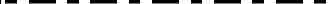 涵洞及通道40桥梁下部工程30桥梁下部工程桥梁上部工程20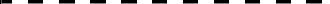 隧道10年度年度 	年 	年 	年 	年 	年 	年 	年 	年 	年 	年 	年 	年 	年 	年 	年 	年 	年 	年 	年 	年季度进度季度进度一一一二二二三三三四四四一一一二二二…………季度进度季度进度12345678910111212345610090工程完成的百分比（%）80工程完成的百分比（%）工程完成的百分比（%）70工程完成的百分比（%）工程完成的百分比（%）60工程完成的百分比（%）工程完成的百分比（%）50工程完成的百分比（%）工程完成的百分比（%）40工程完成的百分比（%）工程完成的百分比（%）302010序号工程项目单位数量平均每生产单位规模（ 人， 各种机械 台）平均每单位生产率（数量、每周）每生产单位平均施工时间 （周）生产单位总数（个）1特殊路基处理km2路基填筑万 m33路面基层万 m24路面面层万 m25路基防护及排水km6涵洞道7通道道8桥梁基桩根9桥梁墩台座10梁体预制安装片工种按工程施工阶段投入劳动力情况按工程施工阶段投入劳动力情况按工程施工阶段投入劳动力情况按工程施工阶段投入劳动力情况按工程施工阶段投入劳动力情况按工程施工阶段投入劳动力情况按工程施工阶段投入劳动力情况用	途面	积 （m2）面	积 （m2）面	积 （m2）面	积 （m2）面	积 （m2）需用时间用地位置用地位置用地位置用	途菜地水田旱地果园荒地 	年 	月至 	年 	月桩号左侧（m）右侧（m）一、临时工程1.便道2.便桥3.…………二、生产及生活临时设施1.临时住房2.办公等公用房屋3.料库4.预制场……租用面积合计用 电 位 置用 电 位 置用 电 位 置计划用电数	量（kW.h）用途需 用 时 间备注桩号左或右（m）计划用电数	量（kW.h）用途 	年 	月至 		年 	月备注拟为承包本标段工程设立的组织机构以框图方式表示。说明拟分包的工程项目主要工程内容预计造价（万元）备 注注：若无分包计划，则投标人应在本表填写“无”注：若无分包计划，则投标人应在本表填写“无”注：若无分包计划，则投标人应在本表填写“无”注：若无分包计划，则投标人应在本表填写“无”注：若无分包计划，则投标人应在本表填写“无”注：若无分包计划，则投标人应在本表填写“无”注：若无分包计划，则投标人应在本表填写“无”注：若无分包计划，则投标人应在本表填写“无”注：若无分包计划，则投标人应在本表填写“无”注：若无分包计划，则投标人应在本表填写“无”注：若无分包计划，则投标人应在本表填写“无”注：若无分包计划，则投标人应在本表填写“无”注：若无分包计划，则投标人应在本表填写“无”注：若无分包计划，则投标人应在本表填写“无”注：若无分包计划，则投标人应在本表填写“无”注：若无分包计划，则投标人应在本表填写“无”注：若无分包计划，则投标人应在本表填写“无”注：若无分包计划，则投标人应在本表填写“无”注：若无分包计划，则投标人应在本表填写“无”拟分包工程造价合计（万元）拟分包工程造价合计（万元）注：若无分包计划，则投标人应在本表填写“无”投标人名称注册地址邮政编码联系方式联系人电 话联系方式传	真电子邮件法定代表人姓名技术职称技术职称电话技术负责人姓名技术职称技术职称电话营业执照号员工总人数：员工总人数：员工总人数：员工总人数：员工总人数：企业资质等级其中项目经理项目经理注册资本其中高级职称人员高级职称人员成立日期其中中级职称人员中级职称人员基本账户开户银行其中初级职称人员初级职称人员基本账户银行账号其中技工技工经营范围投标人关联企业情况投标人应提供关联企业情况，包括：投标人的所有股东名称及相应股权（出资额）比例；如投标人为上市公司，投标人应提供股权占公司股份总数  %以上的所有股东名称及相应股权比例；投标人投资（控股）或管理的下属企业名称、持有股权（出资额）比例；与投标人单位负责人（即法定代表人）为同一人的其他单位名称投标人应提供关联企业情况，包括：投标人的所有股东名称及相应股权（出资额）比例；如投标人为上市公司，投标人应提供股权占公司股份总数  %以上的所有股东名称及相应股权比例；投标人投资（控股）或管理的下属企业名称、持有股权（出资额）比例；与投标人单位负责人（即法定代表人）为同一人的其他单位名称投标人应提供关联企业情况，包括：投标人的所有股东名称及相应股权（出资额）比例；如投标人为上市公司，投标人应提供股权占公司股份总数  %以上的所有股东名称及相应股权比例；投标人投资（控股）或管理的下属企业名称、持有股权（出资额）比例；与投标人单位负责人（即法定代表人）为同一人的其他单位名称投标人应提供关联企业情况，包括：投标人的所有股东名称及相应股权（出资额）比例；如投标人为上市公司，投标人应提供股权占公司股份总数  %以上的所有股东名称及相应股权比例；投标人投资（控股）或管理的下属企业名称、持有股权（出资额）比例；与投标人单位负责人（即法定代表人）为同一人的其他单位名称投标人应提供关联企业情况，包括：投标人的所有股东名称及相应股权（出资额）比例；如投标人为上市公司，投标人应提供股权占公司股份总数  %以上的所有股东名称及相应股权比例；投标人投资（控股）或管理的下属企业名称、持有股权（出资额）比例；与投标人单位负责人（即法定代表人）为同一人的其他单位名称投标人应提供关联企业情况，包括：投标人的所有股东名称及相应股权（出资额）比例；如投标人为上市公司，投标人应提供股权占公司股份总数  %以上的所有股东名称及相应股权比例；投标人投资（控股）或管理的下属企业名称、持有股权（出资额）比例；与投标人单位负责人（即法定代表人）为同一人的其他单位名称投标人应提供关联企业情况，包括：投标人的所有股东名称及相应股权（出资额）比例；如投标人为上市公司，投标人应提供股权占公司股份总数  %以上的所有股东名称及相应股权比例；投标人投资（控股）或管理的下属企业名称、持有股权（出资额）比例；与投标人单位负责人（即法定代表人）为同一人的其他单位名称备注以框图方式表示。说明项目或指标单位挑选年份挑选年份挑选年份一、 注册资本万元二、 净资产万元三、 总资产万元四、 固定资产万元五、 流动资产万元六、 流动负债万元七、 负债合计万元八、 营业收入万元九、 净利润万元十、 现金流量净额万元十一、 主要财务指标1. 净资产收益率%2. 总资产报酬率%3. 主营业务利润率%4. 资产负债率%5. 流动比率%6. 速动比率%序	号项目名称项目所在地发包人名称发包人地址发包人电话合同价格开工日期交工日期承担的工作工程质量项目经理项目总工总监理工程师及电话项目描述备注项 目投标人情况说明姓名年龄专业业技术职称技术职称学历拟在本标段工程任职拟在本标段工程任职拟在本标段工程任职拟在本标段工程任职工作年限工作年限类似施工经验年限类似施工经验年限类似施工经验年限类似施工经验年限毕业学校毕业学校 	年 	月毕业于 	学校 	专业，学制 	年 	年 	月毕业于 	学校 	专业，学制 	年 	年 	月毕业于 	学校 	专业，学制 	年 	年 	月毕业于 	学校 	专业，学制 	年 	年 	月毕业于 	学校 	专业，学制 	年 	年 	月毕业于 	学校 	专业，学制 	年 	年 	月毕业于 	学校 	专业，学制 	年 	年 	月毕业于 	学校 	专业，学制 	年 	年 	月毕业于 	学校 	专业，学制 	年 	年 	月毕业于 	学校 	专业，学制 	年 	年 	月毕业于 	学校 	专业，学制 	年经历经历经历经历经历经历经历经历经历经历经历经历经历时间时间参加过的类似工程项目名称参加过的类似工程项目名称参加过的类似工程项目名称参加过的类似工程项目名称参加过的类似工程项目名称担任职务担任职务担任职务担任职务发包人及联系电话发包人及联系电话获奖情况获奖情况获奖情况说明在岗情况说明在岗情况说明在岗情况□目前未在其他项目上任职，现从事工作为：            。□目前虽在其他项目上任职，但本项目中标后能够从该项目撤离，目前任职项目： 	，担任职位： 	。□目前未在其他项目上任职，现从事工作为：            。□目前虽在其他项目上任职，但本项目中标后能够从该项目撤离，目前任职项目： 	，担任职位： 	。□目前未在其他项目上任职，现从事工作为：            。□目前虽在其他项目上任职，但本项目中标后能够从该项目撤离，目前任职项目： 	，担任职位： 	。□目前未在其他项目上任职，现从事工作为：            。□目前虽在其他项目上任职，但本项目中标后能够从该项目撤离，目前任职项目： 	，担任职位： 	。□目前未在其他项目上任职，现从事工作为：            。□目前虽在其他项目上任职，但本项目中标后能够从该项目撤离，目前任职项目： 	，担任职位： 	。□目前未在其他项目上任职，现从事工作为：            。□目前虽在其他项目上任职，但本项目中标后能够从该项目撤离，目前任职项目： 	，担任职位： 	。□目前未在其他项目上任职，现从事工作为：            。□目前虽在其他项目上任职，但本项目中标后能够从该项目撤离，目前任职项目： 	，担任职位： 	。□目前未在其他项目上任职，现从事工作为：            。□目前虽在其他项目上任职，但本项目中标后能够从该项目撤离，目前任职项目： 	，担任职位： 	。□目前未在其他项目上任职，现从事工作为：            。□目前虽在其他项目上任职，但本项目中标后能够从该项目撤离，目前任职项目： 	，担任职位： 	。□目前未在其他项目上任职，现从事工作为：            。□目前虽在其他项目上任职，但本项目中标后能够从该项目撤离，目前任职项目： 	，担任职位： 	。备注备注备注姓名年龄拟在本标段工程任职技术职称工作年限类似施工经验年限姓名年龄专业技术职称技术职称学历拟在本标段工程任职拟在本标段工程任职拟在本标段工程任职工作年限工作年限类似施工经验年限类似施工经验年限类似施工经验年限毕业学校毕业学校 	年 	月毕业于 	学校 	专业，学制 	年 	年 	月毕业于 	学校 	专业，学制 	年 	年 	月毕业于 	学校 	专业，学制 	年 	年 	月毕业于 	学校 	专业，学制 	年 	年 	月毕业于 	学校 	专业，学制 	年 	年 	月毕业于 	学校 	专业，学制 	年 	年 	月毕业于 	学校 	专业，学制 	年 	年 	月毕业于 	学校 	专业，学制 	年 	年 	月毕业于 	学校 	专业，学制 	年 	年 	月毕业于 	学校 	专业，学制 	年 	年 	月毕业于 	学校 	专业，学制 	年经经历时间参加过的类似工程项目名称参加过的类似工程项目名称参加过的类似工程项目名称参加过的类似工程项目名称参加过的类似工程项目名称参加过的类似工程项目名称参加过的类似工程项目名称担任职务担任职务发包人及联系电话发包人及联系电话获奖情况获奖情况获奖情况说明在岗情况说明在岗情况说明在岗情况□目前未在其他项目上任职，现从事工作为： 	。□目前虽在其他项目上任职，但本项目中标后能够从该项目撤离，目前任职项目： 	，担任职位： 	。□目前未在其他项目上任职，现从事工作为： 	。□目前虽在其他项目上任职，但本项目中标后能够从该项目撤离，目前任职项目： 	，担任职位： 	。□目前未在其他项目上任职，现从事工作为： 	。□目前虽在其他项目上任职，但本项目中标后能够从该项目撤离，目前任职项目： 	，担任职位： 	。□目前未在其他项目上任职，现从事工作为： 	。□目前虽在其他项目上任职，但本项目中标后能够从该项目撤离，目前任职项目： 	，担任职位： 	。□目前未在其他项目上任职，现从事工作为： 	。□目前虽在其他项目上任职，但本项目中标后能够从该项目撤离，目前任职项目： 	，担任职位： 	。□目前未在其他项目上任职，现从事工作为： 	。□目前虽在其他项目上任职，但本项目中标后能够从该项目撤离，目前任职项目： 	，担任职位： 	。□目前未在其他项目上任职，现从事工作为： 	。□目前虽在其他项目上任职，但本项目中标后能够从该项目撤离，目前任职项目： 	，担任职位： 	。□目前未在其他项目上任职，现从事工作为： 	。□目前虽在其他项目上任职，但本项目中标后能够从该项目撤离，目前任职项目： 	，担任职位： 	。□目前未在其他项目上任职，现从事工作为： 	。□目前虽在其他项目上任职，但本项目中标后能够从该项目撤离，目前任职项目： 	，担任职位： 	。□目前未在其他项目上任职，现从事工作为： 	。□目前虽在其他项目上任职，但本项目中标后能够从该项目撤离，目前任职项目： 	，担任职位： 	。备注序号设备名称型号规格国别产地制造年份额定功率（kW）生产能力数量（台）数量（台）数量（台）数量（台）预计进场时间序号设备名称型号规格国别产地制造年份额定功率（kW）生产能力小计其 中其 中其 中预计进场时间序号设备名称型号规格国别产地制造年份额定功率（kW）生产能力小计自有新购租赁预计进场时间序号仪器设备名称型号规格数量国别产地制造年份用途备注从开工月算起的时间（月）从开工月算起的时间（月）从开工月算起的时间（月）投标人的估算投标人的估算投标人的估算投标人的估算从开工月算起的时间（月）从开工月算起的时间（月）从开工月算起的时间（月）分期累计从开工月算起的时间（月）从开工月算起的时间（月）从开工月算起的时间（月）金额（元）（%）金额（元）（%）第一次开工预付款第一次开工预付款第一次开工预付款1 ~ 31 ~ 31 ~ 34 ~ 64 ~ 64 ~ 67 ~ 97 ~ 97 ~ 910 ~ 1210 ~ 1210 ~ 1213 ~ 1513 ~ 1513 ~ 15………………………………缺陷责任期缺陷责任期缺陷责任期小计100.00投标价：投标价：投标价：投标价：投标价：投标价：投标价：说明